Zamawiający:Specjalistyczny Szpital Miejski im.M.Kopernika w Toruniuul. Batorego 17/1987-100 Toruńtel. 0-56 61 00 319, fax. 0-56 655 75 30adres strony internetowej: www.med.torun.pl zakładka BIP/Przetargihttps://miniportal.uzp.gov.ple-mail: dzp@med.torun.plNIP 879-20-76-803, REGON 870252274KRS: 0000002564 Rejestr Wojewody 000000002435nr sprawy: SSM.DZP.200.80.2022                     			Specyfikacja Warunków Zamówieniapostępowanie o wartości szacunkowej powyżej 215.000 EUROTryb udzielenia zamówienia: Przetarg nieograniczony zgodnie z art. 132 i n. ustawy z dnia 11 września 2019 r.  Prawo zamówień publicznych (t.j. Dz. U. z 2019 r. poz. 2019) Dotyczy postępowania na:DOSTAWĘ LICENCJI ORAZ WDROŻENIE I NADZÓR AUTORSKI SYSTEMÓW ORAZ DOSTAWA I MONTAŻ SPRZĘTU I URZĄDZEŃ W CELU ROZBUDOWY PRZEWODOWEJ I BEZPRZEWODOWEJ SIECI INFORMATYCZNEJ DLA SPECJALISTYCZNEGO SZPITALA MIEJSKIEGO IM. M. KOPERNIKA W TORUNIU Niniejsze zamówienie  finansowane jest w ramach projektu pn. „Budowa kujawsko-pomorskiego systemu udostępniania elektronicznej dokumentacji medycznej – II etap” realizowany w ramach Regionalnego Programu Operacyjnego Województwa Kujawsko-Pomorskiego na lata 2014-2020, Oś priorytetowa 2. Cyfrowy region, działanie 2.1. Wysoka dostępność i jakość e-usług publicznych.W dalszej części: 1) SWZ – oznacza Specyfikację Warunków Zamówienia2) Pzp, Upzp- oznacza ustawę z dnia 11 września 2019 r. Prawo zamówień publicznych (Dz.U.2019.2019)Opis przedmiotu zamówienia. 1.1.Przedmiotem zamówienia jest dostawa licencji oraz wdrożenie i nadzór autorski systemów oraz dostawa i montaż sprzętu i urządzeń w celu rozbudowy przewodowej i bezprzewodowej sieci informatycznej w rozbiciu na części:Dostawa systemu radiologii cyfrowej RIS/PACS – część 1,Dostawa, montaż i instalacja urządzeń przewodowej i bezprzewodowej cieci informatycznej,Rozbudowa posiadanego przez Zamawiającego systemu HIS „ASSECO AMMS” o moduł „Rehabilitacji”Rozbudowa posiadanego przez Zamawiającego systemu endoskopowego „Olympus Endobase”, Integracja HL7 posiadanych przez Zamawiającego systemów HIS „ASSECO AMMS” oraz „Olympus Endobase” .Szczegółowy opis przedmiotu zamówienia określony jest w załącznikach nr 1,2 do niniejszej specyfikacji warunków zamówienia. Wykonawca zobowiązany będzie do pełnej odpowiedzialności za jakość zrealizowania 
przedmiotu zamówienia. CPV: 48000000-8 - Pakiety oprogramowania i systemy informatyczne; 72000000-5 - Usługi informatyczne: konsultacyjne, opracowywania oprogramowania, internetowe i wsparcia; 72212000-4 - Usługi programowania oprogramowania aplikacyjnego; 32400000-7 – Sieci, 32420000-3 – Urządzenia sieciowe, 32410000-0 – Lokalna sieć komputerowa2. Zamawiający dopuszcza możliwości składania ofert częściowych z podziałem na dwie części zamówienia.  Wykonawca może złożyć ofertę na jedną lub na wszystkie części zamówienia. Oferta musi zawierać wszystkie pozycje asortymentowe wymienione dla danej części określonej w załączniku nr 1 i 2.3. Oferty wariantowe - Zamawiający nie dopuszcza możliwości składania ofert wariantowych. 4. Katalogi elektroniczne - Zamawiający nie wymaga złożenia ofert w postaci katalogów elektronicznych.5. Zamówienia, o których mowa w art. 214 ust. 1 pkt 7 ustawy pzp: nie dotyczy Zamawiający informuje, iż na podstawie art. 139 ust. 1 ustawy pzp dokona najpierw badania i oceny ofert, a następnie dokona kwalifikacji podmiotowej wykonawcy, którego oferta została najwyżej oceniona, w zakresie podstaw wykluczenia oraz spełniania warunków udziału 
w postępowaniu. Wymagania w zakresie zatrudniania przez wykonawcę lub podwykonawcę osób na podstawie stosunku pracy.Zamawiający nie wymaga zatrudnienia na podstawie umowy o pracę przez cały okres realizacji przedmiotu zamówienia.8. Wykonawcy/podwykonawcy/podmioty udostępniające wykonawcy swój potencjałWykonawcą jest osoba fizyczna, osoba prawna albo jednostka organizacyjna nieposiadająca osobowości prawnej, która oferuje na rynku wykonanie robót budowlanych lub obiektu budowlanego, dostawę produktów lub świadczenie usług lub ubiega się o udzielenie zamówienia, złożyła ofertę lub zawarła umowę w sprawie zamówienia publicznego.Zamawiający nie zastrzega możliwości ubiegania się o udzielenie zamówienia wyłącznie przez wykonawców, o których mowa w art. 94 ustawy pzp, tj. mających status zakładu pracy chronionej, spółdzielnie socjalne oraz innych wykonawców, których głównym celem lub głównym celem działalności ich wyodrębnionych organizacyjnie jednostek, które będą realizowały zamówienie, jest społeczna i zawodowa integracja osób społecznie marginalizowanych.Zamówienie może zostać udzielone wykonawcy, który:– spełnia warunki udziału w postępowaniu określone  w pkt 12. SWZ– nie podlega wykluczeniu na podstawie art. 108 ust. 1 ustawy pzp,– złożył ofertę niepodlegającą odrzuceniu na podstawie art. 226 ust. 1 ustawy pzp.Wykonawcy mogą wspólnie ubiegać się o udzielenie zamówienia. W takim przypadku:- Wykonawcy występujący wspólnie są zobowiązani do ustanowienia pełnomocnika do reprezentowania ich w postępowaniu albo do reprezentowania ich w postępowaniu i zawarcia umowy w sprawie przedmiotowego zamówienia publicznego.- Wszelka korespondencja będzie prowadzona przez zamawiającego wyłącznie z pełnomocnikiem.Potencjał podmiotu trzeciego W celu potwierdzenia spełnienia warunków udziału w postępowaniu, wykonawca może polegać na potencjale podmiotu trzeciego na zasadach opisanych w art.118–123 ustawy Pzp. Podmiot trzeci, na potencjał którego wykonawca powołuje się w celu wykazania spełnienia warunków udziału 
w postępowaniu, nie może podlegać wykluczeniu na podstawie art. 108 ust. 1 ustawy Pzp. Komunikacja w postępowaniu Komunikacja w postępowaniu o udzielenie zamówienia odbywa się przy użyciu środków komunikacji elektronicznej, za pośrednictwem miniPortalu pod adresem https://miniporta.uzp.gov.pl, ePUAP https://epuap.gov.pl/wps/portal. Zamawiający może również komunikować się z Wykonawcami za pomocą poczty elektronicznej: dzp@med.torun.pl należy pamiętać, że oferta oraz dokumenty i oświadczenia, o których mowa w SWZ pkt 14,15, a także oferty dodatkowe składane są zawsze za pośrednictwem „Formularza do złożenia, zmiany, wycofania oferty lub wniosku” dostępnego na ePUAP i udostępnionego na miniPortalu. Dane postępowanie można wyszukać na liście wszystkich postępowań w miniPortalu klikając wcześniej opcję „Dla Wykonawców” lub ze strony głównej z zakładki „Postępowania”.Przed przystąpieniem do składania oferty, wykonawca jest zobowiązany zapoznać się 
z Instrukcją użytkowania miniPortalu. Instrukcja została zamieszona na stronie: https://miniportal.uzp.gov.pl.W korespondencji kierowanej do Zamawiającego dotyczącej niniejszego  postępowania należy posługiwać się znakiem sprawy: SSM.DZP.200.80.2022 lub nr ogłoszenia z DUUE.                   Wizja lokalnaZamawiający na podstawie art. 131 ust. 2 pkt 1 uPZp wymaga odbycia wizji lokalnej i wyznacza termin jej odbycia na 16 maja 2022 r. na godz. 10.oo w Dziale Planowania, Rozliczeń i Sprzedaży Usług pok. nr 121 – budynek administracyjno-medyczny I piętro. Z wizji lokalnej zostanie sporządzony protokół obecności. W uwagi na zaistniałą sytuację epidemiczną, Zamawiający prosi o ograniczenie liczby osób reprezentujących Wykonawcę do jednej osoby.Termin wykonania zamówieniaWykonawca zobowiązuje się realizować przedmiot zamówienia do 31 sierpnia 2022 r.Informacja o warunkach udziału w postępowaniu o udzielenie zamówienia publicznego Na podstawie art. 112 ustawy Pzp, zamawiający określa warunek/warunki udziału w postępowaniu dotyczące:zdolności do występowania w obrocie gospodarczym – zamawiający nie stawia szczegółowego warunku w tym zakresie uprawnień do prowadzenia określonej działalności gospodarczej lub zawodowej, o ile wynika to 
z odrębnych przepisów – zamawiający nie stawia szczegółowego warunku w tym zakresie sytuacji ekonomicznej lub finansowej - zamawiający nie stawia szczegółowego warunku w tym zakresie – zamawiający nie stawia szczegółowego warunku w tym zakresie zdolności technicznej lub zawodowej  – zamawiający nie stawia szczegółowego warunku w tym zakresie 13. Podstawy wykluczenia Zamawiający wykluczy z postępowania wykonawców, wobec których zachodzą podstawy wykluczenia, o których mowa w art. 108 ust. 1 ustawy Pzp. Z postępowania o udzielenie zamówienia wyklucza się wykonawcę:1. będącego osobą fizyczną, którego prawomocnie skazano za przestępstwo:a) udziału w zorganizowanej grupie przestępczej albo związku mającym na celu popełnienie przestępstwa lub przestępstwa skarbowego, o którym mowa w art. 258 Kodeksu karnego,b) handlu ludźmi, o którym mowa w art. 189a Kodeksu karnego,c)  o którym mowa w art. 228-230a, art. 250a Kodeksu karnego, w art. 46-48 ustawy z dnia 25 czerwca 2010 r. o sporcie (Dz. U. z 2020 r. poz. 1133 oraz z 2021 r. poz. 2054) lub w art. 54 ust. 1-4 ustawy z dnia 12 maja 2011 r. o refundacji leków, środków spożywczych specjalnego przeznaczenia żywieniowego oraz wyrobów medycznych (Dz. U. z 2021 r. poz. 523, 1292, 1559 i 2054),d) finansowania przestępstwa o charakterze terrorystycznym, o którym mowa w art. 165a Kodeksu karnego, lub przestępstwo udaremniania lub utrudniania stwierdzenia przestępnego pochodzenia pieniędzy lub ukrywania ich pochodzenia, o którym mowa w art. 299 Kodeksu karnego,e) o charakterze terrorystycznym, o którym mowa w art. 115 § 20 Kodeksu karnego, lub mające na celu popełnienie tego przestępstwa,f) powierzenia wykonywania pracy małoletniemu cudzoziemcowi, o którym mowa w art. 9 ust. 2 ustawy z dnia 15 czerwca 2012 r. o skutkach powierzania wykonywania pracy cudzoziemcom przebywającym wbrew przepisom na terytorium Rzeczypospolitej Polskiej (Dz. U. poz. 769 oraz z 2020 r. poz. 2023),g) przeciwko obrotowi gospodarczemu, o których mowa w art. 296-307 Kodeksu karnego, przestępstwo oszustwa, o którym mowa w art. 286 Kodeksu karnego, przestępstwo przeciwko wiarygodności dokumentów, o których mowa w art. 270-277d Kodeksu karnego, lub przestępstwo skarbowe,h) o którym mowa w art. 9 ust. 1 i 3 lub art. 10 ustawy z dnia 15 czerwca 2012 r. o skutkach powierzania wykonywania pracy cudzoziemcom przebywającym wbrew przepisom na terytorium Rzeczypospolitej Polskiej- lub za odpowiedni czyn zabroniony określony w przepisach prawa obcego;2. jeżeli urzędującego członka jego organu zarządzającego lub nadzorczego, wspólnika spółki
 w spółce jawnej lub partnerskiej albo komplementariusza w spółce komandytowej lub komandytowo-akcyjnej lub prokurenta prawomocnie skazano za przestępstwo, o którym mowa w pkt 1;3. wobec którego wydano prawomocny wyrok sądu lub ostateczną decyzję administracyjną 
o zaleganiu z uiszczeniem podatków, opłat lub składek na ubezpieczenie społeczne lub zdrowotne, chyba że wykonawca odpowiednio przed upływem terminu do składania wniosków o dopuszczenie do udziału w postępowaniu albo przed upływem terminu składania ofert dokonał płatności należnych podatków, opłat lub składek na ubezpieczenie społeczne lub zdrowotne wraz z odsetkami lub grzywnami lub zawarł wiążące porozumienie w sprawie spłaty tych należności;4. wobec którego prawomocnie orzeczono zakaz ubiegania się o zamówienia publiczne;5. jeżeli zamawiający może stwierdzić, na podstawie wiarygodnych przesłanek, że wykonawca zawarł z innymi wykonawcami porozumienie mające na celu zakłócenie konkurencji, w szczególności jeżeli należąc do tej samej grupy kapitałowej w rozumieniu ustawy z dnia 16 lutego 2007 r. o ochronie konkurencji i konsumentów, złożyli odrębne oferty, oferty częściowe lub wnioski o dopuszczenie do udziału w postępowaniu, chyba że wykażą, że przygotowali te oferty lub wnioski niezależnie od siebie;6. jeżeli, w przypadkach, o których mowa w art. 85 ust. 1, doszło do zakłócenia konkurencji wynikającego z wcześniejszego zaangażowania tego wykonawcy lub podmiotu, który należy 
z wykonawcą do tej samej grupy kapitałowej w rozumieniu ustawy z dnia 16 lutego 2007 r. o ochronie konkurencji i konsumentów, chyba że spowodowane tym zakłócenie konkurencji może być wyeliminowane w inny sposób niż przez wykluczenie wykonawcy z udziału w postępowaniu 
o udzielenie zamówienia.7. Z postępowania o udzielenie zamówienia publicznego lub konkursu prowadzonego na podstawie ustawy z dnia 11 września 2019 r. – Prawo zamówień publicznych wyklucza się:1)  wykonawcę oraz uczestnika konkursu wymienionego w wykazach określonych w rozporządzeniu 765/2006 i rozporządzeniu 269/2014 albo wpisanego na listę na podstawie decyzji w sprawie wpisu na listę rozstrzygającej o zastosowaniu środka, o którym mowa w art. 1 pkt 3 ustawy  z dnia 13 kwietnia 2022 r. o szczególnych rozwiązaniach w zakresie przeciwdziałania wspieraniu agresji na Ukrainę oraz służących ochronie bezpieczeństwa narodowego (Dz.U. 2022 poz. 835);2)     wykonawcę oraz uczestnika konkursu, którego beneficjentem rzeczywistym w rozumieniu ustawy z dnia 1 marca 2018 r. o przeciwdziałaniu praniu pieniędzy oraz finansowaniu terroryzmu (Dz. U. z 2022 r. poz. 593 i 655) jest osoba wymieniona w wykazach określonych w rozporządzeniu 765/2006 i rozporządzeniu 269/2014 albo wpisana na listę lub będąca takim beneficjentem rzeczywistym od dnia 24 lutego 2022 r., o ile została wpisana na listę na podstawie decyzji w sprawie wpisu na listę rozstrzygającej o zastosowaniu środka, o którym mowa w art. 1 pkt 3 ustawy  z dnia 13 kwietnia 2022 r. o szczególnych rozwiązaniach w zakresie przeciwdziałania wspieraniu agresji na Ukrainę oraz służących ochronie bezpieczeństwa narodowego(Dz.U. 2022 poz. 835);3)     wykonawcę oraz uczestnika konkursu, którego jednostką dominującą w rozumieniu art. 3 ust. 1 pkt 37 ustawy z dnia 29 września 1994 r. o rachunkowości (Dz. U. z 2021 r. poz. 217, 2105 i 2106), jest podmiot wymieniony w wykazach określonych w rozporządzeniu 765/2006 i rozporządzeniu 269/2014 albo wpisany na listę lub będący taką jednostką dominującą od dnia 24 lutego 2022 r., o ile został wpisany na listę na podstawie decyzji w sprawie wpisu na listę rozstrzygającej o zastosowaniu środka, o którym mowa w art. 1 pkt 3 ustawy  z dnia 13 kwietnia 2022 r. o szczególnych rozwiązaniach w zakresie przeciwdziałania wspieraniu agresji na Ukrainę oraz służących ochronie bezpieczeństwa narodowego (Dz.U. 2022 poz. 835).8. Wykluczenie następuje na okres trwania okoliczności określonych w ust. 7.9. W przypadku wykonawcy lub uczestnika konkursu wykluczonego na podstawie ust. 7, zamawiający odrzuca wniosek o dopuszczenie do udziału w postępowaniu o udzielnie zamówienia publicznego lub ofertę takiego wykonawcy lub uczestnika konkursu, nie zaprasza go do złożenia oferty wstępnej, oferty podlegającej negocjacjom, oferty dodatkowej, oferty lub oferty ostatecznej, nie zaprasza go do negocjacji lub dialogu, a także nie prowadzi z takim wykonawcą negocjacji lub dialogu, odrzuca wniosek o dopuszczenie do udziału w konkursie, nie zaprasza do złożenia pracy konkursowej lub nie przeprowadza oceny pracy konkursowej, odpowiednio do trybu stosowanego do udzielenia zamówienia publicznego oraz etapu prowadzonego postępowania o udzielenie zamówienia publicznego.14. Podmiotowe środki dowodowe14.1. Dokumenty składane wraz z ofertą:14.1.1. Formularz asortymentowo cenowy – załącznik nr 1 do SWZ,14.1.2. Formularz oferty - załącznik nr 3 do SWZ,14.1.2. Wypełniony załącznik nr 2 dla części nr 1,14.1.3. Oświadczenie o niepodleganiu wykluczeniu z art. 7 ust. 1 pkt 1-3 ustawy z dnia 13 kwietnia 2022 r. o szczególnych rozwiązaniach w zakresie przeciwdziałania wspieraniu agresji na Ukrainę oraz służących ochronie bezpieczeństwa narodowego (Dz.U. 2022 poz. 835) – załącznik nr 514.1.4. Oświadczenie o niepodleganiu wykluczeniu oraz spełnianiu warunków udziału w postępowaniu w zakresie wskazanym w pkt 12 i 13 SWZ. Wykonawca składa oświadczenie na formularzu JEDZ – załącznik nr 4. JEDZ stanowi dowód potwierdzający brak podstaw wykluczenia oraz spełnianie warunków udziału w postępowaniu, na dzień składania ofert oraz stanowi dowód tymczasowo zastępujący wymagane przez zamawiającego podmiotowe środki dowodowe, wskazane w pkt 12 i 13 SWZ.Wykonawca składa JEDZ w oryginale w postaci dokumentu elektronicznego podpisanego kwalifikowanym podpisem elektronicznym przez osobę upoważnioną do reprezentowania wykonawcy zgodnie z formą reprezentacji określoną w dokumencie rejestrowym właściwym dla formy organizacyjnej lub innym dokumencie.14.1.5. JEDZ oraz oświadczenie o niepodleganiu wykluczeniu z art. 7 ust. 1 pkt 1-3 ustawy z dnia 13 kwietnia 2022 r. o szczególnych rozwiązaniach w zakresie przeciwdziałania wspieraniu agresji na Ukrainę oraz służących ochronie bezpieczeństwa narodowego (Dz.U. 2022 poz. 835) – załącznik nr 5 -  sporządza i składa odrębnie:wykonawca/każdy spośród wykonawców wspólnie ubiegających się o udzielenie zamówienia. 
W takim przypadku JEDZ potwierdza brak podstaw wykluczenia wykonawcy oraz spełnianie warunków udziału w postępowaniu w zakresie, w jakim każdy z wykonawców wykazuje spełnianie warunków udziału w postępowaniu;podmiot udostępniający zasoby, na którego potencjał powołuje się wykonawca celem potwierdzenia spełnienia warunków udziału w postępowaniu. W takim przypadku JEDZ potwierdza brak podstaw wykluczenia podmiotu oraz spełnianie warunków udziału w postępowaniu w zakresie, w jakim podmiot udostępnia swoje zasoby wykonawcy;14.1.6. Wykonawca może sporządzić oświadczenie JEDZ:- przy wykorzystaniu systemu dostępnego poprzez stronę internetową https://espd.uzp.gov.pl lub - za pośrednictwem innych dostępnych narzędzi lub oprogramowania, które umożliwiają wypełnienie JEDZ i utworzenie dokumentu elektronicznego.Instrukcja wypełniania formularza JEDZ znajduje się na stronie internetowej Urzędu Zamówień Publicznych pod adresem: https://www.uzp.gov.pl/data/assets/pdf_file/0015/32415/Instrukcja-wypelniania-JEDZ-ESPD.pdf14.1.7. Wykonawca wypełnia następujące części JEDZ:a) część II,  sekcja A, B , C, D;b) część III,  sekcja A, B, C, D – tylko w zakresie wskazanym przez  Zamawiającego;   c)  część IV, tylko sekcja α (alfa)  - tylko w zakresie  ogólnego oświadczenia dotyczącego wszystkich kryteriów kwalifikacji d) część VI.14.2. Do oferty wykonawca załącza również: Pełnomocnictwo - gdy umocowanie osoby składającej ofertę nie wynika
z dokumentów rejestrowych, wykonawca, który składa ofertę za pośrednictwem pełnomocnika, powinien dołączyć do oferty dokument pełnomocnictwa obejmujący swym zakresem umocowanie do złożenia oferty lub do złożenia oferty i podpisania umowy. Pełnomocnictwo powinno być załączone do oferty i powinno zawierać w szczególności wskazanie:postępowania o zamówienie publiczne, którego dotyczy,wszystkich wykonawców ubiegających się wspólnie o udzielenie zamówienia wymienionych 
z nazwy z określeniem adresu siedziby,ustanowionego pełnomocnika oraz zakresu jego umocowania.Wymagana forma:Pełnomocnictwo powinno zostać złożone w formie elektronicznej.Dopuszcza się również przedłożenie elektronicznej kopii dokumentu poświadczonej za zgodność 
z oryginałem przez notariusza, tj. podpisanej kwalifikowanym podpisem elektronicznym osoby posiadającej uprawnienia notariusza.oświadczenie wykonawców wspólnie ubiegających się o udzielenie zamówienia (o ile dotyczy)-    Wykonawcy wspólnie ubiegający się o udzielenie zamówienia są zobowiązani dołączyć do oferty oświadczenie, z którego wynika, które usługi lub roboty budowlane wykonają poszczególni wykonawcy,zastrzeżenie tajemnicy przedsiębiorstwa(o ile dotyczy) - w sytuacji, gdy oferta lub inne dokumenty składane w toku postępowania będą zawierały tajemnicę przedsiębiorstwa, wykonawca, wraz z przekazaniem takich informacji, zastrzega, że nie mogą być one udostępniane, oraz wykazuje, że zastrzeżone informacje stanowią tajemnicę przedsiębiorstwa w rozumieniu przepisów ustawy z 16 kwietnia 1993 r. o zwalczaniu nieuczciwej konkurencji,Wymagana forma dla dokumentów, o których mowa w pkt od b do c.Dokumenty muszą być złożone w formie elektronicznej opatrzonej podpisem osoby upoważnionej do reprezentowania wykonawców zgodnie z formą reprezentacji określoną w dokumencie rejestrowym właściwym dla formy organizacyjnej lub innym dokumencie.zobowiązanie podmiotu trzeciego (o ile dotyczy)Zobowiązanie podmiotu udostępniającego zasoby lub inny podmiotowy środek dowodowy potwierdza, że stosunek łączący wykonawcę z podmiotami udostępniającymi zasoby gwarantuje rzeczywisty dostęp do tych zasobów oraz określa w szczególności:zakres dostępnych wykonawcy zasobów podmiotu udostępniającego zasoby;sposób i okres udostępnienia wykonawcy i wykorzystania przez niego zasobów podmiotu udostępniającego te zasoby przy wykonywaniu zamówienia;czy i w jakim zakresie podmiot udostępniający zasoby, na zdolnościach którego wykonawca polega w odniesieniu do warunków udziału w postępowaniu dotyczących wykształcenia, kwalifikacji zawodowych lub doświadczenia, zrealizuje roboty budowlane lub usługi, których wskazane zdolności dotyczą,Dokument musi być złożony w formie elektronicznej opatrzonej podpisem osoby upoważnionej do reprezentowania podmiotu udostępniającego zgodnie z formą reprezentacji określoną w dokumencie rejestrowym właściwym dla formy organizacyjnej lub innym dokumencie.Dopuszcza się również przedłożenie elektronicznej kopii dokumentu poświadczonej za zgodność z oryginałem przez wykonawcę. Dowód wniesienia wadium:W przypadku wniesienie wadium w poręczeniu lub gwarancji powinno ono obejmować przekazanie tego dokumentu w takiej formie, w jakiej został on ustanowiony przez gwaranta, np. oryginału dokumentu podpisanego kwalifikowanym podpisem elektronicznym przez jego wystawcę. Dokumenty składane na wezwanie:Zgodnie z art. 126 ust. 1 ustawy Pzp, Zamawiający przed wyborem najkorzystniejszej oferty wezwie wykonawcę, którego oferta została najwyżej oceniona, do złożenia w wyznaczonym terminie, nie krótszym niż 10 dni od dnia wezwania, aktualnych na dzień złożenia, następujących podmiotowych środków dowodowych: na potwierdzenie spełniania warunków udziału w postępowaniu: nie dotyczy.na potwierdzenie braku podstaw wykluczenia Wykonawcy z udziału w postępowaniu;informacji z Krajowego Rejestru Karnego w zakresie art. 108 ust. 1 pkt 1 i 2 Ustawy pzp oraz art. 108 ust. 1 pkt 4 Ustawy pzp, dotyczącej orzeczenia zakazu ubiegania się o zamówienie publiczne tytułem środka karnego - sporządzonej nie wcześniej niż 6 miesięcy przed jej złożeniemoświadczenie Wykonawcy, w zakresie art. 108 ust. 1 pkt 5 ustawy Pzp o braku przynależności do tej samej grupy kapitałowej w rozumieniu ustawy z dnia 16 lutego 2007 r. o ochronie konkurencji i konsumentów (Dz. U. z 2020 r. poz. 1076 i 1086), z innym Wykonawcą, który złożył odrębną ofertę, ofertę częściową lub wniosek o dopuszczenie do udziału w postępowaniu, albo oświadczenie o przynależności do tej samej grupy kapitałowej wraz z dokumentami lub informacjami potwierdzającymi przygotowanie oferty, oferty częściowej lub wniosku o dopuszczenie do udziału w postępowaniu niezależnie od innego Wykonawcy należącego do tej samej grupy kapitałowej (załącznik nr 7 do SWZ).oświadczenia Wykonawcy o aktualności informacji zawartych w oświadczeniu, o którym mowa w art. 125 ust. 1 uPzp - formularzu JEDZ i art. 7 ust. 1 pkt 1-3 ustawy z dnia 13 kwietnia 2022 r. o szczególnych rozwiązaniach w zakresie przeciwdziałania wspieraniu agresji na Ukrainę oraz służących ochronie bezpieczeństwa narodowego, w zakresie podstaw wykluczenia z postępowania wskazanych przez Zamawiającego, o których mowa w:-art. 108 ust. 1 pkt 3 uPzp,-art. 108 ust. 1 pkt 4 uPzp, dotyczących orzeczenia zakazu ubiegania się o zamówienie publiczne tytułem środka zapobiegawczego,-art. 108 ust. 1 pkt 5 uPzp, dotyczących zawarcia z innymi wykonawcami porozumienia mającego na celu zakłócenie konkurencji,-art. 108 ust. 1 pkt 6 uPzp - niepodleganiu wykluczeniu z art. 7 ust. 1 pkt 1-3 ustawy z dnia 13 kwietnia 2022 r. o szczególnych rozwiązaniach w zakresie przeciwdziałania wspieraniu agresji na Ukrainę oraz służących ochronie bezpieczeństwa narodowego (Dz.U. 2022 poz. 835) -  załącznik nr  6 do SWZ.W przypadku wykonawców wspólnie ubiegających się o zamówienie, podmiotowe środki dowodowe składa każdy z Wykonawców odrębnie.Zamawiający żąda od wykonawcy, który polega na zdolnościach technicznych lub zawodowych podmiotów udostępniających zasoby na zasadach określonych w art. 118 ustawy przedstawienia podmiotowych środków dowodowych dotyczących tych podmiotów, potwierdzających, że nie zachodzą wobec tych podmiotów podstawy wykluczenia z postępowania.Wykonawca nie jest zobowiązany do złożenia podmiotowych środków dowodowych, które zamawiający posiada, jeżeli wykonawca wskaże te środki oraz potwierdzi ich prawidłowość 
i aktualność. Wykonawca składa podmiotowe środki dowodowe aktualne na dzień ich złożenia.Podmiotowe środki dowodowe oraz inne dokumenty lub oświadczenia Wykonawca składa, pod rygorem nieważności zgodnie z zasadami wynikającymi z rozporządzenia Prezesa Rady Ministrów z dnia 30 grudnia 2020 r. w sprawie sposobu sporządzania i przekazywania informacji oraz wymagań technicznych dla dokumentów elektronicznych oraz środków komunikacji elektronicznej w postępowaniu o udzielenie zamówienia publicznego lub konkursie. Dokumenty sporządzone w języku obcym są składane wraz z tłumaczeniem na język polski.Jeżeli wykonawca ma siedzibę lub miejsce zamieszkania poza granicami Rzeczypospolitej Polskiej, zamiast informacji, o której mowa w ppkt. 14.3.2 a) - składa informację z odpowiedniego rejestru, takiego jak rejestr sądowy, albo, w przypadku braku takiego rejestru, inny równoważny dokument wydany przez właściwy organ sądowy lub administracyjny kraju, w którym wykonawca ma siedzibę lub miejsce zamieszkania, w zakresie, o którym mowa w ppkt. 14.3.2 a).Dokument, taki powinien być wystawiony nie wcześniej niż 6 miesięcy przed jego złożeniem.Jeżeli w kraju, w którym wykonawca ma siedzibę lub miejsce zamieszkania, nie wydaje się dokumentów, o których mowa wyżej, lub gdy dokumenty te nie odnoszą się do wszystkich przypadków, o których mowa w art. 108 ust. 1 pkt 1, 2 i 4, ustawy Pzp, zastępuje się je odpowiednio w całości lub w części dokumentem zawierającym odpowiednio oświadczenie wykonawcy, ze wskazaniem osoby albo osób uprawnionych do jego reprezentacji, lub oświadczenie osoby, której dokument miał dotyczyć, złożone pod przysięgą, lub, jeżeli w kraju, w którym wykonawca ma siedzibę lub miejsce zamieszkania nie ma przepisów o oświadczeniu pod przysięgą, złożone przed organem sądowym lub administracyjnym, notariuszem, organem samorządu zawodowego lub gospodarczego, właściwym ze względu na siedzibę lub miejsce zamieszkania wykonawcy.Oświadczenie, takie powinno być wystawione nie wcześniej niż 6 miesięcy przed jego złożeniem.WadiumWadium w wysokości: dla części 1 – 3.500,00 złdla części 2 – 16.000,00 złdla części 3 – 4.200,00 złdla części 4 - 1.400,00 złpowinno być wniesione przed upływem terminu składania ofert. Okres ważności wadium powinien być zgodny z terminem związania ofertą.Wadium może być wniesione w następujących formach:pieniądzu -  na konto Specjalistycznego Szpitala Miejskiego im.M.Kopernika w Toruniu mieszczce się w Banku Millenium S.A. nr 09 1160 2202 0000 0000 6172 0675 r  z adnotacją: „wadium przetarg: SSM.DZP.200.80.2022”. Za datę wniesienia wadium przyjmuję się datę jego wpływu na konto Zamawiającego.b)	poręczeniach bankowych lub poręczeniach spółdzielczej kasy oszczędnościowo – kredytowej,c)	gwarancjach bankowych,d)	gwarancjach ubezpieczeniowych,e)	poręczeniach udzielanych przez podmioty, o których mowa w art. 6b ust. 5 pkt 2 ustawy z dnia 9 listopada 2000 r. o utworzeniu Polskiej Agencji Rozwoju Przedsiębiorczości (t.j. Dz. U. z 2018r., poz. 110). Jeżeli wadium jest wnoszone w formie poręczenia lub gwarancji, wykonawca przekazuje zamawiającemu  oryginał gwarancji lub poręczenia w postaci elektronicznej. Jeżeli wadium jest wnoszone w formie gwarancji lub poręczenia, o których mowa w ust. 15.3. lit. b-d, wykonawca przekazuje zamawiającemu oryginał gwarancji lub poręczenia, w postaci elektronicznej.16.  Zwrot wadium: a) Zamawiający zwraca wadium  niezwłocznie, nie później niż w terminie 7 dni od dnia wystąpienia jednej z okoliczności:- upływu terminu związania ofertą;- zawarcia umowy w sprawie zamówienia publicznego;- unieważnienia postępowania o udzielenie zamówienia, z wyjątkiem sytuacji gdy nie zostało rozstrzygnięte odwołanie na czynności unieważnienia albo nie upłynął termin do jego wniesienia.b)  Zamawiający, niezwłocznie, nie później niż w terminie 7 dni od dnia złożenia wniosku zwraca wadium wykonawcy:- który wycofał ofertę przed upływem terminu składania ofert;- którego oferta została odrzucona;- po wyborze najkorzystniejszej oferty, z wyjątkiem wykonawcy, którego oferta została wybrana jako najkorzystniejsza;- po unieważnieniu postępowania, w przypadku gdy nie zostało rozstrzygnięte odwołanie na czynność unieważnienia albo nie upłynął termin do jego wniesienia. 16.1.Zamawiający zatrzymuje wadium wraz z odsetkami, a przypadku wadium wniesionego w formie gwarancji lub poręczenia, o których mowa w art. 97 ust. 7 pkt 2-4 ustawy, występuje odpowiednio do gwaranta lub poręczyciela z żądaniem zapłaty wadium, jeżeli:a) wykonawca w odpowiedzi na wezwanie, o którym mowa w art. 107 ust. 2 lub art. 128 ust. 1 ustawy, z przyczyn leżących po jego stronie, nie złożył podmiotowych środków dowodowych lub przedmiotowych środków dowodowych potwierdzających okoliczności, o których mowa w art. 57 lub 106 ust. 1 ustawy, oświadczenia, o którym mowa w art. 125 ust. 1 ustawy, innych dokumentów lub oświadczeń lub nie wyraził zgody na poprawienie omyłki, o której mowa w art. 223 ust. 2 pkt 3 ustawy, co spowodowało brak możliwości wybrania oferty złożonej przez wykonawcę jako najkorzystniejszej;b) wykonawca, którego oferta została wybrana:-	odmówił podpisania umowy w sprawie zamówienia publicznego na warunkach określonych w ofercie;-	nie wniósł wymaganego zabezpieczenia należytego wykonania umowy;c) zawarcie umowy w sprawie zamówienia publicznego stało się niemożliwe z przyczyn leżących po stronie wykonawcy, którego oferta została wybrana. 17. Informacje o sposobie porozumiewania się Zamawiającego z Wykonawcami oraz przekazywania oferty, oświadczeń lub dokumentów, osoby uprawnione do porozumiewania się z Wykonawcami.17.1.  Informacje ogólne17.1.1. W postępowaniu o udzielenie zamówienia  komunikacja między Zamawiającym 
a Wykonawcami odbywa się przy użyciu Platformy https://umtorun.ezamawiajacy.pl.17.1.2.  Zamawiający wyznacza następujące osoby do kontaktu z Wykonawcami: Pan/Pani ... za pośrednictwem Platformy zakupowej https://umtorun.ezamawiajacy.pl17.1.3. Zgłoszenie do postępowania wymaga zalogowania Wykonawcy do Systemu na stronie internetowej Urzędu Miasta Torunia: https://umtorun.ezamawiajacy.pl, lub https://oneplace.marketplanet.pl.  Wykonawca po wybraniu opcji „przystąp do postępowania” zostanie przekierowany do strony https://oneplace.marketplanet.pl, gdzie zostanie powiadomiony o możliwości zalogowania lub do założenia bezpłatnego konta. Wykonawca zakłada konto wykonując kroki procesu rejestracyjnego: podaje adres e-mail, ustanawia hasło, następnie powtarza hasło, wpisuje kod  z obrazka, akceptuje regulamin, klika polecenie „zarejestruj się”.   Wymagania techniczne i organizacyjne wysyłania i odbierania dokumentów elektronicznych,   elektronicznych kopii dokumentów i oświadczeń oraz informacji przekazywanych przy ich użyciu  opisane zostały w Instrukcji dla Wykonawców – Regulacje i procedury procesu zakupowego https://umtorun.ezamawiajacy.pl.17.1.5. Zamawiający określa, iż formaty przesyłanych danych tj. plików o wielkości do 100 MBmuszą być zgodne z  rozporządzeniem Rozporządzenie Rady Ministrów z dnia 12 kwietnia 2012 r. w sprawie Krajowych Ram Interoperacyjności, minimalnych wymagań dla rejestrów publicznych i wymiany informacji w postaci elektronicznej oraz minimalnych wymagań dla systemów teleinformatycznych (t. j. Dz. U. z 2017 r. poz. 2247). Wykonawca może złożyć jednorazowo maks. 15 plików.17.1.6. Za datę przekazania oferty, wniosków, zawiadomień, dokumentów elektronicznych, oświadczeń lub elektronicznych kopii dokumentów lub oświadczeń oraz innych informacji przyjmuje się datę ich wczytania do Platformy https://umtorun.ezamawiajacy.pl.Rejestracja Wykonawcy trwa maksymalnie do 2 dni roboczych. W związku z tym Zamawiający zaleca Wykonawcom uwzględnienie czasu niezbędnego na rejestrację w procesie złożenia Oferty w postaci elektronicznej. Wykonawca wraz z potwierdzeniem złożenia wniosku rejestracyjnego otrzyma informacje, o możliwości przyspieszenia procedury założenia konta, wówczas należy skontaktować się pod numerem telefonu podanym w ww.  potwierdzeniu. Po założeniu konta, po zalogowaniu Wykonawca ma możliwość złożenia Oferty w postępowaniu. 17.1.7. Komunikacja między Zamawiającym a Wykonawcami, w szczególności  zawiadomienia oraz informacje, przekazywane są w formie elektronicznej za pośrednictwem Platformy Zamawiający w zakładce "Pytania i odpowiedzi". Za datę przekazania  zawiadomień  oraz informacji  przyjmuje się ich datę wczytania do Systemu.17.1.8. Wykonawca może zwrócić się do Zamawiającego o wyjaśnienie treści SWZ. Wniosek należy  przesłać za pośrednictwem Platformy e-Zamawiający w zakładce "ZADAJ PYTANIE": w celu zadania pytania Zamawiającemu, Wykonawca klika lewym przyciskiem myszy klawisz  ZADAJ PYTANIE. Powoduje to otwarcie okna, w którym należy uzupełnić wszystkie dane Wykonawcy, temat i treść/przedmiot pytania, po wypełnieniu wskazanych pól wraz z wymaganym kodem weryfikującym z obrazka Wykonawca klika klawisz POTWIERDŹ, Wykonawca uzyskuje potwierdzenie wysłania pytania poprzez komunikat systemowy "pytanie wysłane". Zamawiający udzieli wyjaśnień niezwłocznie, jednak nie później niż na 6 dni przed upływem terminu składania ofert, pod warunkiem, że wniosek o wyjaśnienie treści SWZ wpłynął do Zamawiającego nie później niż na 14 dni przed upływem terminu składania ofert.Jeżeli wniosek o wyjaśnienie treści SWZ wpłynie po upływie terminu, o którym mowa powyżej, lub dotyczy udzielonych wyjaśnień, Zamawiający nie ma obowiązku udzielenia wyjaśnień oraz obowiązku przedłużenia terminu składania ofert. Przedłużenie terminu składania ofert nie wpływa na bieg terminu składania wniosku o wyjaśnienie treści SWZ. Treść pytań (bez ujawniania źródła zapytania) wraz z wyjaśnieniami bądź informacje o  dokonaniu modyfikacji SWZ, Zamawiający przekaże Wykonawcom za pośrednictwem  platformy .17.1.9.Dokumenty elektroniczne, oświadczenia lub elektroniczne kopie dokumentów lub oświadczeń  składane są przez Wykonawcę za pośrednictwem Formularza do komunikacji jako załączniki. 17.1.10. W przypadku przekazywania przez Wykonawcę dokumentu elektronicznego w formacie poddającym dane kompresji, opatrzenie pliku zawierającego skompresowane dane kwalifikowanym podpisem elektronicznym jest równoznaczne z poświadczeniem przez Wykonawcę za zgodność z oryginałem wszystkich elektronicznych kopii dokumentów zawartych w tym pliku, z wyjątkiem kopii poświadczonych odpowiednio przez innego Wykonawcę ubiegającego się wspólnie z nim o udzielenie zamówienia, przez podmiot, na którego zdolnościach lub sytuacji polega Wykonawca, albo przez podwykonawcę.17.1.11. Zamawiający treść zapytań wraz z wyjaśnieniami przekazuje niezwłocznie Wykonawcom, którym przekazał specyfikację istotnych warunków zamówienia, bez ujawniania źródła zapytania oraz zamieszcza wyjaśnienie na stronie internetowej – Platformie e-Zamawiający.17.1.12. Zamawiający może w uzasadnionych przypadkach przed upływem terminu składania ofert zmienić treść specyfikacji istotnych warunków zamówienia. Każda wprowadzona przez  Zamawiającego zmiana stanie się częścią specyfikacji i zostanie zamieszczona na Platformie e-Zamawiający.17.1.13. Zamawiający informuje, iż w przypadku jakichkolwiek wątpliwości związanych z zasadami korzystania z miniportalu, Wykonawca winien skontaktować się z dostawcą rozwiązania  teleinformatycznego.18. Złożenie ofertyOferta musi zawierać wypełniony: Formularz oferty według załącznika nr 3 do SWZ, Formularz asortymentowo - cenowy wg Załącznika nr 1 do SWZ,JEDZ - oświadczenie wstępne potwierdzające brak przesłanek do wykluczenia, spełniania warunków udziału w postępowaniu zgodnie z załącznikiem nr 4 do SWZ,Oświadczenie o niepodleganiu wykluczeniu z art. 7 ust. 1 pkt 1-3 ustawy z dnia 13 kwietnia 2022 r. o szczególnych rozwiązaniach w zakresie przeciwdziałania wspieraniu agresji na Ukrainę oraz służących ochronie bezpieczeństwa narodowego (Dz.U. 2022 poz. 835) – załącznik nr 5załącznik nr 2 dla części nr 1, inne dokumenty określone w Rozdziale 14 (o ile dotyczy).Ofertę należy sporządzić w języku polskim i złożyć w postaci elektronicznej za pośrednictwem Formularza do złożenia, zmiany, wycofania oferty lub wniosku”  dostępnego na  ePuaP http://epuap.gov.pl/wps/portal i udostępnionego na mimiPortalu wraz z kompletem dokumentów, o których mowa w rozdziale 14 swz. Funkcjonalność do zaszyfrowania oferty przez Wykonawcę jest dostępna dla wykonawców na miniPortalu, w szczegółach danego postępowania. Do zaszyfrowania oferty nie jest potrzebna ani aplikacja do  szyfrowania ofert, ani plik z kluczem publicznym. Cały proces szyfrowania ma miejsce na stronie miniPortal.uzp.gov.pl. Aby zaszyfrować ofertę Wykonawca musi na stronie miniPortalu wybrać w górnym menu opcję „Postępowania”, następnie na liście wszystkich postępowań wybrać to, do którego chce złożyć ofertę i wejść w jego szczegóły. Sposób złożenia oferty, w tym zaszyfrowania oferty opisany został w „Instrukcji użytkownika”, dostępnej na stronie: https://miniportal.uzp.gov.pl.Oferta powinna być sporządzona w języku polskim, z zachowaniem sporządzenia jej w postaci elektronicznej w formacie danych (np. .pdf, .doc, .docx, .rtf, .odt.) podpisana kwalifikowanym podpisem elektronicznym. Ofertę należy złożyć w oryginale. Wszelkie informacje stanowiące tajemnicę przedsiębiorstwa w rozumieniu ustawy z dnia 16 kwietnia 1993 r. o zwalczaniu nieuczciwej konkurencji, które Wykonawca zastrzeże jako tajemnicę przedsiębiorstwa, przekazuje w wydzielonym i odpowiednio oznaczonym pliku, wraz z jednoczesnym zaznaczeniem polecenia „Załącznik stanowiący tajemnicę przedsiębiorstwa”, a następnie wraz z plikami stanowiącymi jawną cześć należy ten plik zaszyfrować. Wraz z zastrzeżeniem tajemnicy przedsiębiorstwa Wykonawca powinien równocześnie przekazać Zamawiającemu stosowane uzasadnienie potwierdzające, iż zastrzeżone informację stanowią tajemnicę przedsiębiorstwa. Wykonawca może przed upływem terminu do składania ofert zmienić lub wycofać ofertę za pośrednictwem Formularza złożenia, zmiany, wycofania  oferty lub wniosku dostępnego na ePuaP i udostępnionego na miniPortalu. Sposób wycofania oferty został opisany w: „Instrukcji użytkowania” dostępnej na miniPortalu.Wykonawca po upływie terminu do składania ofert nie może skutecznie dokonać zmiany ani wycofać złożonej oferty.Formularz ofertowy i załączniki winny być podpisane przez osobę/osoby upoważnione do składania oświadczeń woli w imieniu Wykonawcy i  składa się, pod rygorem nieważności, w formie elektronicznej lub w postaci elektronicznej opatrzonej podpisem zaufanym lub podpisem osobistym. W przypadku podpisywania ww. dokumentów przez pełnomocnika, do oferty należy dołączyć pełnomocnictwo. Wykonawcy winni przedstawić wyłącznie oferty zgodnie z wymaganiami określonymi w niniejszej SWZ.Wykonawca ponosi wszystkie koszty związane z przygotowaniem i złożeniem oferty.Wykonawca może złożyć tylko jedną ofertę, z wyjątkiem przypadków określonych w ustawie.Nie ujawnia się informacji stanowiących tajemnicę przedsiębiorstwa w rozumieniu przepisów ustawy z dnia 16 kwietnia 1993 r. o zwalczaniu nieuczciwej konkurencji (Dz. U. z 2019 r. poz. 1010 i 1649), jeżeli wykonawca, wraz z przekazaniem takich informacji, zastrzegł, że nie mogą być one udostępniane oraz wykazał, że zastrzeżone informacje stanowią tajemnicę przedsiębiorstwa. Wykonawca nie może zastrzec informacji, o których mowa w art. 222 ust. 5 uPzp w zw. z art. 266 uPzp.Wykonawca zobowiązany jest do jednoznacznego oznaczenia tej części oferty, która stanowi tajemnicę przedsiębiorstwa wraz z dokumentem potwierdzającym, że zastrzeżone informacje stanowią tajemnicę przedsiębiorstwa. Brak stosownego zastrzeżenia będzie traktowany jako wyrażenie zgody na ujawnienie całości dokumentów na zasadach określonych w ustawie.Wszelkie dokumenty stanowiące tajemnicę przedsiębiorstwa Wykonawcy muszą być odpowiednio oznakowane. Jeżeli dokumenty elektroniczne, przekazywane przy użyciu środków komunikacji elektronicznej, zawierają informacje stanowiące tajemnicę przedsiębiorstwa w rozumieniu przepisów ustawy z dnia 16 kwietnia 1993 r. o zwalczaniu nieuczciwej konkurencji (Dz. U. z 2020 r. poz. 1913), wykonawca, w celu utrzymania w poufności tych informacji, przekazuje je w wydzielonym i odpowiednio oznaczonym pliku, wraz z jednoczesnym zaznaczeniem polecenia „Załącznik stanowiący tajemnicę przedsiębiorstwa” a następnie wraz z plikami stanowiącymi jawną część należy ten plik zaszyfrować.Opis sposobu obliczenia ceny oferty19.1.  Zgodnie z art. 225 ustawy Pzp jeżeli została złożona oferta, której wybór prowadziłby do powstania u zamawiającego obowiązku podatkowego zgodnie z ustawą z 11 marca 2004 r. o podatku od towarów i usług, dla celów zastosowania kryterium ceny lub kosztu zamawiający dolicza do przedstawionej w tej ofercie ceny kwotę podatku od towarów i usług, którą miałby obowiązek rozliczyć. W takiej sytuacji wykonawca ma obowiązek:1) poinformowania zamawiającego, że wybór jego oferty będzie prowadził do powstania u zamawiającego obowiązku podatkowego;2) wskazania nazwy (rodzaju) towaru lub usługi, których dostawa lub świadczenie będą prowadziły do powstania obowiązku podatkowego;3) wskazania wartości towaru lub usługi objętego obowiązkiem podatkowym zamawiającego, bez kwoty podatku;4) wskazania stawki podatku od towarów i usług, która zgodnie z wiedzą wykonawcy, będzie miała zastosowanie.19.2. Brak złożenia ww. informacji będzie postrzegany jako brak powstania obowiązku podatkowego u zamawiającego.19.3. Przy ustalaniu ceny należy stosować zaokrąglenia liczb do dwóch miejsc po przecinku na każdym etapie przeliczania, jeżeli cena jest wynikiem dokonanych wyliczeń to powinna być zaokrąglona do dwóch miejsc po przecinku zgodnie z zasadą: jeżeli trzecia liczba po przecinku jest równa pięć lub więcej to zaokrąglenie „w górę”, jeżeli trzecia cyfra po przecinku jest mniejsza niż 5 to cena będzie zaokrąglona „w dół”.19.4. Cena oferty musi być obliczona w złotych polskich podana cyfrowo i słownie. Cenę oferty należy określić w wysokości netto i brutto  (z podatkiem od towarów i usług VAT).  Kwota ta musi zawierać wszystkie koszty związane z realizacją dostawy niezbędne do wykonania przedmiotu zamówienia.19.5. Sposób obliczenia ceny ofertowej (ogólna wartość brutto): a) cena jedn. netto szt. x ilość szt. = wartość netto + należny podatek VATb) Wartość ogólną brutto zamówienia stanowi suma wartości brutto poszczególnych pozycji asortymentowych.20. Termin składania ofert20.1.  Ofertę należy złożyć w terminie do dnia 6 czerwca 2022 r. do godz. 9:00.20.2. Otwarcie ofert nastąpi w dniu 6 czerwca 2022 r. o godz.10:00. Otwarcie ofert następuje poprzez użycie mechanizmu do odszyfrowania ofert dostępnego po zalogowaniu w zakładce Deszyfrowanie na miniPortalu i następuje poprzez wskazanie pliku do odszyfrowania20.3.  Zamawiający, najpóźniej przed otwarciem ofert, udostępni na stronie internetowej prowadzonego postępowania informację o kwocie, jaką zamierza przeznaczyć na sfinansowanie zamówienia.20.4. Zamawiający, niezwłocznie po otwarciu ofert, udostępnia na stronie internetowej prowadzonego postępowania informacje o:1)	nazwach albo imionach i nazwiskach oraz siedzibach lub miejscach prowadzonej działalności gospodarczej bądź miejscach zamieszkania wykonawców, których oferty zostały otwarte;2)	cenach lub kosztach zawartych w ofertach.21. Termin związania ofertą Wykonawca pozostaje związany ofertą do dnia 3 września 2022r. Bieg terminu związania ofertą rozpoczyna się wraz z upływem terminu składania ofert.Opis kryteriów oceny ofert i sposób oceny22.1. Oferty będą oceniane metodą punktową w skali 100-punktowej.  22.2. Zamawiający przystąpi do oceny złożonych ofert przy zastosowaniu podanych kryteriów wyłącznie w stosunku do ofert złożonych przez Wykonawców niepodlegających wykluczeniu oraz ofert niepodlegających odrzuceniu.22.3. W trakcie oceny ofert kolejno ocenianym ofertom przyznawane będą punkty w następujący sposób:Objaśnienia i wzory obliczeń do kryteriów oceny ofert:Cena (K1):                                            cena minimalna (najniższa z cen)oferta  oceniana =   -----------------------------------------------------  x  ranga                                              cena oferty ocenianejMaksymalną ilość 100 pkt otrzyma Wykonawca przedkładający ofertę o najniższej cenie.Wzór końcowy do obliczenia całkowitej ilości punktów przyznanych ofercie:PC = K1 PC – całkowita ilość punktów dla oferty badanejK1 – punkty otrzymane przez ofertę w kryterium „ Cena”23. Projektowane postanowienia umowy w sprawie zamówienia publicznego, które zostaną wprowadzone do umowy – załącznik nr 8 do SWZ (Projektowane postanowienia umowy). 24. Wybór oferty24.1. Zamawiający podpisze umowę w terminie nie krótszym niż 10 dni od dnia przekazania drogą elektroniczną zawiadomienia o wyborze oferty.24.2. Zamawiający może zawrzeć umowę w sprawie zamówienia publicznego przed upływem terminów, o których mowa w ust. 1,  jeżeli w postępowaniu o udzielenie zamówienia została złożona tylko jedna oferta.25.   Informacje o formalnościach, jakie muszą być dopełnione po wyborze oferty w celu zawarcia umowy w sprawie zamówienia publicznego Zamawiający poinformuje wykonawcę, któremu zostanie udzielone zamówienie, o miejscu 
i terminie zawarcia umowy.Wykonawca przed zawarciem umowy:- przedłoży zamawiającemu kserokopię dowodów rejestracyjnych wszystkich pojazdów wyposażonych w windę do przewozu osób niepełnosprawnych na wózkach inwalidzkich, będących w jego dyspozycji Wykonawcy przeznaczonych do realizacji przedmiotu zamówienia. Wykonawca dokona prezentacji pojazdów w celu potwierdzenia zgodności stanu faktycznym z wymaganiami określonymi przez Zamawiającego we wzorze umowy i SWZ w terminie i miejscu określonym przez Zamawiającego.- przedłoży Zamawiającemu dokumenty potwierdzające posiadanie kwalifikacji asystenta osoby niepełnosprawnej  lub ratownika medycznego  przez kierowców wskazanych przez wykonawcę  w formularzu ofertowym. poda wszelkie informacje niezbędne do wypełnienia treści umowy na wezwanie zamawiającego,Jeżeli zostanie wybrana oferta wykonawców wspólnie ubiegających się o udzielenie zamówienia, zamawiający będzie żądał przed zawarciem umowy w sprawie zamówienia publicznego kopii umowy regulującej współpracę tych wykonawców, w której m.in. zostanie określony pełnomocnik uprawniony do kontaktów z zamawiającym oraz do wystawiania dokumentów związanych z płatnościami, przy czym termin, na jaki została zawarta umowa, nie może być krótszy niż termin realizacji zamówienia.  Niedopełnienie powyższych formalności przez wybranego wykonawcę będzie potraktowane przez zamawiającego jako niemożność zawarcia umowy w sprawie zamówienia publicznego z przyczyn leżących po stronie wykonawcy i zgodnie z art. 98 ust. 6 pkt 3ustawyPzp, będzie skutkowało zatrzymaniem przez zamawiającego wadium wraz z odsetkami.  26. Informacja o miejscu i sposobie wniesienia zabezpieczenia – nie dotyczy 27.  Pouczenie o środkach ochrony prawnej27.1.  Środki ochrony prawnej określone w niniejszym dziale przysługują wykonawcy, uczestnikowi konkursu oraz innemu podmiotowi, jeżeli ma lub miał interes w uzyskaniu zamówienia lub nagrody w konkursie oraz poniósł lub może ponieść szkodę w wyniku naruszenia przez zamawiającego przepisów ustawy pzp. 27.2. Środki ochrony prawnej wobec ogłoszenia wszczynającego postępowanie o udzielenie zamówienia lub ogłoszenia o konkursie oraz dokumentów zamówienia przysługują również organizacjom wpisanym na listę, o której mowa w art. 469 pkt 15 pzp. oraz Rzecznikowi Małych i Średnich Przedsiębiorców.Odwołanie przysługuje na:1)	niezgodną z przepisami ustawy czynność Zamawiającego, podjętą w postępowaniu o udzielenie zamówienia, w tym na projektowane postanowienie umowy;2)	zaniechanie czynności w postępowaniu o udzielenie zamówienia do której zamawiający był obowiązany na podstawie ustawy;27.4.  Odwołanie wnosi się do Prezesa Izby. Odwołujący przekazuje kopię odwołania zamawiającemu przed upływem terminu do wniesienia odwołania w taki sposób, aby mógł on zapoznać się z jego treścią przed upływem tego terminu.27.5. Odwołanie wobec treści ogłoszenia lub treści SWZ wnosi się w terminie 10 dni od dnia zamieszczenia ogłoszenia w Biuletynie Zamówień Publicznych lub treści SWZ na stronie internetowej.27.6. Odwołanie wnosi się w terminie:1)	10 dni od dnia przekazania informacji o czynności zamawiającego stanowiącej podstawę jego wniesienia, jeżeli informacja została przekazana przy użyciu środków komunikacji elektronicznej,2)	15 dni od dnia przekazania informacji o czynności zamawiającego stanowiącej podstawę jego wniesienia, jeżeli informacja została przekazana w sposób inny niż określony w pkt 1).27.7. Odwołanie w przypadkach innych niż określone w pkt 5 i 6 wnosi się w terminie 10 dni od dnia, w którym powzięto lub przy zachowaniu należytej staranności można było powziąć wiadomość o okolicznościach stanowiących podstawę jego wniesienia27.8.  Na orzeczenie Izby oraz postanowienie Prezesa Izby, o którym mowa w art. 519 ust. 1 ustawy pzp, stronom oraz uczestnikom postępowania odwoławczego przysługuje skarga do sądu.W postępowaniu toczącym się wskutek wniesienia skargi stosuje się odpowiednio przepisy ustawy z dnia 17 listopada 1964 r. - Kodeks postępowania cywilnego o apelacji, jeżeli przepisy niniejszego rozdziału nie stanowią inaczej.27.10.  Skargę wnosi się do Sądu Okręgowego w Warszawie - sądu zamówień publicznych, zwanego dalej "sądem zamówień publicznych".27.11.  Skargę wnosi się za pośrednictwem Prezesa Izby, w terminie 14 dni od dnia doręczenia orzeczenia Izby lub postanowienia Prezesa Izby, o którym mowa w art. 519 ust. 1 ustawy pzp, przesyłając jednocześnie jej odpis przeciwnikowi skargi. Złożenie skargi w placówce pocztowej operatora wyznaczonego w rozumieniu ustawy z dnia 23 listopada 2012 r. - Prawo pocztowe jest równoznaczne z jej wniesieniem.27.12.  Prezes Izby przekazuje skargę wraz z aktami postępowania odwoławczego do sądu zamówień publicznych w terminie 7 dni od dnia jej otrzymania.27.13.Szczegółowe zasady wnoszenia środków ochrony prawnej zawiera dział IX ustawy. 28. Ochrona danych osobowych zebranych przez zamawiającego w toku postępowania Zgodnie z art. 13 ust.1 i 2 rozporządzenia Parlamentu Europejskiego i Rady (UE) 2016/679 z dnia 27 kwietnia 2016 r. w sprawie ochrony osób fizycznych w związku z przetwarzaniem danych osobowych i w sprawie swobodnego przepływu takich danych oraz uchylenia dyrektywy 95/46/WE (ogólne rozporządzenie o ochronie danych)(Dz. Urz. UE L 119 z 04.05.2016, str. 1), dalej „RODO”, informuję, że: administratorem Pani/Pana danych osobowych jest Specjalistyczny Szpital Miejski im.M.Kopernika w Toruniu, ul. Batorego 17/19, 87-100 Toruń.inspektorem ochrony danych osobowych w Specjalistycznym Szpitalu Miejskim im.M.Kopernika w Toruniu jest Pani/Pani Ewa Kacprzak, iod@med.torun.pl;Pani/Pana dane osobowe przetwarzane będą na podstawie art. 6 ust. 1 lit. c RODO w celu związanym z niniejszego postępowaniem o udzielenie zamówienia publicznego prowadzonym w trybie podstawowym;odbiorcami Pani/Pana danych osobowych będą osoby lub podmioty, którym udostępniona zostanie dokumentacja postępowania w oparciu o art. 18 oraz art. 74 ustawy z dnia 11 września 20219 r. – Prawo zamówień publicznych (t.j. Dz. U. z 2021 r. poz. 1129), dalej „ustawa Pzp”;Pani/Pana dane osobowe będą przechowywane, zgodnie z art. 78 ust. 1 ustawy Pzp, przez okres 4 lat od dnia zakończenia postępowania o udzielenie zamówienia, a jeżeli czas trwania umowy przekracza 4 lata, okres przechowywania obejmuje cały czas trwania umowy;obowiązek podania przez Panią/Pana danych osobowych bezpośrednio Pani/Pana dotyczących jest wymogiem ustawowym określonym w przepisach ustawy Pzp, związanym z udziałem w postępowaniu o udzielenie zamówienia publicznego; konsekwencje niepodania określonych danych wynikają z ustawy Pzp;w odniesieniu do Pani/Pana danych osobowych decyzje nie będą podejmowane w sposób zautomatyzowany, stosowanie do art. 22 RODO;posiada Pani/Pan:- na podstawie art. 15 RODO prawo dostępu do danych osobowych Pani/Pana dotyczących;- na podstawie art. 16 RODO prawo do sprostowania Pani/Pana danych osobowych;- na podstawie art. 18 RODO prawo żądania od administratora ograniczenia przetwarzania danych osobowych z zastrzeżeniem przypadków, o których mowa w art. 18 ust. 2 RODO;- prawo do wniesienia skargi do Prezesa Urzędu Ochrony Danych Osobowych, gdy uzna Pani/Pan, że przetwarzanie danych osobowych Pani/Pana dotyczących narusza przepisy RODO;nie przysługuje Pani/Panu:-  związku z art. 17 ust. 3 lit. b, d lub e RODO prawo do usunięcia danych osobowych;- prawo do przenoszenia danych osobowych, o którym mowa w art. 20 RODO;- na podstawie art. 21 RODO prawo sprzeciwu, wobec przetwarzania danych osobowych, gdyż podstawą prawną przetwarzania Pani/Pana danych osobowych jest art. 6 ust. 1 lit. c RODO.”29.  Do spraw nieuregulowanych w SWZ mają zastosowanie przepisy ustawy pzp.Załączniki: Formularz asortymentowo-cenowy Opis przedmiotu zamówieniaFormularz ofertyJEDZOświadczenie o niepodleganiu wykluczeniu z art. 7 ust. 1 pkt 1-3 ustawy z dnia 13 kwietnia 2022 r. o szczególnych rozwiązaniach w zakresie przeciwdziałania wspieraniu agresji na Ukrainę oraz służących ochronie bezpieczeństwa narodowego (Dz.U. 2022 poz. 835) – Oświadczenie dotyczące grupy kapitałowej - załącznik składany na wezwanie zamawiającegoOświadczenie o aktualności informacji zawartych w oświadczeniu o którym mowa w art. 125 ust. 1 ustawy i  art. 7 ust. 1 pkt 1-3 ustawy z dnia 13 kwietnia 2022 r. o szczególnych rozwiązaniach w zakresie przeciwdziałania wspieraniu agresji na Ukrainę oraz służących ochronie bezpieczeństwa narodowego - załącznik składany na wezwanie zamawiającego.Projektowane postanowienia umowyRzuty – gniazdek z dwoma RJ45Załącznik  nr 1Specyfikacja asortymentowo - cenowa przedmiotu zamówieniaDostawa systemu radiologii cyfrowej RIS/PACS– część nr 1Licencja OPEN – oznacza możliwość korzystania z Oprogramowania Aplikacyjnego przez nieograniczoną ilość Jednoczesnych Użytkowników, w wielu lokalizacjach, na jednej instalacji bazy danych Oprogramowania Aplikacyjnego.Licencja USER – licencja na użytkownika.UWAGA! – niniejszy wzór specyfikacji może być modyfikowany; należy określić i wyspecyfikować cały zakres przedmiotu zamówienia w tej części (licencje, sprzęt, usługi instalacji, wdrożenie i szkolenia, nadzór autorski) odpowiednio do zakresu określonego w Załączniku 2 do SWZ....................................		            		                                                    	   		....................................................data                                     			                                                         				kwalifikowany podpis elektronicznyosoby/ osób/ upoważnionej/ychDostawa, montaż i instalacja urządzeń przewodowej i bezprzewodowej sieci informatycznej – część nr  2UWAGA! – niniejszy wzór specyfikacji może być modyfikowany; należy określić i wyspecyfikować cały zakres przedmiotu zamówienia w tym zadaniu 
(urządzenia, sprzęt, materiały, ewentualne oprogramowanie, usługi instalacji) odpowiednio do zakresu określonego w Załączniku 2 do SWZ....................................		            		                                                    	   		....................................................data                                     			                                                         				kwalifikowany podpis elektronicznyosoby/ osób/ upoważnionej/ychRozbudowa posiadanego przez Zamawiającego systemu HIS „Asseco AMMS” o moduły Rehabilitacji oraz laboratorium- część 3UWAGA! – niniejszy wzór specyfikacji może być modyfikowany; należy określić i wyspecyfikować cały zakres przedmiotu zamówienia w tym zadaniu (licencje, usługi instalacji) odpowiednio do zakresu określonego w Załączniku 2 do SWZ....................................		            		                                                    	   		....................................................data                                     			                                                         				kwalifikowany podpis elektronicznyosoby/ osób/ upoważnionej/ychRozbudowa posiadanego przez Zamawiającego systemu endoskopowego „Olympus Endobase” integracja HL7 posiadanych przez Zamawiającego systemów HIS „Asseco AMMS” oraz „Olympus Endobase” – Część nr 4UWAGA! – niniejszy wzór specyfikacji może być modyfikowany; należy określić i wyspecyfikować cały zakres przedmiotu zamówienia w tym zadaniu (licencje, usługi instalacji) odpowiednio do zakresu określonego w Załączniku 2 do SWZ....................................		            		                                                    	   		....................................................data                                     			                                                         				kwalifikowany podpis elektronicznyosoby/ osób/ upoważnionej/ychZałącznik nr 2Dostawa systemu radiologii cyfrowej RIS/PACS – cześć 1Wymagane parametry dla systemu RIS/PACSWymagania gwarancji i serwisuWymagania modułów systemu RIS/PACS w tym teleradiologii.Wymagania modernizowanego systemu PACS / Dystrybucji obrazów.Wymagania dla dodatkowego modułu rozbudowującego system PACS - moduł monitorowania dawek napromieniowaniaMinimalne wymagania dla dostarczanych licencji oprogramowaniaDostawa, montaż i instalacja urządzeń przewodowej i bezprzewodowej sieci informatycznej – część 2Sieć przewodowa.                                                                             _BUDOWA NOWEGO RDZENIA SIECI LAN W GŁÓWNYM PUNKCIE DYSTRYBUCYJNYM. Wymagania techniczne dla rdzenia sieci LAN - Przełącznik rdzeniowy 10 gigabit Ethernet składający się z następujących 3 urządzeń, wymagane jest aby składniki tego Przełącznika pochodziły od jednego producenta i były kompatybilne z przełącznikami już posiadanymi przez Zamawiającego – 1 szt.Przełącznik optyczny 10 gigabit Ethernet – 1 sztuka – kompatybilny z obecnym przełącznikiem rdzeniowym Zamawiającego.Porty przełącznika: minimum 48*10G (SFP+), minimum 6*40G (QSFP+) z możliwością rozszycia  każdego portu na 4x10GStackowanie: możliwość połączenia minimum 4 przełączników w stos za pomocą portów QSFP+ bez dedykowanego okablowania Matryca przełączająca: 1440 Gb/sPrzepustowość pakietów: minimum 1071 Mp/s (dla pakietów 64Kb) Pojemność tablicy MAC: minimum 32kTablica routingu: minimum 128k Tablica ARP: minimum 16kPamięć Flash: minimum 8GBPamięć RAM: minimum 4GBZasilanie urządzenia: minimum dwa modularne, zasilacze hot-swap - 230VAC, maksymalny pobór mocy przełącznika do 305WChłodzenie urządzenia: min. 4 aktywne + 1 redundantny wentylator, modularneCertyfikaty bezpieczeństwa: CE, RoHSIlość wpisów tablicy ACL: minimum 4kIlość aktywnych IEEE802.1Q VLAN: minimum 4094Ruting L3: Ruting statyczny, RIPv1/v2, OSPFv2, RIPng, OSPFv3, BGP4+, Ruting LPM, Ruting PBR dla IPv4/IPv6, DVMRP, PIM-DM, PIM-SM, PIM-SSM, Static multicast route, Obsługa VLAN: IEEE 802.1Q, QinQ, Flexible QinQWsparcie dla zdefiniowanych typów VLANów: MAC VLAN, Voice VLAN, PVLAN, Protocol VLAN, Multicast VLAN, N:1 VLAN Translation  Obsługa protokołów IP: IPv6 oraz IPv4Obsługa spanning tree: IEEE 802.1D STP, IEEE 802.1W RSTP, IEEE 802.1S MSTP, Root guard, BPDU guard, BPDU forwarding, BPDU tunnelAgregacja LACP: zgodne z IEEE 802.3ad, minimum 128 grup, minimum 8 portów per grupa, LACP Load BalanceInne funkcje L1 i L2: unicast/broadcast/multicast storm-control, GVRP DDM, UDLD, LLDP, LLDP-MED, Port Mirror, sFlow, Virtual Cable TestingInne funkcje L3: VRRP, URPF, ECMP, BFD, VxLAN, IEEE VEPA, Trill, VSFObsługa Openflow: Openflow 1.0 Funkcje QoS: Strict priority, Weighted Deficit Round Robin, Weighted Random Early Detection,  Strict priority in Weighted Deficit Round Robin, traffic shaping, klasyfikacja ruchu w oparciu o: CoS, ToS, DiffServ DSCP, ACL, portBezpieczeństwo: Port, MAC based authentication, RADIUS, TACACS+, Guest VLAN, Auto VLAN, DHCP/DHCPv6 snooping, port security, IP source guard, ARP Guard, Local ARP Proxy, ARP binding, Anti ARP/NDP cheat, Anti ARP scanListy kontroli dostępu: IP ACL, MAC ACL, IP-MAC ACL, time ranged ACL, VLAN based ACL, ACL konfigurowane na porcie lub VLANieMulticast:  minimum 8000 grup multicastowych, IGMP v1/v2/v3, IGMP snooping, IGMP snooping fast leave,  MLD snooping Zarządzanie: CLI, Web/SSL, Telnet, SSH, IPv4/IPv6 SNMP v1/v2c/v3, SNMP Trap, RMON 1,2,3,9, Dual firmware images/configuration files, 802.3ahFirmware oraz konfiguracja: oprogramowanie przełącznika (firmware) dostępny bez ograniczeń czasowych, przez cały okres cyklu życiowego urządzenia poprzez Internet, wsparcie techniczne producenta lub dystrybutora bez konieczności wykupu dodatkowych usług, możliwość wgrania kilku plików z obrazem lub konfiguracją systemu, możliwość wgrania oprogramowania oraz konfiguracji poprzez TFTP/FTP, Obsługa DHCP:  DHCP client/server/relay, DHCPv6 relay/serverWyposażony w moduły :SFP+ LR 10Gbs 1310nm LC DDM SMF: min. 40sztPrzełączniki (dostarczany i bieżący Zamawiającego) muszą być połączone ze sobą w stos za pomocą portów QSFP+ bez użycia dedykowanego okablowania. Gwarancja: minimum 5 lat. Nielimitowany dostęp do aktualizacji.Przełącznik RJ45 10 gigabit Ethernet - 2 sztuki Porty przełącznika: minimum 48 portów 10/100/1000Base-T RJ45, minimum 4 porty 1/10GBase-X SFP+Stackowanie: możliwość połączenia minimum 4 przełączników w stos za pomocą portów SFP+ bez dedykowanego okablowaniaMatryca przełączająca: minimum 176 Gbps Przepustowość pakietów: minimum 131 Mpps (dla pakietów 64Kb) Pojemność tablicy MAC: minimum 16kRamka Jumbo: min 10kIlość wpisów tablicy ACL: minimum 3kIlość wpisów tablicy routingu: minimum 13k dla IPv4 z możliwością wykorzystania IPv6. Dopuszcza się rozwiązania współdzielące tablicę routingu dla IPv4 oraz IPv6 w maksymalnej proporcji 4:1.Ilość wpisów ARP: minimum 4kIlość aktywnych IEEE802.1Q VLAN: minimum 4094Taktowanie procesora: minimum 800 MHzPamięć Flash: minimum 128MBPamięć RAM: minimum 512MBBufor pakietów: minimum 1,5 MBZasilanie urządzenia: wbudowany zasilacz 230V AC wraz z wbudowanym redundantnym zasilaczem 230V ACCertyfikaty bezpieczeństwa: CE, RoHSZabezpieczenie przeciwprzepięciowe: 6KV Algorytm pracy: Storage and forwarding Ruting L3: Static Routing, RIPv1/v2, RIPng, OSPFv2/v3, BGP4, BGP4+, OSPF multiple process, LPM Routing, Policy-based Routing (PBR) IPv4/IPv6, VRRP, IPv6 VRRPv3, URPF IPv4/IPv6, ECMP, BFD, Static Multicast Route, Multicast Receive Control, Obsługa VLAN: Voice VLAN, Port based VLAN, MAC based VLAN, Protocol based VLAN, Private VLAN, VLAN Translation, N:1 VLAN Translation, GVRP, IEEE 802.1Q, Normal QinQ, Flexible QinQObsługa spanning tree: IEEE802.1D (STP), IEEE802.1W (RSTP), IEEE802.1S (MSTP), Multi-Process MSTP, Root Guard, BPDU guard, BPDU forwarding, Loopback Detection, Fast LinkProtekcja ringowa MRPP, ITU-T G.8032, Agregacja LACP: IEEE 802.3ad (LACP), minimum 128 grup per urządzenie oraz minimum 8 portów per grupa, load balance.Funkcje QoS: 8 queques per port, Bandwidth Control, Flow Control: HOL, IEEE802.3x, Flow Redirect, Classification based on ACL, COS, TOS, DiffServ, DSCP, port number; Traffic Policing, PRI Mark/Remark, IEEE 802.1p, Queuing Method: Strict priority, Weighted Round Robin, Strict priority in Weighted Round Robin, Weighted Deficit Round Robin, DNS Client, DNS RelayBezpieczeństwo: Storm Control based on packets, Port Security, MAC Limit based on VLAN and Port, Anti-ARP-Spoofing , Anti-ARP-Scan, ARP Binding, Gratuitous ARP, ARP Limit, Anti ARP/NDP Cheat, Anti ARP Scan,  ND Snooping, DAI, IEEE 802.1x, Authentication, Authorization, Accounting, Radius IPv4/IPv6, TACACS+, MAB, Port and MAC based authentication, Accounting based on time length and traffic, Guest VLAN and auto VLAN,Listy kontroli dostępu: IP Src/Dst ACL, MAC Src/Dst ACL, MAC-IP ACL, User-Defined ACL, Time Range ACL, port number TCP/UDP ACL, ACL on VLAN interface, Rules can be configured to port, VLAN, VLAN routing interfaces,  Multicast: IGMP snooping v1/v2/v3 and L2 Query, IGMP Fast leave, MVR, MLD v1/v2 Snooping, IPv4/IPv6 DCSCM, PIM-SM, PIM-DM, PIM-SSMZarządzanie: TFTP/FTP, CLI, Telnet, Console, Web/SSL (IPv4/IPv6), SSH (IPv4/IPv6), SNMP v1/v2c/v3, SNMP Trap, Public & Private MIB interface, RMON 1,2,3,9, Syslog (IPv4/IPv6), SNTP/NTP (IPv4/IPv6), Dual IMG, Multiple Configuration Files, Port Mirror, CPU Mirror, IEEE 802.3ah/802.1ag OAM, ULDP (like UDLD), LLDP/LLDP MED., sprzętowa obsługa stosu - VSFDiagnostyka: sFlow, Traffic Analysis, RSPAN, VCT, DDM, Ping, Trace RouteObsługa DHCP: IPv4/IPv6 DHCP Client,IPv4/IPv6 DHCP Relay, Option 82, IPv4/IPv6 DHCP Snooping,IPv4/IPv6 DHCP ServerFirmware oraz konfiguracja: oprogramowanie przełącznika (firmware) dostępny bez ograniczeń czasowych, przez cały okres cyklu życiowego urządzenia poprzez internet, wsparcie techniczne producenta lub dystrybutora bez konieczności wykupu dodatkowych usług, możliwość wgrania kilku plików z obrazem lub konfiguracją systemu, możliwość wgrania oprogramowania oraz konfiguracji poprzez TFTP/FTP.Przełączniki muszą być połączone ze sobą w stos za pomocą portów SFP+ bez użycia dedykowanego okablowania.Przełączniki muszą być połączone z przełącznikami optycznymi za pomocą portów SFP+ bez użycia dedykowanego okablowania.Rodzaj gwarancji: lifetime + min. 1 rok po wycofaniu produktu z linii produkcyjnej. W przypadku gdy produkt zostanie wycofany wcześniej niż 5 lat od daty zakupu, gwarancja powinna obowiązywać min. 6 lat. Nielimitowany dostęp do aktualizacji.ROZBUDOWA URZĄDZEŃ AKTYWNYCH (PRZEŁACZNIKÓW) W SZAFACH PPD ZAMAWIAJĄCEGO I PRZYSPIESZENIE POŁĄCZEŃ SZKIELETOWYCH DO 2x10GBIT.Przełączniki dostępowe wraz z osprzętem.Przełącznik dostępowy PoE 10 gigabit Ethernet – 45 szt.Porty przełącznika: minimum 48x 10/100/1000Base-T oraz minimum 4 porty 10GE SFP+; Porty SFP+ 10GE  obsługujące moduły 1GE SFP;Stackowanie: możliwość połączenia minimum 4 przełączników w stos za pomocą portów SFP+ bez dedykowanego okablowaniaPort konsolowy: RJ45 (RS-232)Port zarządzania: RJ45 (10/100Base-T RJ45)Port USB: minimum 1 port co najmniej w standardzie 2.0Szybkość przełączania: minimum 176 Gb/s Przepustowość: minimum 131 Mp/s (dla pakietów 64Kb) Bufor pakietów: minimum 1,5MB Ramki Jumbo: minimum 10kTablica adresów MAC: minimum 16k Adresy MAC – Multicast: minimum 1kTablica ACL: minimum 256Tablica VLAN: minimum 4094Tablica routingu: minimum 512 dla IPv4, w tym IPv6. Dopuszcza się rozwiązania współdzielące tablicę routingu dla IPv4 oraz IPv6 w maksymalnej proporcji 4:1.Tablica ARP: minimum 512Taktowanie procesora: minimum 800MHzPamięć Flash: minimum 128MB  Pamięć RAM: minimum 256MBObsługa PoE: minimum IEEE 802.3 af/atBudżet mocy PoE: minimum 740WTemperatura pracy: zakres minimum 0°C - 50°CWilgotność względna: zakres minimum 10% - 90% (bez kondensacji)Zasilanie: zabudowany zasilacz - 230V ACRedundantne zasilanie: zabudowany zasilacz – 52-57V DCPobór mocy: maksymalnie 897WZabezpieczenie przeciwprzepięciowe: minimum 4kVWymiary: maksymalna: szerokość 440 mm, wysokość 44mm , głębokość 320mmCertyfikaty bezpieczeństwa: CE, RoHSAlgorytm pracy: Store and ForwardObsługa VLAN: Voice VLAN, Port based VLAN, MAC based VLAN, Protocol based VLAN, Private VLAN, GVRP, IEEE 802.1Q, Normal QinQ, Flexible QinQDHCP: IPv4/IPv6 DHCP Client,IPv4/IPv6 DHCP Relay, Option 82, IPv4/IPv6 DHCP Snooping,IPv4/IPv6 DHCP ServerProtokoły drzewa rozpinającego: IEEE802.1D (STP), IEEE802.1W (RSTP), IEEE802.1S (MSTP), Multi-Process MSTP, Root Guard, BPDU guard, BPDU forwarding, Loopback Detection, Fast LinkProtekcja ringowa: ITU-T G.8032 – recovery time < 50ms, MRPPProtokoły routingu: Static Routing, RIPv1/v2, RIPng, OSPFv2/v3, BGP4, BGP4+, OSPF multiple process, LPM Routing, Policy-based Routing (PBR) IPv4/IPv6, VRRP, IPv6 VRRPv3, URPF IPv4/IPv6, ECMP, BFD, Static Multicast Route, Multicast Receive Control, Illegal Multicast Source DetectAgregacja linków: IEEE 802.3ad (LACP), 64 groups per device / 8 ports per group, load balanceBezpieczeństwo: Storm Control based on packets, Port Security, MAC Limit based on VLAN and Port, Anti-ARP-Spoofing , Anti-ARP-Scan, ARP Binding, Gratuitous ARP, ARP Limit, Anti ARP/NDP Cheat, Anti ARP Scan,  ND Snooping, DAI, IEEE 802.1x, Authentication, Authorization, Accounting, Radius IPv4/IPv6, TACACS+, MAB, Port and MAC based authentication, Accounting based on time length and traffic, Guest VLAN and auto VLAN,Multicast: IGMP v1/v2/v3 snooping and L2 Query, IGMP Fast leave, MVR, MLD v1/v2 Snooping, IPv4/IPv6 DCSCM, IGMP authenticationQoS: 8 queques per port, Bandwidth Control, Flow Control: HOL, IEEE802.3x, Flow Redirect, Classification based on ACL, COS, TOS, DiffServ, DSCP, port number; Traffic Policing, PRI Mark/Remark, IEEE 802.1p, Queuing Method: Strict Priority, Weighted Deficit Round Robin, Strict priority in Weighted Deficit Round Robin; DNS Client, DNS RelayLista Kontroli Dostępu: IP Src/Dst ACL, MAC Src/Dst ACL, MAC-IP ACL, User-Defined ACL, Time Range ACL, port number TCP/UDP ACL, VLAN ACL, REDIRECT and Statistics based on ACL, IP Precedence, Vlan Tag/Untag, Rules can be configured to port and VLANDiagnostyka: sFlow, Traffic Analysis, RSPAN, VCT, Ping, Trace Route, Zarządzanie: TFTP/FTP, CLI, Telnet, Console, Web/SSL (IPv4/IPv6), SSH (IPv4/IPv6), SNMP v1/v2c/v3, SNMP Trap, Public & Private MIB interface, RMON 1,2,3,9, Syslog (IPv4/IPv6), SNTP/NTP (IPv4/IPv6), Dual IMG, Multiple Configuration Files, Port Mirror, IEEE 802.3ah/802.1ag OAM, ULDP (like UDLD), LLDP/LLDP MED., VSF (min. 4 devices in one stack) – hardware stackingOprogramowanie oraz wsparcie techniczne: oprogramowanie przełącznika (firmware) dostępne bez ograniczeń czasowych, przez cały okres cyklu życia urządzenia, poprzez Internet, wsparcie techniczne dystrybutora bez konieczności wykupu dodatkowych usługGwarancja: lifetime + min. 1 rok po wycofaniu produktu z linii produkcyjnej. W przypadku gdy produkt zostanie wycofany wcześniej niż 5 lat od daty zakupu, gwarancja powinna obowiązywać min. 6 lat. Nielimitowany dostęp do aktualizacji.Wyposażenie w moduły :SFP+ LR 10Gbs 1310nm LC DDM SMF: min. 40sztKable do łączenia w stos SFP+ 10Gbit  1m do zestawienia połączeń od przełączników dostarczanych z przełącznikami posiadanymi przez Zamawiającego (wymagana kompatybilność):  25 szt. Kable do łączenia w stos SFP+ 10Gbit  5m do zestawienia połączeń od przełączników dostarczanych z przełącznikami posiadanymi przez Zamawiającego (wymagana kompatybilność):  7 szt.Kable przyłączeniowe i organizery kabliPatchcord światłowodowy nie przekrzyżowany MM OM4 LC-LC 1 m – 20 szt.Patchcord światłowodowy nie przekrzyżowany MM OM4 LC-LC 3 m – 10 szt.Patchcord światłowodowy nie przekrzyżowany MM OM4 LC-LC 5 m – 10 szt.Patchcord światłowodowy nie przekrzyżowany SM LC-LC 1 m – 70 szt.Patchcord światłowodowy nie przekrzyżowany SM LC-LC 3 m – 40 szt.Patchcord światłowodowy nie przekrzyżowany SM LC-LC 5 m – 40 szt.Patchcord RJ45, 568B, F/UTP, linka, kat.6A, LS0H kat 6A 25-50cm niebieski – 2000  szt.Patchcord RJ45, 568B, F/UTP, linka, kat.6A, LS0H kat 6A 25-50cm żółty – 320  szt.Organizator kabli RACK 1U grzebieniowy, 8 uchwytów, cały metalowy, kolor czarny, do montażu poziomego, odległość między uchwytami min. 35 mm, pokrywa 4 zatrzaski, wysokość po zamontowaniu pokrywy min 70mm, otwory w tylnym panelu umożliwiające wprowadzenie nadmiaru kabli do wnętrza szafy  – 80 szt.Opakowanie śruby montażowe M6 z koszyczkiem na ramy RACK – min. 1000szt.Dostawy, usługi montażu i konfiguracji w serwerowni Zamawiającego.Wymagane są:Dostawa 4 szt. szaf i ich montaż w rzędzie w serwerowni w miejscu wskazanym przez Zamawiającego o parametrach:Wybudowanie tras koryta siatkowego (tworzącego kształt litery „T”) na przeprowadzanie kabli nad rzędami trzech i czterech szaf serwerowych RACK 42U o szerokości min. 30cm i 6cm wysokości podwieszanego w odległości nie większej niż 25cm nad dachami szaf w miejscu ustalonym z Zamawiającym w pomieszczeniu serwerowni.Wybudowanie według wytycznych Zamawiającego miedzianych połączeń Gigabit Ethernet w kategorii min 6a w nowej serwerowni Zamawiającego w postaci trzech tras po 24porty każda zakończonych patchpanelami z portami RJ45. Trzy trasy muszą być poprowadzone odpowiednio: z szafy serwerowej sieciowej NR1 do NR2, z NR1 do NR3, z NR1 do NR4. Szafy RACK42 NR1, NR2, NR3, NR4 stojące razem w rzędzie. Wymagane jest wykonanie pomiarów dynamicznych wybudowanych połączeń w kat 6a. Wyniki pomiarów muszą być prawidłowe.Montaż urządzeń wchodzących w skład przełącznika rdzeniowego w serwerowni Zamawiającego we wskazanej przez Zamawiającego szafie RACK zgodnie z porządkiem ustalonym przez Zamawiającego,Nadanie adresów IP na przełączniku rdzeniowym zgodnie ze wskazaniami Zamawiającego, skonfigurowanie VLANów na przełączniku rdzeniowym (przeniesienie konfiguracji VLANów z bieżącego rdzenia), wczytanie niezbędnych licencji i uruchomienie.Usługi modernizacji (montażu i konfiguracji) oraz rozbudowy w lokalnych szafach LAN Zamawiającego.Wraz z dostawą przełączników dostępowych Zamawiający wymaga ich montażu, uruchomienia i skonfigurowania wg wytycznych Zamawiającego.Wykonawca musi wybudować nowe trasy światłowodowe łączące nową serwerownię Zamawiającego z każdą modernizowaną szafą LAN Zamawiającego (PPD1-PPD14) oraz PPD16 „SOR” w wymiarze min 1x12 włókien SM OS2, zakończonymi przełącznicami z portami duplex LC-LC. Wymagane jest wykonanie etykietowania i pomiarów wybudowanych połączeń. Wyniki pomiarów muszą być prawidłowe. Miejsce montażu przełącznic należy ustalić wspólnie z Zamawiającym. Kable jednomodowe należy zakończyć w jednej kasecie wyposażonej w adaptery LC Duplex  OS2. Kasetę należy umieścić w płycie czołowej o wysokości 1U. Płyta czołowa musi umożliwiać montaż minimum 4-ech takich kaset. Niewykorzystane pola należy zaślepić i pozostawić jako rezerwę. Jeżeli w chwili realizacji zadania Zamawiający nie udostępni Wykonawcy kanalizacji technicznej podziemnej z PPD12, PPD13, PPD14 do nowej serwerowni – te trzy trasy należy poprowadzić napowietrznie przy pomocy istniejących naciągów stalowych. Szafa PPD11 posiada już wybudowaną trasę do nowej serwerowni – budowa dodatkowej nie jest wymagana.Wykonawca musi zrealizować aktywne dwa połączenia 10Gbit Ethernet do każdej z modernizowanych szaf LAN. Realizacja podłączenia danej szafy do sieci LAN Zamawiającego (nadanie adresu IP, hasła dla przełącznika, ustawienia VLAN, zestawienie połączenia do rdzenia LAN po odpowiednich modułach SFP+, agregacja łącza) musi być wykonane wg ustaleń ze służbami IT Zamawiającego. Wykonawca musi wyposażyć posiadane przez Zamawiającego przełączniki w moduły zasilające PoE w stopniu niezbędnym do zasilania montowanych Access Pointów z tego postępowania. Zamawiający nie dopuszcza stosowania tzw Power Injectorów zewnętrznych.Elewacja modernizowanych szaf LAN musi wykonana być wg następującego porządku: od góry szafy obecnie działająca przełącznica światłowodowa i organizer haczykowy Zamawiającego. Poniżej kolejne bloki „P-G-S-G-P”, gdzie P-patchpanel rj45 24portowy, G-ogranizer grzebieniowy, S-przełącznik. Jest to elewacja wg której są zrealizowane obecne już szafy LAN.Wraz z montażem przełączników Zamawiający wymaga podłączenia pachcordów miedzianych i światłowodach w szafach LAN z gniazd do portów przełączników: Gniazda w szafach dedykowane dla  komputerów muszą być łączone patchcordami koloru niebieskiego. Gniazda dedykowane dla Access Pointów WiFi muszą być łączone z wykorzystaniem patchcordów koloru żółtego. W kolejnych blokach P-G-S-G-P z górnego patchpanelu połączenia muszą być wykonane do górnego rzędu portów Ethernet przełącznika, a porty w dolnym rzędzie przełącznika do dolnego patchpanelu. Kolejność łączenia wg porządku „jeden do jeden” (pierwszy port na patchpanelu do pierwszego portu w przełączniku, 2gi do 2giego itd.).Dla 10-ciu obecnych szaf LAN Zamawiającego o wymiarach uniemożliwiających rozbudowę o konieczne przełączniki 48portowe z Power over Ethernet (dla WiFi) wymagany jest demontaż osprzętu z tych szaf, demontaż szaf i wymiana na nowe szafy (z zachowaniem obecnych patchpaneli miedzianych i światłowodowych). Zamawiający wymaga wymiany 10-ciu szaf rackowych LAN na nowe o szerokości, głębokości i wysokości w jednostkach U jak w Tabeli LAN oraz o parametrach:Uziemienie wszystkich elementów pasywnych i aktywnych wewnątrz szaf LAN jest po stronie Wykonawcy. Zapewnienie doprowadzenia uziemienia do szaf jest po stronie Zamawiającego.Zamawiający wymaga zidentyfikowania i zaetykietowania wszystkich kabli Ethernet (po stronie szafy oraz po stronie gniazda użytkownika). Schemat etykietowania portów (PPD1-PPD14) musi być uzgodniony z Zamawiającym (schemat NR szafy – NR panelu – NR gniazda). Wykonawca przekaże dokumentację (także w postaci elektronicznej np. PDF) zaetykietowanych połączeń w postaci tabeli zawierającej informacje o numerze szafy LAN i jej lokalizacji, numerze i lokalizacji gniazda z nazwą pomieszczenia, w którym się ono znajduje.W przypadku zlokalizowania okablowania, które nie zostało w modernizowanych szafach LAN rozszyte na patchpanelach (np. zakończone wtyczką RJ45) wymagane jest rozszycie takich połączeń w szafach na patchpanelach. Dostawa niezbędnego osprzętu w kategorii odpowiadającej kategorii naprawianego połączenia (patchpaneli, modułów rj45 itp.) jest po stronie Wykonawcy. Wymagane jest wykonanie pomiarów dynamicznych wybudowanych połączeń. Wyniki pomiarów muszą być prawidłowe.Zamawiający wymaga także wybudowania nowych dodatkowych gniazd (z zachowaniem starych) sieci Ethernet (PPD1, PPD2, PPD3, PPD9, PPD12, PPD14) - okablowanie musi być poprowadzone w nowych białych kanałach kablowych, a tam gdzie to możliwe w podwieszanym suficie, punkty RJ45 muszą być zbudowane przy pomocy nowych białych gniazd natynkowych. Instalacja wraz z elementami pasywnymi musi być oznaczona nazwą lub znakiem firmowym producenta posiadającego świadectwo zgodności z polskimi i europejskimi normami okablowania strukturalnego. Wykonanie okablowania strukturalnego musi być oparte o następujące normy: PN-EN 50173-1:2011E Technika Informatyczna - Systemy okablowania strukturalnego - Część 1: Wymagania ogólne; PN-EN 50173-2:2008/A1:2011E Technika Informatyczna – Systemy okablowania strukturalnego - Część 2: Pomieszczenia biurowe; PN-EN 50174-1:2010/A1:2011E Technika informatyczna. Instalacja okablowania - Część 1 – Specyfikacja instalacji i zapewnienie jakości; PN-EN 50174-2:2010/A1:2011E Technika informatyczna. Instalacja okablowania - Część 2 - Planowanie i wykonywanie instalacji wewnątrz budynków. Wymagane jest wykonanie pomiarów dynamicznych wybudowanych połączeń w kat 6a. Wyniki pomiarów muszą być prawidłowe. Wykonawca przekaże dokumentację zaetykietowanych połączeń w postaci tabeli zawierającej informacje o numerze szafy LAN i jej lokalizacji, numerze i lokalizacji gniazda z nazwą pomieszczenia, w którym się ono znajduje oraz rzutów kondygnacji z naniesionym przebiegiem tras i umiejscowieniem gniazd.PPD1, PPD2, PPD3 „Administracja P0, P1, P2” – wymagane jest wybudowanie nowej instalacji LAN na 46-punktów, 39-punktów i 37-punktów z gniazdami podwójnymi RJ45. Kondygnacje zbudowane są na planie prostokąta 13m x 48m. Rozmieszczenie wymaganych nowych gniazd podwójnych RJ45 znajdują się na schematach poszczególnych pięter: PPD1, PPD2, PPD3.PPD9 „Laboratorium” – wymagane jest wybudowanie nowej instalacji LAN na 61 punktów z gniazdami podwójnymi RJ45. Kondygnacja zbudowana jest na planie prostokąta 12,5m x 46m. Lokalizacja PPD9 znajduje się w pomieszczeniu „Rejestracja”. Rozmieszczenie wymaganych nowych gniazd podwójnych RJ45 znajduje się na schemacie PPD9.PPD12 „Patomorfologia” – wymagane jest wybudowanie nowej instalacji LAN na 10 punktów z gniazdami podwójnymi RJ45. Kondygnacja zbudowana jest na planie prostokąta 10m x 16m. Rozmieszczenie wymaganych nowych gniazd podwójnych RJ45 znajduje się na schemacie PPD13.PPD14 „Magazyn” – wymagane jest wybudowanie nowej instalacji LAN na 4-punkty z gniazdami podwójnymi RJ45. Kondygnacja zbudowana jest na planie prostokąta 20m x 30m. Rozmieszczenie wymaganych nowych gniazd podwójnych RJ45 znajduje się na schemacie PPD15.Wymagany jest montaż dostarczanych przełączników dostępowych w szafach LAN wg planu z „Tabeli LAN” poniżej.„Tabela LAN” – plan dostaw przełączników dostępowych do modernizowanego zakresu szaf LAN Zamawiającego:Sieć bezprzewodowa.                                 _Access Point (AP) – 169 szt. Urządzenie musi spełniać co najmniej poniższe wymagania:- urządzenie sieciowe, punkt dostępowy dwuradiowy, w zamkniętej architekturze przeznaczone do montażu na ścianie, suficie podwieszanym lub suficie trwałym (z pomocą dodatkowych akcesoriów);- urządzenie musi być w 100% kompatybilne z wyspecyfikowanym w następnym punkcie kontrolerem sieci bezprzewodowej;- minimum 1 porty 10/100/1000Base-T;- minimum 1 port USB 2.0;- temperatura pracy: minimalny zakres 0°C – 50°C- montaż: naścienny, na suficie- złącze zasilacza: 12V DC;- zasilanie: Power over Ethernet IEEE 802.3af; zewnętrzny adapter (zasilanie:100-240V AC, napięcie wyjściowe 12V DC)- pobór mocy: nie większy niż 15W - możliwość pracy w trybie z kontrolerem (FIT), jak również w trybie samodzielnym (FAT); - sumaryczna prędkość przesyłania danych nie mniejsza niż 1,167 Gb/s- praca na częstotliwościach 2.4 GHz oraz 5 GHz;- komunikacja bezprzewodowa 2x2:2 MIMO- anteny: wbudowane anteny 2.4 GHz zysk minimum 4dBi, wbudowane anteny 5GHz zysk minimum 5dBi;- moc nadawcza (moc wyjściowa na złączu antenowym): dla 2,4GHz minimum 23dBm, dla 5GHz minimum 23dBm- regulacja mocy:  z krokiem maksimum 1dBm- wymagane tryby i częstotliwości pracy radia: - IEEE 802.11 a/n: 5.150 GHz do 5.850 GHz, - IEEE 802.11 b/g/n: 2.4 GHz do 2.483 GHz, - IEEE 802.11 ac: 5.150 GHz do 5.250 GHz, 5.250 GHz do 5.350 GHz, 5.725 GHz do 5.850 GHz;- wymagane obsługiwane technologie modulacji: - IEEE 802.11b: BPSK, QPSK, CCK, - IEEE 802.11a/g/n: BPSK, QPSK, 16-QAM, 64-QAM,  - IEEE 802.11ac, BPSK, QPSK, 16-QAM, 64-QAM, 256-QAM- stopień ochrony urządzenia: IP41;- obsługa wirtualnych punktów dostępowych (BSSID): minimum 32 jednocześnie;- ilość obsługiwanych strumieni przestrzennych: 2- obsługa łączności bezprzewodowej: DCA (dynamiczne dostosowanie kanałów), TPC (kontrola mocy nadawania), wykrywanie martwych obszarów, ukrywanie SSID, RTS/CTS, skanowanie środowiska radiowego, limitowanie liczby użytkowników, eliminacja terminali ze zbyt słabym sygnałem, wymuszanie roamingu terminali o słabym sygnale, inteligentna kontrola terminali w oparciu o równomierne rozłożenie czasu transmisji;- funkcje bezpieczeństwa: szyfrowanie 64/128 WEP, TKIP, CCMP; IEEE 802.11i; WAPI, autentykacja po adresie MAC; autentykacja LDAP; autentykacja PEAP; WIDS/WIPS; Ochrona widma w czasie rzeczywistym; zabezpieczenie przed atakami typu DoS; bezpieczeństwo przekierowywania: filtrowanie ramek, biała lista, statyczna czarna lista i dynamiczna czarna lista; izolowanie stacji bezprzewodowych, SAVI, Izolacja użytkownika; obsługa list kontroli dostępu; Kontrola dostępu do wolnych zasobów; ACL; bezprzerwowa praca urządzenia w przypadku utraty połączenia z kontrolerem; możliwość automatycznego wyłączania usług w przypadku przekroczenia zakładanego czasu dostępności usługi; - funkcje sieciowe: statyczny adres IP, klient DHCP, obsługa pakietów IPv6, IGMP Snooping, roaming pomiędzy AP, roaming pomiędzy AC, WDS; kontrola dostępu do punktów dostępowych;- obsługa funkcji QoS (jakości usługi): IEEE 802.11e (WMM), mapowanie różnych sieci VLAN oraz SSID do różnych polityk QoS, mapowanie różnych strumieni danych (na podstawie różnych pól pakietów) do rożnych polityk QoS, load balancing w oparciu o liczbę użytkowników/ilość ruchu/zakres częstotliwości, limit przepustowości możliwy do zdefiniowania dla AP/SSID,  tryb oszczędzania energii, automatyczne odzyskiwanie komunikacji z AC, inteligentne identyfikowanie terminali; urządzenie musi umożliwiać początkową inicjalizację na paśmie 5GHz dla urządzeń odbiorczych pracujących w paśmie 2,4GHz oraz 5GHz;-dostępność w oprogramowaniach do planowania przestrzennego: Ekahau w wersji 10.2 i wyższej- zarządzanie: zarządzanie centralne poprzez kontroler sieci bezprzewodowej (AC), lokalny log, syslog, eksport pliku log, Dual-image backup (podwójny OS), watchdog;Gwarancja:System musi być objęty serwisem gwarancyjnym producenta przez min. okres 60 miesięcy, polegającym na naprawie lub wymianie urządzenia w przypadku jego wadliwości w ciągu 8 godzin od momentu potwierdzenia zasadności zgłoszenia. W ramach tego serwisu producent musi zapewniać również dostęp do aktualizacji oprogramowania oraz wsparcie techniczne w trybie 24x7.Kontrolery sieci bezprzewodowych – 1 szt . Każde z urządzeń musi być wyposażone w licencję umożliwiającą pełną obsługę min. 175 AP (Access Pointów) wyspecyfikowanych powyżej.Każde z urządzeń musi spełniać co najmniej poniższe wymagania:- minimum 4 porty 1/10GBase-X SFP+- minimum 8 portów 100/1000Base-X SFP- minimum 16 portów COMBO (RJ45 lub SFP)- minimum 1 port szeregowy konsoli (interfejs RJ-45);- przycisk służący do restartu i zerowania urządzenia;- możliwość jednoczesnej obsługi minimum 1024 punktów dostępowych;- możliwość jednoczesnej obsługi minimum 40000 użytkowników bezprzewodowych w sieci;- obsługa jednocześnie do 4000 wirtualnych sieci VLAN zgodnych z IEEE 802.1Q;- pojemność tablicy ARP: minimum 16000 wpisów;- obsługa funkcji L2: IEEE 802.1p (COS), IEEE 802.1x (Port Control), IEEE 802.1Q, IGMP Snooping, MLD Snooping, GVRP, PVLAN;- obsługa funkcji L3: routing statyczny, RIPv1/v2, OSFP, VRRP, IGMP v1/v/2/v3, PIM-SM, PIM-DM, PIM-SSM;- obsługa funkcji sieci bezprzewodowych: IEEE 802.11, IEEE 802.11a, IEEE 802.11b, IEEE 802.11g, IEEE 802.11n, IEEE 802.11d, IEEE 802.11h, IEEE 802.11i, IEEE 802.11e, IEEE 802.11k- obsługa protokołu CAPWAP: wsparcie dla tunelu CAPWAP między AC (kontroler sieci bezprzewodowej) i AP (punkt dostępowy), automatyczne wykrywanie dostępnego AC przez AP, automatyczna aktualizacja oprogramowania AP z AC, automatyczne pobieranie konfiguracji AP z AC;- obsługa protokołów IPv6 dla potrzeb przyszłościowego wykorzystania sieci: IPv4/v6 dual-stack, DHCPv6, DNSv6, ICMPv6, ACLv6, TCP/UDP dla IPv6, SOCKET dla IPv6, SNMP v6, Ping /Traceroute v6, RADIUS, Telnet/SSH v6, FTP/TFTP v6, NTP v6, IPv6 MIB dla SNMP, VRRP dla IPv6, static routing, OSPFv3, IPv6 SAVI- współpraca z jednostką wysokiej dostępności: N+1 backup, N+N backup;- zarządzanie funkcjami radiowymi punktów dostępowych: ustawianie kodu kraju, ręczne/automatyczne ustawianie mocy nadawania, ręczne/automatyczne ustawianie kanału bezprzewodowego, automatyczne ustawianie prędkości transmisji, skanowanie przestrzeni radiowej, ukrywanie SSID, ustawianie szerokości kanału bezprzewodowego (20MHz, 40 MHz, 80MHz), zapewnienie równych szczelin czasowych dla użytkowników pracujących w różnych standardach bezprzewodowych, limitowanie użytkowników dla SSID oraz dla punktu dostępowego, wymuszanie roamingu dla użytkowników o słabym sygnale; wyświetlanie i zarządzanie wszystkimi punktami dostępu za pomocą jednego urządzenia fizycznego wielkości 1U- funkcje bezpieczeństwa: klucz WEP 64/128, dynamiczny WEP, TKIP, CCMP, bezpieczna autentykacja użytkowników zgodna z IEEE 802.11i (możliwość zastosowania dwóch trybów: Enterprise i Personal), szyfrowanie i autentykacja WAPI, autentykacja LDAP, autentykacja po adresie MAC, autentykacja przez portal, autentykacja użytkowników PEAP, izolacja użytkowników bezprzewodowych, klient RADIUS, zabezpieczenie przed atakami typu flood, zabezpieczenie przed spoofingiem, wbudowany mechanizm WIDS oraz WIPS; - funkcje podłączania punktów dostępowych: obsługa minimum trybów zabezpieczonego (autentykacja AP po adresie MAC lub przez cyfrowy certyfikat) i niezabezpieczonego (AC przyjmuje wszystkie AP, które się do niego zgłoszą);- obsługa roamingu: roaming pomiędzy AP obsługiwanymi przez jeden AC,- obsługa funkcji QoS (jakości usługi): IEEE 802.11e (WMM), minimum 4 poziomy priorytetów kolejek danych, mapowanie różnych sieci VLAN oraz SSID do różnych polityk QoS, mapowanie różnych strumieni danych (na podstawie różnych pól pakietów) do rożnych polityk QoS, load balancing w oparciu o liczbę użytkowników/ilość ruchu/zakres częstotliwości, limit przepustowości możliwy do zdefiniowania dla AP/SSID, automatyczne odzyskiwanie komunikacji AP, inteligentne identyfikowanie terminali, funkcja Automatic emergency mechanism of APs (w przypadku braku komunikacji z którymkolwiek z AC, AP pracują jako niezależne urządzenia wciąż obsługując obecnych i nowych użytkowników); - funkcje zarządzania: zarządzanie przez www, konsola, SNMP v1/v2c/v3, lokalny log, syslog, eksport pliku log, telnet, SSH, Dual-image backup (podwójny OS), sprzętowy watchdog, mechanizm uprawnień użytkowników w oparciu o SSID- zasilanie: Zasilacz 230V AC lub/oraz 48V DC, RPS, Hot Swap, maksymalny pobór mocy 90W;- urządzenie musi być dostarczone z licencja jeśli taka jest wymagana na obsługę minimum 175 punktów dostępowych.Gwarancja: System musi być objęty serwisem gwarancyjnym producenta przez okres min 60 miesięcy, polegającym na naprawie lub wymianie urządzenia w przypadku jego wadliwości. W ramach tego serwisu producent musi zapewniać również dostęp do aktualizacji oprogramowania oraz wsparcie techniczne w trybie 24x7.Usługi montażu i uruchomienia sieci bezprzewodowej.Wykonawca zaprojektuje, wybuduje i uruchomi sieć bezprzewodową dla Zamawiającego na następującym obszarze z wykorzystaniem struktury modernizowanych PPD1-PPD14 oraz nowych sieci PPD16-SOR i sieci w nowym budynku R:Budynek nr1 – ADMINISTRACJA – 3 kondygnacje (piętra 0, 1, 2),Budynek nr2 – BUDYNEK GŁÓWNY – 5 kondygnacji (piętra 0, 1, 2, 3, 4),Budynek nr3 – BUDYNEK LABORATORIUM – 1 kondygnacja (piętro 1),Budynek nr4 – BUDYNEK O.WEWNĘTRZNEGO i SOR  – 1 kondygnacja (piętro 0),Budynek nr5 – ENDOSKOPIA – 1 kondygnacja (piętro 0),Budynek nr6 – BLOK OPERACYJNY – 3 kondygnacje (piętra 0, 1, 2),Budynek nr7 – ZAKŁAD PATOMORFOLOGII – 2 kondygnacje (piętra 0, 1),Budynek nr8 – BUDYNEK J – 2 kondygnacje (piętra 0, 1),Budynek nr9 – MAGAZYN – 1 kondygnacja (piętro 0),Budynek nr10 – NOWY BUDYNEK R – 4 kondygnacja (piętra 0, 1, 2, 3).Zamawiający przekaże plany kondygnacji w postaci PDF.Wraz z dostawą wyspecyfikowanych Access Pointów (AP) i kontrolerów wymagane jest rozbudowanie struktury przewodowej sieci LAN (PPD1-PPD16) w sposób umożliwiający ich podłączenie do sieci LAN Zamawiającego, do odpowiedniego VLAN Zamawiającego oraz zasilenie ich w technologii Power over Ethernet. Wykonawca musi dobudować dedykowane kable i trasy Ethernet z modernizowanych szaf LAN Zamawiającego do zaetykietowanych natynkowych gniazd sufitowych z modułem RJ45 na cel podłączenia AP. Instalacja wraz z elementami pasywnymi musi być oznaczona nazwą lub znakiem firmowym producenta posiadającego świadectwo zgodności z polskimi i europejskimi normami okablowania strukturalnego. Wykonanie okablowania strukturalnego musi być oparte o następujące normy: PN-EN 50173-1:2011E Technika Informatyczna - Systemy okablowania strukturalnego - Część 1: Wymagania ogólne; PN-EN 50173-2:2008/A1:2011E Technika Informatyczna – Systemy okablowania strukturalnego - Część 2: Pomieszczenia biurowe; PN-EN 50174-1:2010/A1:2011E Technika informatyczna. Instalacja okablowania - Część 1 – Specyfikacja instalacji i zapewnienie jakości; PN-EN 50174-2:2010/A1:2011E Technika informatyczna. Instalacja okablowania - Część 2 - Planowanie i wykonywanie instalacji wewnątrz budynków. Wymagane jest wykonanie pomiarów dynamicznych wybudowanych połączeń w kat 6a. Wyniki pomiarów muszą być prawidłowe. Wykonawca przekaże dokumentację zaetykietowanych połączeń dla Access Pointów w postaci tabeli zawierającej informacje o numerze szafy LAN i jej lokalizacji, numerze i lokalizacji gniazda z nazwą pomieszczenia, w którym się ono znajduje oraz rzutów kondygnacji z naniesionym przebiegiem tras i umiejscowieniem gniazd sufitowych.Wykonawca musi wykorzystać do tego celu przełączniki PoE z puli przełączników niniejszego zadania oraz przełączniki posiadane już przez Zamawiającego. Dostawa i montaż niezbędnej ilości elementów pasywnych struktury jest po stronie Wykonawcy.Wykonawca musi w ramach postępowania zamontować AP w zaprojektowanych miejscach, dostawa materiałów montażowych jest po stronie Wykonawcy. Montaż AP musi być przeprowadzony w oparciu o planowanie zasięgów WiFi, wymagane jest przekazanie Zamawiającemu mapy planowanego pokrycia zasięgiem z oprogramowania pomiarowego (w postaci elektronicznej). Wymagane pokrycie zasięgiem to min. 90% powierzchni kondygnacji sygnałem o sile nie niższej niż -75dBm. W przypadku montażu i prac instalatorskich na kondygnacjach, które objętą są jeszcze gwarancją (nowo zbudowane budynki) wymagana jest współpraca ze służbami technicznymi Zamawiającego celem ustalenia sposobu ich prawidłowego przeprowadzenia. Wymagane jest wdrożenie mechanizmów bezpieczeństwa w warstwie dostępowej w oparciu o dostarczane kontrolery WiFi, protokół 802.1x oraz o rozwiązania autentykacji użytkowników posiadane przez Zamawiającego rozwiązania serwerowe (Microsoft Windows Serwer). Zamawiający wymaga wdrożenia mechanizmów bezpieczeństwa w oparciu o układ co najmniej dwóch serwerów autentykujących.Wymagane jest wdrożenie trzech logicznych sieci bezprzewodowych (SSID): sieci szpitalnej zamkniętej, sieci pacjentów (gości) - półotwartej z hasłem tymczasowym, sieci na jednej sali konferencyjnej-otwartej. Dla każdej z wdrażanych sieci SSID musi być zastosowany dedykowany VLAN. Sieci bezprzewodowe SSID obejmujące wiele dołączonych punktów dostępowych (AP) muszą zapewniać funkcję płynnego przełączania klientów sieci (roamingu) pomiędzy AP.Dla sieci SSID szpitalnej zamkniętej wymagane jest wprowadzenie urządzeń Zamawiającego. Dane identyfikujące urządzenia przekaże Wykonawcy Zamawiający.Projektowana sieć musi zapewniać zabezpieczenie sieci co najmniej na poziomie WPA2 (zarówno z wykorzystaniem serwera RADIUS jak i poprzez WPA2-PSK).Projektowana sieć musi mieć możliwość:uruchomienia dedykowanej strony logowania (Captive Portal) w celu identyfikacji użytkowników;tworzenie użytkowników tymczasowych z możliwością określenia czasu udostepnienia;monitorowania klientów sieci Wifi co najmniej w zakresie: nazwy użytkownika, wykorzystywanego SSID, wykorzystanej przepustowości, czasu podłączenia;rozpoznawania urządzeń uzyskujących dostęp do sieci.rozpoznawania i rugowania obcych AP niebędących częścią infrastruktury WiFMateriały do budowy sieci.                             _Zamawiający wymaga zastosowania materiałów o kategorii nie gorszej niż rozbudowywana bieżąca instalacja. Zamawiający posiada instalację LAN zbudowaną w oparciu o wysokiej jakości okablowanie LAN kategorii 6A oraz pasywa LAN w kategorii 6A. Wszędzie gdzie mowa o modernizacji lub rozbudowie okablowania sieci LAN wymagane jest zastosowanie materiałów pochodzących z jednolitego systemu strukturalnego oznaczonych tym samym logiem producenta o następujących parametrach minimalnych:Parametry minimalne dla kabla światłowodowego jednomodowego kategorii OS2Standardy branżoweTIA/EIA 568.C.3, ISO/IEC 11801Ed. 2.2:2011OS1/OS2PN-EN50173:2011 OS1/OS2ITU Recommendation G.652.D wraz ze starszymi rekomendacjami A, B i CIEC 60794-2, IEC 60332-1-2 (332.1)IEC 60793-2-50 Category B.1.3EN 60793-2-50: Class B1.3, TIA/EIA-492 AAABIEEE 802.3 – 2002 wraz z dodatkiem802.3ae - 2002, ISO/IEC 24702:2006 OS1/OS2Produkt zgodny z dyrektywą RoHsKlasyfikacja odporności ogniowejRegulacja Unii Europejskiej rr. 305/2011 (CPR)EN 50575:2014+A:2016Klasa DcaParametry włóknaWłókno światłowodowe domieszkowane germanem. Pokrywa akrylanowa zabezpieczająca mechanicznie i przed promieniowaniem UV.Średnica rdzenia: 9,2 μm ± 0,4 μmŚrednica płaszcza: 125 μm ± 0,7 μmŚrednica włóknaw akrylanie: 250 μm ± 15 μmTłumienie dla 1310 nm: ≤ 0,39 dB/km dla 1310-1625 nm: ≤ 0,39 dB/km dla 1550 nm ≤ 0,22 dB/kmTłumienie włókna światłowodowegoużytego do produkcji kabla dla 1310 nm ≤ 0,37 dB dla 1383 nm ≤ 0,35dB dla 1550 nm ≤ 0,21 dBDyspersja dla 1310 nm ≤ 3,0 ps/nm·km dla 1550 nm ≤ 18,0 ps/nm·kmParametry mechaniczneTemperatura pracy: -20°C do +70°C przechowywania: -40°C do +70°CWytrzymałośćna ściskanie: 3000 N/100 mmParametry minimalne dla przełącznicy światłowodowej.CECHY PANELU ŚWIATŁOWODOWEGOPanele światłowodowe muszą spełniać poniższe wymagania:Trwała, sztywna konstrukcja wykonana z blachy stalowej pokrytej powłoką antykorozyjną (lakier proszkowy). Nie dopuszcza się paneli z tworzyw sztucznychWysokość panelu 1UPanel składający się korpusu panelu tj. obudowy montowanej w ramie 19” oraz wymiennych paneli przednich (płyt czołowych) wpinanych w korpus panelu.Producent okablowania strukturalnego powinien posiadać w swojej ofercie płyty czołowe dla:adapterów ST, SC, LC, FC, SC/APC, LC/APCKaset plug&play ze złączami MPO/MTPPłyty czołowe o wysokości korpusu czyli 1U oraz umożliwiające skalowanie ilości zakańczanych włókien od dwóch do minimum 96-ciu poprzez wpinanie odpowiedniej ilości adapterów.Możliwość wymiany panelu przedniego (płyty czołowej) na inny (np. o większej pojemności) bez konieczności deinstalacji zainstalowanych kabli i ponownego terminowania złącz światłowodowych. (W takiej sytuacji wystarczy wypiąć złącza z adapterów, wymienić panel przedni na odpowiedni oraz wpiąć złącza. Nowo dołożone kable oczywiście muszą zostać wprowadzone do panelu i zarobione złączami.)Konstrukcja wysuwana, tj. pozwalająca na wysunięcie płyty czołowej oraz ustawienie pod kątem umożliwiając łatwy dostęp do zapasu włókna, złącz światłowodowych i kasety spawów. Szuflada powinna posiadać blokadę zabezpieczającą przed niepożądanym wysunięciem np. w momencie wypinania kabla krosowego.Adaptery światłowodowe mocowane do płyt czołowych za pomocą śrub, zapewni to trwałe połączenie oraz stabilność połączeń światłowodowych.Panel powinien posiadać w komplecie odpowiednie akcesoria umożliwiające organizowanie zapasu włókien światłowodowych, trwałe mocowanie kabli przychodzących (odpowiednio nacięta śruba z nakrętką służąca do mocowania włókna szklanego bądź kevlaru wzmacniającego kabel), przepusty kablowe chroniące powłokę kabla przed uszkodzeniem. Powinien posiadać również odpowiednie zaczepy pozwalające na montaż kaset spawów (minimum 96 spawów w jednym panelu).Panel musi być wyposażony w czytelny system oznaczania kanałów.Panel należy wyposażyć w płytę czołową umożliwiającą terminowanie różnych mediów (miedziane i światłowodowe) oraz montaż następujących typów złączy (adapterów):Światłowodowe: ST, SC, SC/APC, FC, LC, LC/APCMiedziane: RJ45, BNC, RCA, F Video, S VideoDodatkowo ta sama płyta czołowa musi mieć możliwość montażu kaset światłowodowych z wejściem MPO.CECHY KASETDuża gęstość – maksymalnie 24 włókna w kasecieKasety muszą zapewniać zarządzanie zapasem włókna oraz mocowanie dla spawów światłowodowychMusi być zapewniony odpowiedni promień gięcia włóknaKasety muszą być dostępne w postaci kompletnych zestawów (z adapterami, pig-tailami oraz tacami spawów) jak również w postaci oddzielnych komponentów do samodzielnej konfiguracjiStandardy branżoweTIA/EIA 568-B.3:2000, ISO 11801:2002,EN50173:2007Parametry mechaniczneWymiary kasety: długość [mm]: 185 szerokość [mm]: 63wysokość[mm]: 33Materiał obudowy: tworzywo sztuczne ABSMateriał pokrywy: tworzywo sztuczne ABSParametry minimalne dla kabla ethernetowego U/FTP kategorii 6A.SPEŁNIAJĄCY STANDARDY BRANŻOWEANSI/TIA-568.2-D, ISO/IEC 11801-1PN-EN 50173Niezależne testy ETLKabel Kategorii 6A U/FTP jest przeznaczony do przesyłu danych w paśmie do 500 MHz, w tym:IEEE 802.3: 10GBASE-T 10 Gb/sIEEE 802.3: 1000BASE-T 1 Gb/sTIA/EIA-854: 1000BASE-TX 1 Gb/sATM: 155 Mb/s 155 Mb/sKLASYFIKACJA ODPORNOŚCI OGNIOWEJRegulacja Unii Europejskiej rr. 305/2011 (CPR)EN 50575:2014+A:2016Klasa Dca, s2, d1, a1SPECYFIKACJA MECHANICZNAŚrednica przewodnika: 23AWGIzolacja podstawowa: Poliolefi naMateriał ekranu: Laminowane aluminiumMateriał powłoki kabla: PVC lub LS0HNominalna średnica zewnętrzna: 7NVP: 75÷78%Ekran: Każda para osłonięta laminowaną folią aluminiowąDodatkowa warstwa ochronna: przezroczysta folia poliestrow otaczająca 4 paryDrut uziemieniowy: Drut miedziany powlekany cynąMaksymalna siła wciągania: 50 N/mm2 maks.Krótkoterminowy promień gięcia: 4 x średnica zewnętrzna mmDługoterminowy promień gięcia: 8 x średnica zewnętrzna mmNaciąg maks.[N]: 100Waga szpuli PVC/LSOH 500 m: 30 kgTemperatura pracy:Przechowywanie: -20° C do +80° CPraca: -20° C do +60° CSPECYFIKACJA ELEKTRYCZNAReaktancja pojemnościowa: 45 pF/m nom.  przy 1 KHzRezystancja pętli: 72 Ω/Km maks.Opóźnienie propagacji: 514+36f1/2nS/100m maks. w zakresie 1-500 MHzRóżnica opóźnień propagacji: 45 nS/100  maks. w zakresie 1-500 MHzŚrednia impedancja: 100 Ω ± 6 Ω w zakresie  1-500 MHzNiezrównoważenie rezystancji: 2 % maks.Tłumienność sprzężeniowa: 55 dB minb w  zakresie 30-100 MHz 55-20 Log (f/100) w  zakresie 100-500 MHzPARAMETRY TRANSMISYJNE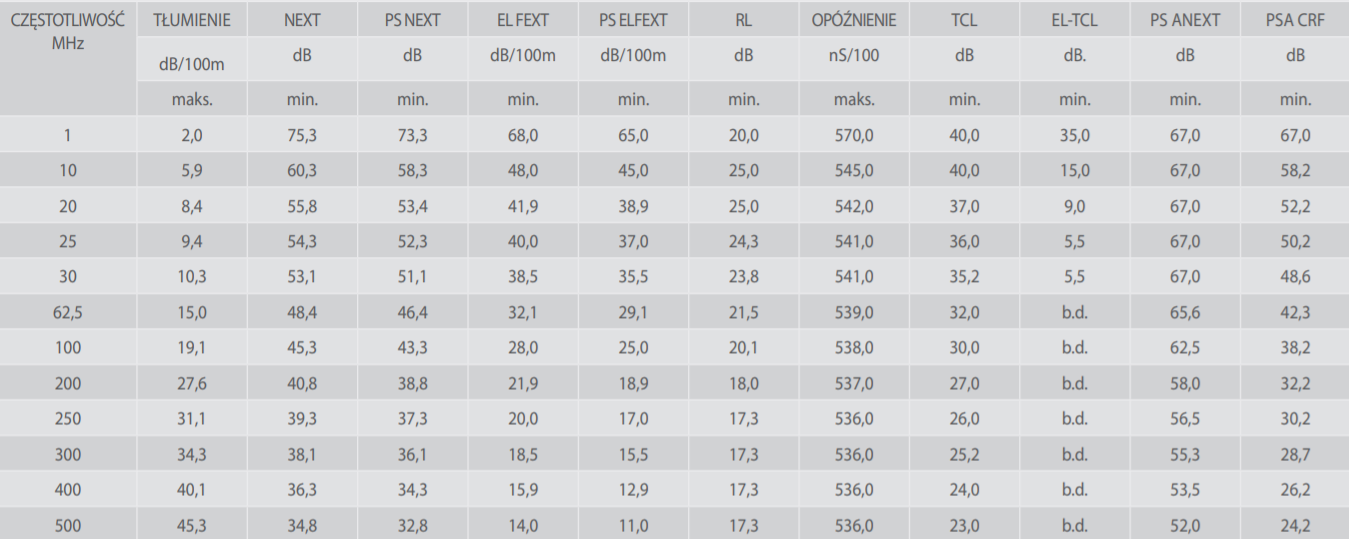 Parametry minimalne dla patchpanelu ethernetowego 24-portowego kategorii 6A 1USzerokość [mm]: 483Wysokość [mm]: 44Głębokość [mm]: 125Waga [g]: 585Materiał: Blacha stalowa walcowana na zimno o grubości 1.52 mmPowłoka: Lakier proszkowy w  kolorze czarnymParametry minimalne dla modułu RJ45 kategorii 6A do patchpaneli.STANDARDY BRANŻOWEANSI/TIA-568.2-D, ISO/IEC 11801-1,FCC Subpart F 68.5, IEC -603-7SPECYFIKACJA MECHANICZNAWymiary:Szerokość: 21,5 mmWysokość: 25,5 mmGłębokość: 42 mmMinimalna głębokość puszki: 44 mmNarzędzie montażowe: Narzędzie uderzenioweSPECYFIKACJA MODUŁU RJ45Materiał obudowy: Stop cynku niklowany połyskowo z domieszką miedziTrwałość: Minimum 750 cykliMateriał styków: Stop miedziPowłoka styków: 1,27 μm Au/NiSiła docisku: Minimum 100 gSiła rozłączania: Minimum 6,8 kgKolor: czarny do patchpaneli w szafach PPDZŁĄCZE IDCMateriał obudowy: Poliwęglan, UL94V-0Trwałość: Terminowanie co najmniej 20 razyMateriał styków: Stop miedziPowłoka styków IDC: Matowa powłoka cynowaSiła docisku: Minimum 100 gAkceptuje przewodniki: Drut, 22-24 AWGSPECYFIKACJA ELEKTRYCZNARezystancja styku: 20 mΩPoczątkowa rezystancja styku: 2,5 mΩRezystancja izolacji: >100 MΩParametry minimalne dla modułu RJ45 kategorii 6A do gniazd abonenckich.STANDARDY BRANŻOWETIA/EIA-568-C.2 kat 6A Permanent Link & Channel, EN 50173-1:2011, EN 50173-2:2007 z dodatkiemA1:2010,ISO/IEC 11801:2002 Amd 1 Permanent Link & Channel, TIA-1096-APARAMETRY MECHANICZNE:Wymiary szer. x wys. x gł. [mm]: 17x22x34Waga [g]: 25Temperatura pracy [°C]: -40°C ÷ 66°CGNIAZDO:Materiał obudowy: Tworzywo plastyczneTrwałość: Minimum 750 cykliMateriał styków: Stop miedziPowłoka styków: 1,27 mikrometrów Au/NiSiła docisku: Minimum 100 gSiła rozłączania: Minimum 6,8 kgZŁĄCZE IDC:Materiał obudowy: Tworzywo plastyczneTrwałość: Terminowanie co najmniej 20 razyMateriał styków: Stop miedzi Powłoka styków IDC: Mat. Powłoka cynowaSiła docisku: Minimum 100 gAkceptuje przewodniki: Drut, 23-24 AWGParametry elektryczne: Rezystancja: ≤ 20 mΩ Rezystancja izolacji: ≥500 MΩMax. natężenie prądu: 1A w temp. 68°C Max. napięcie pomi. stykami: ≥1000V DCWyposażony w adapter 22,5x45 mm, kątowy, biały do montażu w pokrywie puszki natynkowejSystem monitoringu serwerowni Zamawiającego z bramką GSM.                                 Cechy centrali i czujników muszą spełniać minimalne wymagania: System monitoringu szaf serwerowych/teleinformatycznych umożliwiający zdalną kontrolę parametrów środowiskowych i dowolnych czujników binarnych z komunikacją IP.System składa się z centrali, kompletu czujników (temperatura, wilgotność, dym, zalanie, otwarcie drzwi, zanik zasilania), sieciowej bramki systemowej do powiadamiania SMS, wspornika montażowego do 1U 19" oraz zasilacza do centrali.Centrala musi oferować m.in.:komunikację po sieci IP (port LAN, 10/100Mbps)podłączenie min. 16 czujników typu 1-Wire / 1-Wire UNI z wykorzystaniem 6 portów RJ11 (np. temperatura, wilgotność, 4-20mA, zalanie, natężenie światła, napięcie, natężenie prądu itp)podłączenie min. 12 czujników binarnych i systemów zewnętrznych wyposażonych w wyjścia NO/NC (np. otwarcie drzwi, dym, zalanie, zanik napięcia, ruch, wstrząs, zbicie szyby, centrala SUG, wyjście z UPS/klimatyzatora itp)podłączenie min. 24 czujników typu RS485 z wykorzystaniem portu RJ45 (np. temperatura, wilgotność, ciśnienie barometryczne itp)podłączenie systemowych akcesoriów konwertujących - rozszerzających możliwości centrali (konwersja RS485/1-Wire, 1-Wire/binarne, RS485/binarne)4 wyjścia przekaźnikowe sterowane ręcznie lub automatycznie na podstawie lokalnie zdefiniowanych reguł, oraz w trybie sterowania wyjściami wirtualnymi z innych centrali tego samego typu.zasięg magistrali 1-Wire / 1-Wire UNI dla każdego portu RJ11 min. 60m (całkowita długość wykorzystanego okablowania)zasięg magistrali RS485 dla portu RJ45 min. 1000m (całkowita długość wykorzystanego okablowania)obudowę desktop z możliwością instalacji w obudowie Rack 19" za pomocą dodatkowych akcesoriów montażowychmożliwość zasilenia czujek albo wprost z portu magistrali, albo z wyjścia typu terminal block umieszczonego na obudowie centrali (wspólne zasilanie z jednego zasilacza systemowego).możliwość komunikacji z zewnętrznymi systemami zbierania/przetwarzania danych (oprogramowanie) z wykorzystaniem protokołów SNMP (v1/v3), Modbus/TCP, XML (HTTP), MQTTwsparcie dla HTTPS (obsługa certyfikatów SSL)możliwość współpracy z usługą portalu online (nie wymagającym dodatkowych opłat, utrzymywanym przez producenta systemu monitorowania) archiwizującym dane pomiarowe i prezentującym je w formie strony WWW lub poprzez aplikacje mobilne na smartfony (bezpłatne) możliwość alarmowania na e-mail (min. 5 adresów), SMS (min. 5 numerów telefonów, po podłączeniu modułu/bramki SMS poprzez lokalny kabel lub sieć IP).  W przypadku bramki SMS powinna komunikować się z centralą za pomocą protokołu NetGSM.możliwość alarmowania za pomocą SNMP trapobsługę monitorowania komunikacji przychodzącej od zewnętrznego systemu zbierania/przetwarzania danych dla każdego z wspieranych protokołów SNMP, Modbus/TCP, HTTPlokalną pamięć na 250000 wpisów do logowania pomiarów i zdarzeń z możliwością cyklicznego przesyłania zawartości logu na wskazany adres e-mail. darmowe aktualizacje oprogramowania firmware w całym okresie życia produktu (również po upływie terminu gwarancji)zunifikowane oprogramowanie systemowe (firmware) dla wszystkich modeli central w celu zapewnienia jednakowej funkcjonalności (poza różnicami wynikającymi ze sprzętowych różnic pomiędzy poszczególnymi modelami)oprogramowanie do wstępnej konfiguracji parametrów interfejsu LAN centralikompatybilność z takimi programami firm trzecich jak: Nagios, Axence nVision, Zabbix, HP NMM (OpenView), IBM Tivoli, systemONECzujnik temperatury i wilgotności zintegrowany w jednej obudowie, przygotowany do montażu na ścianie, wyposażony w rozdzielacz magistrali 1-Wire/1-Wire UNI, 1 szt.Czujnik zalania wyposażony w 4 styki, umożliwiający montaż w każdej orientacji (pion/poziom), komunikujący się i zasilany z magistrali 1-Wire UNI, 1szt.Czujnik dymu powinien umożliwiać zasilanie bezpośrednio z wyjść zasilania umieszczonego na obudowie centrali, podłączenie sygnalizacji do wejść binarnych centrali.Czujnik otwarcia drzwi powinien być kompatybilny z oferowaną centralą.Czujnik zaniku napięcia powinien mieć budowę moduły do wetknięcia w standardowe gniazdo naścienne (typu E / w rodzaju stosowanym powszechnie w Polsce) i być wyposażony w styki typu terminal block do okablowania.Bramka sieciowa LAN do powiadamiania SMS (zestaw), musi zawierać min. bramkę GSM, zasilacz, antenę. Bramka musi umożliwiać obsługę wielu central tego samego producenta jednocześnie, wspierać protokół HTTP i SNMP. Bramka musi wykorzystywać natywnie te same akcesoria montażowe co centrala systemu (osobno lub wspólnie z centralą). 1szt.Zasilacz 12V do zasilania centrali systemu.System musi posiadać gwarancję producenta na min. 2 lata, 5 lat na centralę.Temperatura pracy centrali (zakres min.): -30°C do +85°CWymagane usługi wdrożenia i rozruchu systemu:Wraz z dostawą systemu centrali i zestawu czujników: temperatury i wilgotności zintegrowany w jednej obudowie,zalania,dymu,otwarcia drzwi (do serwerowni),zaniku napięcia (na obwodzie serwerów)wymagany jest jego montaż w pomieszczeniu nowej serwerowni Zamawiającego. Wszelkie elementy okablowania, materiały montażowe i koszty prac związane z wdrożeniem są po stronie Wykonawcy. Konfigurację końcową interfejsu www, powiadamiania email, monitorowania SNMP bramki LAN  oraz modułu bramki GSM należy przeprowadzić w porozumieniu z Zamawiającym. Zapewnienie karty GSM do systemu jest po stronie Zamawiającego.Rozbudowa posiadanego przez Zamawiającego systemu HIS „ASSECO AMMS” o moduł „Rehalibitacji” – część 3Rozbudowa posiadanego przez Zamawiającego systemu HIS „Asseco AMMS” o moduł Rehabilitacji.Rozbudowa posiadanego przez Zamawiającego systemu HIS „Asseco AMMS” o moduł Rehabilitacji – licencja OPEN.Dostawa licencji Rehabilitacja „Odwrócone planowanie” – 1 licencja.II. Rozbudowa posiadanego przez Zamawiającego systemu laboratorium LIS „Asseco Infomedica”.1.Rozszerzenie posiadanych licencji systemu LIS – licencja OPEN.2.Dostawa licencji modułu dystrybucji wyników badań przez przeglądarkę www – licencja dożywotnia.3.Dostawa licencji analizatorów laboratoryjnych.4.Dostawa licencji integracji z systemem EWP.5.Dostawa licencji Biohazard.6.Wdrożenie i objęcie nadzorem autorskim  - 12 miesięcy nadzoru.Rozbudowa posiadanego przez Zamawiającego systemu endoskopowego „Olympus Endobase” Integracja HL7 posiadanych przez Zamawiającego systemów HIS „ASSECO AMMS” oraz „Olympus Endobase” – część 4Rozbudowa posiadanego przez Zamawiającego systemu endoskopowego „Olympus Endobase”.II.Integracja HL7 posiadanych przez Zamawiającego systemów HIS „Asseco AMMS” oraz „Olympus Endobase”.Załącznik nr 3					FORMULARZ OFERTYI. DANE WYKONAWCY:1.Pełna nazwa:......................................................................................................................................................2.Adres prowadzenia działalności:......................................................................................................................3.tel/fax/e-mail /EPUAP.......................................................................................................................................4.Imię nazwisko*: ..............................................................................................................................................5.Adres zamieszkania*: ......................................................................................................................................6.NIP, REGON....................................................................................................................................................II. PRZEDMIOT OFERTY:Oferta dotyczy postępowania o udzielenie zamówienia publicznego  w trybie podstawowym na dostawę licencji oraz wdrożenie i nadzór autorski systemów oraz dostawa i montaż sprzętu i urządzeń w celu rozbudowy przewodowej i bezprzewodowej sieci informatycznej ogłoszonego przez Specjalistyczny Szpital Miejski im.M./Kopernika w Toruniu, ul. Batorego 17/19, 87-100 ToruńIII. Część nr 1OKREŚLENIE WARTOŚCI OFERTY /ogółem / - wartość netto 
Określenie wartości /cyfrowo/............................................................................................................................./słownie złotych/..................................................................................................................................................OKREŚLENIE WARTOŚCI OFERTY /ogółem / - wartość bruttoOkreślenie wartości /cyfrowo/............................................................................................................................./słownie złotych/..................................................................................................................................................IV. Część nr 2OKREŚLENIE WARTOŚCI OFERTY /ogółem / - wartość netto 
Określenie wartości /cyfrowo/............................................................................................................................./słownie złotych/..................................................................................................................................................OKREŚLENIE WARTOŚCI OFERTY /ogółem / - wartość brutto
Określenie wartości /cyfrowo/............................................................................................................................./słownie złotych/..................................................................................................................................................V. Część nr 3OKREŚLENIE WARTOŚCI OFERTY /ogółem / - wartość netto 
Określenie wartości /cyfrowo/............................................................................................................................./słownie złotych/..................................................................................................................................................OKREŚLENIE WARTOŚCI OFERTY /ogółem / - wartość brutto
Określenie wartości /cyfrowo/............................................................................................................................./słownie złotych/..................................................................................................................................................VI. Część nr 4OKREŚLENIE WARTOŚCI OFERTY /ogółem / - wartość netto 
Określenie wartości /cyfrowo/............................................................................................................................./słownie złotych/..................................................................................................................................................OKREŚLENIE WARTOŚCI OFERTY /ogółem / - wartość brutto
Określenie wartości /cyfrowo/............................................................................................................................./słownie złotych/..................................................................................................................................................VII.ZAMIERZAMY POWIERZYĆ: 1)WYKONANIE NASTĘPUJACYCH CZĘŚCI ZAMÓWIENIA, 2) NASTĘPUJĄCEMU PODWYKONAWCY**..........................................................................................                                                                                         /podać część zamówienia jaką wykona podwykonawca i podać podwykonawcę/VIII. WYKONAWCA JEST:  mikroprzedsiębiorstwem  małym przedsiębiorstwem  średnim przedsiębiorstwem  jednoosobowa działalność gospodarcza   osoba fizyczna nie prowadząca działalności gospodarczej  inny rodzaj  ***IX.OKRESLIĆ PUNKT SERWISOWY ODPOWIEDZIALNY ZA PRZYJMOWANIE ZGŁOSZEŃ (adres, telefon, fax, e-mail) …………………………………………………...................................................Zgodnie z Rozdziałem 21 SWZX.TERMIN ZWIĄZANIA OFERTĄ..............................................................................................................
*wypełniają Wykonawcy będące osobami fizycznymi** wypełnić o ile dotyczy*** zaznaczyć XW załączeniu: /wymienić załączniki/                                                                                                     ……………........................................................                kwalifikowany podpis elektronicznyZałącznik Nr 4…………………………………………….….(pieczątka firmowa Wykonawcy)                       formularz jednolitego dokumentu ZAMÓWIENIACzęść I: Informacje dotyczące postępowania o udzielenie zamówieniaoraz instytucji zamawiającej lub podmiotu zamawiającegoW przypadku postępowań o udzielenie zamówienia, w ramach których zaproszenie do ubiegania się o zamówienie opublikowano w Dzienniku Urzędowym Unii Europejskiej, informacje wymagane w części I zostaną automatycznie wyszukane, pod warunkiem że do utworzenia i wypełnienia jednolitego europejskiego dokumentu zamówienia wykorzystany zostanie elektroniczny serwis poświęcony jednolitemu europejskiemu dokumentowi zamówienia. Adres publikacyjny stosownego ogłoszenia w Dzienniku Urzędowym Unii Europejskiej:Dz.U. UE S numer [087], data [04.05.2022], strona […………………….-2022-PL],Numer ogłoszenia w Dz.U. S: 2022/S 087-235267Jeżeli nie opublikowano zaproszenia do ubiegania się o zamówienie w Dz.U., instytucja zamawiająca lub podmiot zamawiający muszą wypełnić informacje umożliwiające jednoznaczne zidentyfikowanie postępowania o udzielenie zamówienia. W przypadku gdy publikacja ogłoszenia w Dzienniku Urzędowym Unii Europejskiej nie jest wymagana, proszę podać inne informacje umożliwiające jednoznaczne zidentyfikowanie postępowania o udzielenie zamówienia (np. adres publikacyjny na poziomie krajowym): []Informacje na temat postępowania o udzielenie zamówieniaInformacje wymagane w części I zostaną automatycznie wyszukane, pod warunkiem że wyżej wymieniony elektroniczny serwis poświęcony jednolitemu europejskiemu dokumentowi zamówienia zostanie wykorzystany do utworzenia 
i wypełnienia tego dokumentu. W przeciwnym przypadku informacje te musi wypełnić wykonawca.Wszystkie pozostałe informacje we wszystkich sekcjach jednolitego dokumentu zamówieniamusi wypełnić Wykonawca.Część II: Informacje dotyczące wykonawcyA: Informacje na temat wykonawcyB: Informacje na temat przedstawicieli wykonawcyW stosownych przypadkach proszę podać imię i nazwisko (imiona i nazwiska) oraz adres(-y) osoby (osób) upoważnionej(-ych) do reprezentowania wykonawcy na potrzeby niniejszego postępowania  o udzielenie zamówienia:C: Informacje na temat polegania na zdolności innych podmiotówJeżeli tak, proszę przedstawić – dla każdego z podmiotów, których to dotyczy – odrębny formularz jednolitego europejskiego dokumentu zamówienia zawierający informacje wymagane w niniejszej części sekcja A i B oraz w części III, należycie wypełniony i podpisany przez dane podmioty. 
Należy zauważyć, że dotyczy to również wszystkich pracowników technicznych lub służb technicznych, nienależących bezpośrednio do przedsiębiorstwa danego wykonawcy, w szczególności tych odpowiedzialnych  za kontrolę jakości, a w przypadku zamówień publicznych na roboty budowlane – tych, do których wykonawca będzie mógł się zwrócić o wykonanie robót budowlanych. O ile ma to znaczenie dla określonych zdolności, na których polega wykonawca, proszę dołączyć  – dla każdego z podmiotów, których to dotyczy – informacje wymagane w częściach IV i V.D: Informacje dotyczące podwykonawców, na których zdolności wykonawca nie polega(Sekcja, którą należy wypełnić jedynie w przypadku, gdy instytucja zamawiająca lub podmiot zamawiający wprost tego zażąda)Jeżeli instytucja zamawiająca lub podmiot zamawiający wyraźnie żąda przedstawienia tych informacji oprócz informacji wymaganych w niniejszej sekcji, proszę przedstawić – dla każdego podwykonawcy (każdej kategorii podwykonawców), których to dotyczy – informacje wymagane w niniejszej części sekcja A i B oraz w części III.                                                 Część III: Podstawy wykluczeniaA: Podstawy związane z wyrokami skazującymi za przestępstwoW art. 57 ust. 1 dyrektywy 2014/24/UE określono następujące powody wykluczenia:udział w organizacji przestępczej;korupcja;nadużycie finansowe;przestępstwa terrorystyczne lub przestępstwa związane z działalnością terrorystycznąpranie pieniędzy lub finansowanie terroryzmupraca dzieci i inne formy handlu ludźmi.B: Podstawy związane z płatnością podatków lub składek na ubezpieczenie społeczneC: Podstawy związane z niewypłacalnością, konfliktem interesów lub wykroczeniami zawodowymiNależy zauważyć, że do celów niniejszego zamówienia niektóre z poniższych podstaw wykluczenia mogą być zdefiniowane bardziej precyzyjnie w prawie krajowym, w stosownym ogłoszeniu lub  w dokumentach zamówienia. 
Tak więc prawo krajowe może na przykład stanowić, że pojęcie „poważnego wykroczenia zawodowego” może obejmować kilka różnych postaci zachowania stanowiącego wykroczenie.D: Inne podstawy wykluczenia, które mogą być przewidziane w przepisach krajowych państwa członkowskiego instytucji zamawiającej lub podmiotu zamawiającego                                                      Część IV: Kryteria kwalifikacjiW odniesieniu do kryteriów kwalifikacji (sekcja  lub sekcje A–D w niniejszej części) wykonawca oświadcza, że:: Ogólne oświadczenie dotyczące wszystkich kryteriów kwalifikacjiWykonawca powinien wypełnić to pole jedynie w przypadku gdy instytucja zamawiająca lub podmiot zamawiający wskazały w stosownym ogłoszeniu lub w dokumentach zamówienia,  o których mowa  
w ogłoszeniu, że wykonawca może ograniczyć się do wypełnienia sekcji  w części IV i nie musi wypełniać żadnej z pozostałych sekcji w części IV:A: KompetencjeWykonawca powinien przedstawić informacje jedynie w przypadku, gdy instytucja zamawiająca lub podmiot zamawiający wymagają danych kryteriów kwalifikacji w stosownym ogłoszeniu lub w dokumentach zamówienia, o których mowa w ogłoszeniu.B: Sytuacja ekonomiczna i finansowaWykonawca powinien przedstawić informacje jedynie w przypadku gdy instytucja zamawiająca lub podmiot zamawiający wymagają danych kryteriów kwalifikacji w stosownym ogłoszeniu lub w dokumentach zamówienia, o których mowa w ogłoszeniu.C: Zdolność techniczna i zawodowaWykonawca powinien przedstawić informacje jedynie w przypadku gdy instytucja zamawiająca lub podmiot zamawiający wymagają danych kryteriów kwalifikacji w stosownym ogłoszeniu lub w dokumentach zamówienia, o których mowa w ogłoszeniu.D: Systemy zapewniania jakości i normy zarządzania środowiskowegoWykonawca powinien przedstawić informacje jedynie w przypadku gdy instytucja zamawiająca lub podmiot zamawiający wymagają systemów zapewniania jakości lub norm zarządzania środowiskowego w stosownym ogłoszeniu lub w dokumentach zamówienia, o których mowa w ogłoszeniu.                      Część V: Ograniczanie liczby kwalifikujących się kandydatówWykonawca powinien przedstawić informacje jedynie w przypadku gdy instytucja zamawiająca lub podmiot zamawiający określiły obiektywne i niedyskryminacyjne kryteria lub zasady, które mają być stosowane w celu ograniczenia liczby kandydatów, którzy zostaną zaproszeni do złożenia ofert lub prowadzenia dialogu. Te informacje, którym mogą towarzyszyć wymogi dotyczące (rodzajów) zaświadczeń lub rodzajów dowodów w formie dokumentów, które ewentualnie należy przedstawić, określono w stosownym ogłoszeniu lub w dokumentach zamówienia, o których mowa w ogłoszeniu.Dotyczy jedynie procedury ograniczonej, procedury konkurencyjnej z negocjacjami, dialogu konkurencyjnego 
i partnerstwa innowacyjnego:Wykonawca oświadcza, że:Część VI: Oświadczenia końcoweNiżej podpisany(-a)(-i) oficjalnie oświadcza(-ją), że informacje podane powyżej w częściach II–V są dokładne 
i prawidłowe oraz że zostały przedstawione z pełną świadomością konsekwencji poważnego wprowadzenia 
w błąd.Niżej podpisany(-a)(-i) oficjalnie oświadcza(-ją), że jest (są) w stanie, na żądanie i bez zwłoki, przedstawić zaświadczenia i inne rodzaje dowodów w formie dokumentów, z wyjątkiem przypadków, w których:a) instytucja zamawiająca lub podmiot zamawiający ma możliwość uzyskania odpowiednich dokumentów potwierdzających bezpośrednio za pomocą bezpłatnej krajowej bazy danych w dowolnym państwie członkowskim, lubb) najpóźniej od dnia 18 kwietnia 2018 r., instytucja zamawiająca lub podmiot zamawiający już posiada odpowiednią dokumentację.Niżej podpisany(-a) oficjalnie wyraża(-ją) zgodę na to, aby Specjalistyczny Szpital Miejski  im.M.Kopernika w Toruniu uzyskał dostęp do dokumentów potwierdzających informacje, które zostały przedstawione w [wskazać część/sekcję/punkt(-y), których to dotyczy] niniejszego jednolitego europejskiego dokumentu zamówienia, na potrzeby [określić postępowanie o udzielenie zamówienia: (skrócony opis, adres publikacyjny w Dzienniku Urzędowym Unii Europejskiej, numer referencyjny: ……………………………………………………………………………………………………………).Data: ………………..……………Miejscowość: …………………….Podpis(-y) osób uprawnionych:………………………………………………..………..Załącznik nr 5 Specjalistyczny Szpital Miejski im.M.Kopernika w w Toruniuul. Batorego 17/19
87-100 ToruńWykonawca:………………………………………(pełna nazwa/firma, adres, w zależności od podmiotu: NIP/PESEL, KRS/CEiDG)reprezentowany przez:………………………………………(imię, nazwisko, stanowisko
/podstawa do reprezentacji)Oświadczenie Wykonawcy/podmiotu udostępniającego zasoby*W przedmiotowym postępowaniu o udzielenie zamówienia publicznego nr SSM.DZP.200.80.2022: „DOSTAWA LICENCJI ORAZ WZDROŻENIE I NADZÓR AUTORSKI SYSTEMÓW IRAZ DOSTAWA I MONTAŻ SPRZETU I URZĄDZEŃ W CELU ROZBUDOWY PRZEWODOWEJ I BEZPRZEWODOWEJ SIECI INFORMATYCZNEJ” Oświadczam, że nie podlegam wykluczeniu z postępowania na podstawie  art. 7 ust. 1 pkt 1-3 ustawy z dnia 13 kwietnia 2022 r. o szczególnych rozwiązaniach w zakresie przeciwdziałania wspieraniu agresji na Ukrainę oraz służących ochronie bezpieczeństwa narodowego (Dz.U. 2022 poz. 835) Data:  ………….……. r.							…………………………………………kwalifikowany podpis elektroniczny osoby/ osób/ upoważnionej/ychZałącznik Nr  6 do SWZOświadczenie składane na wezwanie zamawiającego Specjalistyczny Szpital Miejski im.M.Kopernika w w Toruniuul. Batorego 17/19
87-100 ToruńWykonawca:………………………………………(pełna nazwa/firma, adres, w zależności od podmiotu: NIP/PESEL, KRS/CEiDG)reprezentowany przez:………………………………………(imię, nazwisko, stanowisko
/podstawa do reprezentacji)Oświadczenie Wykonawcy/podmiotu udostępniającego zasoby*dotyczące aktualności informacji zawartych w formularzu JEDZW przedmiotowym postępowaniu o udzielenie zamówienia publicznego nr SSM.DZP.200.80.2022: „DOSTAWA LICENCJI ORAZ WZDROŻENIE I NADZÓR AUTORSKI SYSTEMÓW IRAZ DOSTAWA I MONTAŻ SPRZETU I URZĄDZEŃ W CELU ROZBUDOWY PRZEWODOWEJ I BEZPRZEWODOWEJ SIECI INFORMATYCZNEJ” oświadczamy, że: informacje zawarte w formularzu JEDZ w zakresie podstaw wykluczenia z postępowania wskazanych przez Zamawiającego, o których mowa w:art. 108 ust. 1 pkt 3 UPZP,art. 108 ust. 1 pkt 4 UPZP, dotyczących orzeczenia zakazu ubiegania się o zamówienie publiczne tytułem środka zapobiegawczego,art. 108 ust. 1 pkt 5 UPZP, dotyczących zawarcia z innymi wykonawcami porozumienia mającego na celu zakłócenie konkurencji,art. 108 ust. 1 pkt 6 UPZP,art. 7 ust. 1 pkt 1-3 ustawy z dnia 13 kwietnia 2022 r. o szczególnych rozwiązaniach w zakresie przeciwdziałania wspieraniu agresji na Ukrainę oraz służących ochronie bezpieczeństwa narodowego - są aktualne.	kwalifikowany podpis elektronicznyosoby/ osób/ upoważnionej/ych*niepotrzebne skreślić.Załącznik nr  7 do SWZOświadczenie składane na wezwanie zamawiającego Specjalistyczny Szpital Miejski im.M.Kopernika w w Toruniuul. Batorego 17/19
87-100 ToruńWykonawca:………………………………………(pełna nazwa/firma, adres, w zależności od podmiotu: NIP/PESEL, KRS/CEiDG)reprezentowany przez:………………………………………(imię, nazwisko, stanowisko
/podstawa do reprezentacji)Oświadczenie Wykonawcyskładane w zakresie art. 108 ust. 1 pkt. 5 ustawy z dnia 11 września 2019 r. Prawo zamówień publicznych (dalej jako: ustawa Pzp), dotyczące przynależności lub braku przynależności do grupy kapitałowejNa potrzeby postępowania o udzielenie zamówienia nr SSM.DZP.200.80.2022: „DOSTAWA LICENCJI ORAZ WZDROŻENIE I NADZÓR AUTORSKI SYSTEMÓW IRAZ DOSTAWA I MONTAŻ SPRZETU I URZĄDZEŃ W CELU ROZBUDOWY PRZEWODOWEJ I BEZPRZEWODOWEJ SIECI INFORMATYCZNEJ”oświadczam/(-my), co następuje:nie należymy* do tej samej grupy kapitałowej, w rozumieniu ustawy z dnia 16 lutego 2007 r. o ochronie konkurencji i konsumentów (t. j. Dz. U. z 2020 r. poz. 1076 z późn. zm.) 
w stosunku do Wykonawców, którzy złożyli odrębne oferty w niniejszym postępowaniu 
o udzielenie zamówienia publicznego.należymy* do tej samej grupy kapitałowej, w rozumieniu ustawy z dnia 16 lutego 2007 r. 
o ochronie konkurencji i konsumentów (t. j. Dz. U. z 2020 r. poz. 1076 z późn. zm.), z innym Wykonawcą, który złożył odrębną ofertę w niniejszym postępowaniu o udzielenie zamówienia publicznego:1)………………………………………………………………………………………………2)………………………………………………………………………………………………Jednocześnie przekładam następujące dokumenty lub informacje potwierdzające przygotowanie oferty niezależnie od innego Wykonawcy należącego do tej samej grupy kapitałowej:1)………………………………………………………………………………………………2)………………………………………………………………………………………………* niepotrzebne skreślić.......................................(miejscowość, data)         kwalifikowany podpis elektronicznyosoby/ osób/ upoważnionej/ychL.pKRYTERIUM  OCENY OFERTWAGA KRYTERIUM1.Cena 100%Lp.Przedmiot zamówieniaj.m.Ilość (zakres)  przedmiotu zamówieniaCena jedn. nettoWartość netto                              Stawka podatkuVATWartość podatku VATWartość brutto                             1Licencja RISparametrach wymaganych minimalnych określonych 
 w OPZ do SWZ oraz zadeklarowanych w ofercieSzt.Open2Licencja PACS o pojemności 30 TB  parametrach wymaganych minimalnych określonych 
 w OPZ do SWZ oraz zadeklarowanych w ofercieSzt.13Licencja Dystrybucja obrazów na oddziałyparametrach wymaganych minimalnych określonych 
 w OPZ do SWZ oraz zadeklarowanych w ofercieSzt.Open4Licencja Moduł teleradiologii dla jednego lekarzaparametrach wymaganych minimalnych określonych 
 w OPZ do SWZ oraz zadeklarowanych w ofercieSzt.15Licencja System monitorowania dawki (do wszystkich urządzeń obecnie podpiętych do PACS)parametrach wymaganych minimalnych określonych 
 w OPZ do SWZ oraz zadeklarowanych w ofercieSzt.16Migracja danych z AGFA (DICOM)parametrach wymaganych minimalnych określonych 
 w OPZ do SWZ oraz zadeklarowanych w ofercieSzt.17Migracja danych ze starego RIS (opisy)parametrach wymaganych minimalnych określonych 
 w OPZ do SWZ oraz zadeklarowanych w ofercieSzt.18Licencja Integracja z HIS (AMMS)parametrach wymaganych minimalnych określonych 
 w OPZ do SWZ oraz zadeklarowanych w ofercieSzt.19Licencja Integracja z teleradiologią parametrach wymaganych minimalnych określonych 
 w OPZ do SWZ oraz zadeklarowanych w ofercieSzt.110Przepięcie obecnych urządzeń do PACSparametrach wymaganych minimalnych określonych 
 w OPZ do SWZ oraz zadeklarowanych w ofercieSzt.1OgółemOgółemOgółemOgółemOgółemLp.Przedmiot zamówieniaj.m.Ilość (zakres)  przedmiotu zamówieniaCena jednostkowa netto Wartość netto                Stawka podatkuVATWartość podatku VATWartość brutto               1Przełącznik (switch) optyczny 10 gigabit Ethernet,                                       sieć przewodowao zakresie i parametrach wymaganych minimalnych określonych
w OPZ do SWZ oraz zadeklarowanych w ofercieszt.12Przełącznik RJ45 10 gigabit Ethernet,                                   sieć przewodowao zakresie i parametrach wymaganych minimalnych określonych
w OPZ do SWZ oraz zadeklarowanych w ofercieszt.23Przełącznik dostępowy PoE 10 gigabit Ethernet w zakresie i parametrach wymaganych minimalnych określonych
w OPZ do SWZ oraz zadeklarowanych w ofercieszt.454Kable przyłączeniowe i organizery kabli o parametrach wymaganych minimalnych określonych  w OPZ do SWZ oraz zadeklarowanych w ofercieKpl.15Dostawy, usługi montażu i konfiguracji w serwerowni Zamawiającego w zakresie i parametrach wymaganych minimalnych określonych w OPZ do SWZszt.16Usługi modernizacji (montażu i konfiguracji) oraz rozbudowy w lokalnych szafach LAN Zamawiającego w zakresie i parametrach wymaganych minimalnych określonych w OPZ do SWZszt.17Access Point (AP) w zakresie i parametrach wymaganych minimalnych określonych  w OPZ do SWZ oraz zadeklarowanych w ofercieszt.1698Kontrolery sieci bezprzewodowych w zakresie i parametrach wymaganych minimalnych określonych w OPZ  do SWZ oraz zadeklarowanych w ofercieszt.19 Usługa montażu i uruchomienia sieci bezprzewodowejSzt.1OgółemOgółemOgółemOgółemOgółemLp.Przedmiot zamówieniaj.m.Ilość (zakres)  przedmiotu zamówieniaCena jednostkowa netto Wartość netto                Stawka podatkuVATWartość podatku VATWartość brutto                1Upgrade licencji - Laboratorium do wersji OPENo parametrach wymaganych minimalnych określonych
w OPZ do SWZ oraz zadeklarowanych w ofercieszt.12Licencja - Integracja z systemem Ewidencji Wjazdu do Polski o parametrach wymaganych minimalnych określonych w OPZ do SWZ oraz zadeklarowanych w ofercieSzt.13Licencja – Ewidencja niebezpiecznego wirusa z Rejestrem o parametrach wymaganych minimalnych określonych w OPZ do SWZ oraz zadeklarowanych w ofercieSzt.14Licencja dożywotnia - moduł dystrybucji wyników badan przez przeglądarkę wwwparametrach wymaganych minimalnych określonych w OPZ do SWZ oraz zadeklarowanych w ofercieSzt.15Dostawa Licencji na podłączenie analizatorów laboratoryjnych parametrach wymaganych minimalnych określonych w OPZ do SWZ oraz zadeklarowanych w ofercieSzt.76Licencja OPEN – Rehabilitacja wraz z kartą opieki fizjoterapeutycznej parametrach wymaganych minimalnych określonych w OPZ do SWZ oraz zadeklarowanych w ofercieSzt.17Licencja – Odwrócone planowanie w module rehabilitacji parametrach wymaganych minimalnych określonych w OPZ do SWZ oraz zadeklarowanych w ofercieSzt.18Usługa wdrożeniowa Szt.1OgółemOgółemOgółemOgółemOgółemLp.Przedmiot zamówieniaj.m.Ilość (zakres)  przedmiotu zamówieniaCena jednostkowa netto Wartość netto                Stawka podatkuVATWartość podatku VATWartość brutto                1Dostawa Licencji – Stanowisko opisowe o parametrach wymaganych minimalnych określonych
w OPZ do SWZ oraz zadeklarowanych w ofercieszt.12Dostawa Licencji HL7 – posiadanego systemu endoskopowegoo parametrach wymaganych minimalnych określonych
w OPZ do SWZ oraz zadeklarowanych w ofercieSzt.13Dostawa Licencji HL7 – posiadanego systemu HISo parametrach wymaganych minimalnych określonych
w OPZ do SWZ oraz zadeklarowanych w ofercieSzt.14Usługa wdrożeniowaSzt.1OgółemOgółemOgółemOgółemOgółemParametry, funkcje i wyposażenie wymaganeWartość wymaganaWartość oferowana(Podać)Przeniesienie wszystkich danych medycznych i obrazowych pacjentów, danych medycznych i obrazowych pacjentów archiwalnych z zachowaniem spójności danych z obecnie posiadanym systemem RIS/PACS do nowo dostarczanego rozwiązania na sprzęcie i oprogramowaniu wirtualizacyjnym Zamawiającego oraz w dedykowanym VLAN radiologicznym Zamawiającego:-przygotowanie planu migracji danych medycznych archiwalnych zapisanych na taśmach magnetycznych do rozwiązania archiwizacji długoterminowej (bez konieczności zakończenia migracji danych na nowe taśmy). Bibliotekę taśmową i serwer sterujący biblioteką zapewnia Zamawiający.-uruchomienie archiwum nearline na macierzy NAS udostępnionej przez Zamawiającego- udostępnienie przeniesionych danych w systemie poprzez przeglądarkę obrazów DICOM.- rozbudowanie systemu RIS/PACS o system ewidencjonowanie dawki napromieniowania i teleradiologię-objęcie dostarczanego rozwiązania gwarancją i nadzorem autorskim-wdrożenie automatycznego wykonywania kopii zapasowych systemu (z wyłączeniem danych DICOM) na urządzeniach NAS Zamawiającego, -aktualizacja oprogramowania RIS/PACS do najnowszej wersji-zintegrowanie po HL7 dostarczanego systemu z systemem HIS Zamawiającego w zakresie zlecenie-wynik oraz link do przeglądarki dostępny w HISTakZachowanie funkcjonalności posiadanego obecnie systemu RIS/PACS niezależnie od zastosowanego  przez Wykonawcę rozwiązania, w zakresie przedstawionym w  „System PACS/DYSTRYBUCJA OBRAZÓW„TakParametry, funkcje i wyposażenie wymaganeWartość wymaganaWartość oferowana (Podać)Gwarancja dla wszystkich urządzeń, systemów i aplikacji należących do przedmiotu zamówienia liczona od dnia podpisania protokołu odbioru całości zadania co najmniej 12 miesięcyWykonawca udzieli gwarancji na prawidłowe funkcjonowanie zainstalowanego sprzętu i oprogramowania, która obejmie:- zapewnienie zdalnego monitoringu bieżącego funkcjonowania systemu- instalację aktualizacji i nowych wersji oprogramowania aplikacyjnego dostosowujących systemy do zmian ustawowych i wymogów jakie zamawiający musi spełniać np. w obszarze zakresu i formatu danych przekazywanych innym podmiotom (NFZ, MZ itp.) w okresie nie dłuższym niż 30 dni od chwili ich wprowadzenia. TakMożliwość zgłaszania usterek 24 h/dobęTakCzas reakcji na podjęcie czynności serwisowych (rozumiane jako kontakt telefoniczny lub rozpoczęcie interwencji zdalnej) [godz. w dni robocze, tj. poniedziałek-piątek 8.00-17.00] ≤ 8 godz.Czas reakcji na podjęcie czynności serwisowych (rozumiane jako przyjazd serwisu) [godz. w dni robocze, tj. poniedziałek-piątek 8.00-17.00] ≤ 24 godz.Czas na usunięcie awarii uniemożliwiającej pracę komórki diagnostycznej (rozumiane jako przywrócenie pierwotnej funkcjonalności) [godz. w dni robocze, tj. poniedziałek-piątek 8.00-17.00] ≤ 48 godz. od momentu zgłoszeniaZamawiający dopuszcza przeprowadzenie prezentacji oferowanego systemu w całościTakLp.Parametry, funkcje i wyposażenie wymaganeWartość wymaganaWartość wymaganaWartość oferowana(Podać)System obejmuje eksport cyfrowych zdjęć: RTG, MR, TK, Mammografii, zapisów USG z systemu PACS  do oddalonych lokalizacji.TakTakWszystkie interfejsy użytkownika w języku polskim i angielskim.TakTakIntegracja modułu teleradiologii z systemem PACS i RISIntegracja modułu teleradiologii z systemem PACS i RISTakKomunikacja między systemem PACS oraz RIS a systemem zewnętrznym teleradiologii odbywać się będzie za pomocą komunikatów HL7 oraz DICOMKomunikacja między systemem PACS oraz RIS a systemem zewnętrznym teleradiologii odbywać się będzie za pomocą komunikatów HL7 oraz DICOMTakObowiązującymi nazwami procedur będą nazwy stosowane w systemie radiologicznym użytkowanym w szpitaluObowiązującymi nazwami procedur będą nazwy stosowane w systemie radiologicznym użytkowanym w szpitaluTakZakres informacji przekazywanych przez szpitalny system radiologiczny do systemu zewnętrznego teleradiologii:a. Obrazy DICOMb. Dane pacjenta (dane demograficzne)c. ACCnumber (wraz z numerami badań poprzednich danego pacjenta)d. procedurye. Stopień krytyczności wykonania (pilne, planowane)f. Istotne uwagig. Kod ICD9 (rozpoznania)h. Rejestrację nowego zleceniai. Zmiana danych pacjentaj. Zmiana danych zleceniak. Anulowanie zlecenial. Dostęp do zleceń i opisów historycznych pacjentaZakres informacji przekazywanych przez szpitalny system radiologiczny do systemu zewnętrznego teleradiologii:a. Obrazy DICOMb. Dane pacjenta (dane demograficzne)c. ACCnumber (wraz z numerami badań poprzednich danego pacjenta)d. procedurye. Stopień krytyczności wykonania (pilne, planowane)f. Istotne uwagig. Kod ICD9 (rozpoznania)h. Rejestrację nowego zleceniai. Zmiana danych pacjentaj. Zmiana danych zleceniak. Anulowanie zlecenial. Dostęp do zleceń i opisów historycznych pacjentaTakWykonawca przeszkoli personel Zamawiającego w zakresie obsługi sprzętu i oprogramowania:
TakTakWykonawca podłączy do systemu PACS wszystkie urządzenia w standardzie DICOM, które są podłączone do obecnego systemu Zamawiającego w Zakładzie Diagnostyki Obrazowej.Wykonawca w trakcie wdrożenia dostosuje  szablony, sprawozdania, słowniki, szablony generowanych wydruków itp. do potrzeb ZamawiającegoTakTakWykonawca zobowiązuje się dołączyć do oferty certyfikaty i inne dokumenty potwierdzające, iż oferowane urządzenia medyczne są dopuszczone do użytkowania na terenie Polski – wymagane obowiązującymi przepisami (atesty, certyfikaty CE, deklaracje zgodności, zgłoszenia (wnioski), ustawa z dnia 20.05.2010 r. o wyrobach medycznych (Dz. U. nr 107 poz. 679 z 2010 r.). 
Dla systemu PACS wymagane jest dostarczenie dokumentów potwierdzających rejestrację jako wyrób medyczny w klasie min. IIbTakTakLpParametr / FunkcjonalnośćParametr / FunkcjonalnośćParametr wymaganyParametr wymaganyParametr oferowany(Podać)Musi być możliwe zainstalowanie systemu PACS na co najmniej jednym z natywnych systemów: Linux – 32 i 64 bitowy lub MS Windows – 32 i 64 bitowyTakTakKlient systemu PACS (w zakresie modułu dystrybucji badań klinicznych) działający w oparciu o przeglądarkę internetową musi działać na systemie:TakTakLinux – 32 bitowym,TakTakLinux – 64 bitowym,TakTakWindows – 32 bitowy,Windows – 64 bitowy,TakTakMusi być możliwa konfiguracja systemu PACS  z poniższymi bazami danych:TakTakOracle,TakTakPostgresql, TakTakMicrosoft  SQL Server,TakTakMysql,TakTakMusi umożliwić skonfigurowanie systemu tak by oczekiwał na połączenia TCP na jednym porcie, lub więcej niż jednym porcie TCP,TakTakMusi być w pełni zgodny ze standardem DICOM 3.0 w zakresie komunikacji z urządzeniami medycznymi.TakTakMusi udostępniać serwis Wado zgodny ze standardem DICOM,TakTakMusi obsługiwać protokoły DICOM C-Move, C-FIND , C-Store jako SCU i SCP,Musi obsługiwać protokoł DICOM Storage Commitment jako SCU i SCP,TakTakMusi obsługiwać protokół DICOM MPPS jako SCP, TakTakCREATED - utworzony zapis badaniaTakTakSCHEDULED - badanie rozpisane do wykonaniaTakTakIN PROGRESS - badanie w trakcie wykonywaniaTakTakDISCONTINUED - przerwano wykonywanie badaniaTakTakCOMPLETED - badanie zakończoneTakTakMusi obsługiwać DICOM MWL jako SCP, prezentowana dla urządzeń medycznych worklista generowana jest na podstawie danych pochodzących z systemu RIS,TakTakMusi umożliwiać skierowanie worklisty na dowolny aparat tak by w systemie RIS możliwe było wskazanie na którym konkretnie aparacie ma być wykonane badanieTakTakDICOM MWL musi umożliwiać następującą funkcje:TakTakAkceptować TransferSyntax ImplicitVRLittleEndian, ExplicitVRLittleEndian,TakTakPozwalać na proxowanie zapytań worklisty do zewnętrznych systemów MWL, tak by zapytanie MWL wysłane do jednego systemu PACS zostało automatycznie przesłane do innych podłączonych systemów PACS i zwróciło wynik w jednej odpowiedzi,TakTakMożliwa jest konfiguracja systemu tak by dane wprowadzone przez technika na konsoli urządzenia medycznego nadpisywane były danymi z systemu RIS, dla np.: imienia i nazwiska pacjenta, rodzaju wykonywanego badania, technika wykonującego badanie,TakTakMożliwa jest konfiguracja systemu tak by dane wprowadzone przez technika na konsoli urządzenia medycznego nadpisywały dane z systemu RIS, dla np.: imienia i nazwiska pacjenta, rodzaju wykonywanego badania, technika wykonującego badanie,TakTakKomunikacja pomiędzy systemem PACS , RIS  odbywa się za pomocą komunikatów HL7,TakTakMusi umożliwiać skonfigurowanie maksymalnej ilości równoczesnych połączeń do systemu PACS,TakTakMusi umożliwiać minimalnie konfigurację następujących timeoutów:TakTaktimeout nawiązania połączenia,TakTaktimeout oczekiwania na odpowiedź na C-Store request,TakTaktimeout oczekiwania na asocjację połączenia DICOM,TakTakMusi umożliwiać ustawienie maksymalnej wielkości PDU,TakTakMusi obsługiwać DICOM Transfer Syntax w zakresie:TakTakJPEG baseline,TakTakJPEG extended,TakTakJPEG lossy dicom secondary capture,TakTakJPEG lossless,TakTakJPEG-LS lossless image compressionTakTakJPEG 2000,TakTakRLE Transfer Syntax,TakTakMusi umożliwiać kompresowanie przyjmowanych obrazów w locie,TakTakMusi umożliwiać kompresowanie obrazów z opóźnieniem na zasadzie:TakTaknp. badania o modalności CR kompresowane są po 3 dniach od umieszczeniu ich w archiwum,TakTaknp. badania o modalności CT kompresowane są po 1 godzinie od umieszczenia w archiwum,TakTakMusi umożliwić wysyłanie do określonych AETiTLE badań z określonym transfer syntax,TakTakMusi umożliwiać konfigurację automatycznego przesyłania badań znajdujących się w systemie do zewnętrznych stacji diagnostycznych zewnętrznych systemów PACS na zasadzie:TakTakjeśli zadany AETITLE przyśle badanie do systemu, prześlij je do zewnętrznego urządzenia,TakTakjeśli badanie przesłane do systemu posiada w tagach dicom określoną wartość, prześlij je do zewnętrznego urządzenia: np. („Badania z SOR”) automatycznie prześlij na stację do SOR, np.: jeśli w instancji slice thickness jest > 2.0 wyślij badanie na stację A,TakTakMusi udostępniać użytkownikowi interfejs pozwalający na wyświetlenie następujących danych jako listy badań zawierającej:TakTakimię i nazwisko pacjenta,TakTakpłeć pacjenta,TakTakdata urodzenia pacjenta,TakTakjednostka zlecająca lub lekarz zlecający,TakTakdata badania,rodzaj badania,TakTakinformacja czy badanie w systemie PACS ma powiązanie z badaniem w systemie RIS,TakTakilość serii w badaniu,TakTakinformacja o tym czy serie składające się na badanie zostały zarchiwizowane na nośniku OFFLINE,TakTakinformacja o tym czy zarchiwizowane serie są dostępne w archiwum ONLINE, czy też zostały usunięte z dysku i znajdują się jedynie na nośniku OFFLINETakTakinformacja o nośnikach OFFLINE na których znajdują się badania, dla kaset LTO , informacja o nazwie i numerze kasety oraz numerze zadania archiwizującego,TakTakodnośnika pozwalającego na wywołanie modułu dystrybucji obrazów ładującego badanie wskazanego pacjenta,TakTak
System zarządzający biblioteką LTO
System zarządzający biblioteką LTOTakTakMusi być możliwość ustawienia czasu po którym badanie z pamięci ONLINE, zostanie przeniesione do pamięci OFFLINE w zakresie:Musi być możliwość ustawienia czasu po którym badanie z pamięci ONLINE, zostanie przeniesione do pamięci OFFLINE w zakresie:TakTakjaki okres po spłynięciu badania należy wykonać kopię tego badania na pamięci OFFLINE,jaki okres po spłynięciu badania należy wykonać kopię tego badania na pamięci OFFLINE,TakTakco jaki czas ponowić próbę jeśli wykonanie kopii na pamięć OFFLINE nie udało się,co jaki czas ponowić próbę jeśli wykonanie kopii na pamięć OFFLINE nie udało się,Musi być możliwość ustawienia czasu po którym badanie z pamięci ONLINE zostanie usunięte z dysku, pod warunkiem wypełnienia poniższych kryteriów (łącznie, lub osobno zależnie od konfiguracji systemu):Musi być możliwość ustawienia czasu po którym badanie z pamięci ONLINE zostanie usunięte z dysku, pod warunkiem wypełnienia poniższych kryteriów (łącznie, lub osobno zależnie od konfiguracji systemu):TakTakjeśli badanie zostało zapisane w pamięci OFFLINE w jednej kopii na nośniku zewnętrznym można usunąć badanie,jeśli badanie zostało zapisane w pamięci OFFLINE w jednej kopii na nośniku zewnętrznym można usunąć badanie,TakTakjeśli badanie zostało zapisane w pamięci OFFLINE w dwu kopiach na nośniku zewnętrznym można usunąć badanie,jeśli badanie zostało zapisane w pamięci OFFLINE w dwu kopiach na nośniku zewnętrznym można usunąć badanie,TakTakjeśli nośnikiem zewnętrznym jest nośnik typu readonly,jeśli nośnikiem zewnętrznym jest nośnik typu readonly,TakTakjeśli dane na nośniku zewnętrznym zostały zweryfikowane, czyli zweryfikowano iż sumy MD5 poszczególnych elementów badania na nośniku zewnętrznym są tożsame z sumami MD5 w pamięci ONLINE,jeśli dane na nośniku zewnętrznym zostały zweryfikowane, czyli zweryfikowano iż sumy MD5 poszczególnych elementów badania na nośniku zewnętrznym są tożsame z sumami MD5 w pamięci ONLINE,TakTakjeśli przekroczony został pułap zapotrzebowania miejsca na dysku np.: jeśli wolne jest mniej niż XX GB w pamięci ONLINE usuń badania,jeśli przekroczony został pułap zapotrzebowania miejsca na dysku np.: jeśli wolne jest mniej niż XX GB w pamięci ONLINE usuń badania,TakTakusuń badanie jeśli nie było pobierane dłużej niż X dni,usuń badanie jeśli nie było pobierane dłużej niż X dni,TakTakMusi być możliwe wywołanie miniatur badania nawet gdy badanie znajduje się w pamięci OFFLINE,Musi być możliwe wywołanie miniatur badania nawet gdy badanie znajduje się w pamięci OFFLINE,TakTakMusi być możliwe automatyczne przywrócenie badania z pamięci OFFLINE do pamięci ONLINE po wywołaniu badania w obrazie systemu PACS,Musi być możliwe automatyczne przywrócenie badania z pamięci OFFLINE do pamięci ONLINE po wywołaniu badania w obrazie systemu PACS,Musi wyświetlać informację o statusie archiwizacji offline (działa / nie działa),Musi wyświetlać informację o statusie archiwizacji offline (działa / nie działa),TakTakMusi prezentować listę badań do odzyskania z informacją na której kasetce znajduje się badanie do odzyskania,Musi prezentować listę badań do odzyskania z informacją na której kasetce znajduje się badanie do odzyskania,TakTakAplikacja obsługująca bibliotekę LTO  musi umożliwiać wywołanie ekranu wyświetlającego listę nośników OFFLINE dla kaset LTO w zakresie:Aplikacja obsługująca bibliotekę LTO  musi umożliwiać wywołanie ekranu wyświetlającego listę nośników OFFLINE dla kaset LTO w zakresie:TakTaknr nośnika,nr nośnika,TakTaknazwa nośnika,nazwa nośnika,nr slotu w którym znajduje się nośnik,nr slotu w którym znajduje się nośnik,TakTakdata ostatniego zapisu badań na nośniku,data ostatniego zapisu badań na nośniku,TakTakinformacja o tym czy nośnik jest pełny,informacja o tym czy nośnik jest pełny,TakTakilość plików znajdujących się na nośniku,ilość plików znajdujących się na nośniku,TakTakzajętość w GB nośnika,zajętość w GB nośnika,TakTakMusi być możliwe wywołanie procesu dodania nowej kasety LTO do nośnika, proces ten może zostać wykonany przez użytkownika,Musi być możliwe wywołanie procesu dodania nowej kasety LTO do nośnika, proces ten może zostać wykonany przez użytkownika,TakTakMusi wyświetlać użytkownikowi logi krytyczne z procesu archiwizacji offline,Musi wyświetlać użytkownikowi logi krytyczne z procesu archiwizacji offline,TakTak
Minimalne wymagania funkcjonalne dla  Systemu PACS – Klient Lekki
Minimalne wymagania funkcjonalne dla  Systemu PACS – Klient LekkiWykorzystanie lekkiego klienta który nie wymaga instalowania, uruchamiania jakichkolwiek modułów , programów, działa w przeglądarce FireFox, Internet Explorer, safari),Wykorzystanie lekkiego klienta który nie wymaga instalowania, uruchamiania jakichkolwiek modułów , programów, działa w przeglądarce FireFox, Internet Explorer, safari),TakTakMusi współpracować z dowolnym systemem systemu PACS i umożliwić jego przeszukanie za pomocą DICOM Query,Musi współpracować z dowolnym systemem systemu PACS i umożliwić jego przeszukanie za pomocą DICOM Query,TakTakMusi współpracować z wieloma serwerami systemu PACS jednocześnie, umożliwiając ich przeszukanie pod kątem badań,Musi współpracować z wieloma serwerami systemu PACS jednocześnie, umożliwiając ich przeszukanie pod kątem badań,TakTakMusi umożliwiać wyświetlenie listę badań pacjenta, listę serii, listę zdjęć,Musi umożliwiać wyświetlenie listę badań pacjenta, listę serii, listę zdjęć,Musi umożliwiać dostęp do obrazów znajdujących się w systemie PACS  i pozwolić na następujące operacje:Musi umożliwiać dostęp do obrazów znajdujących się w systemie PACS  i pozwolić na następujące operacje:TakTakprzeglądanie obrazów wywołanego badania za pomocą rolki myszy i klawiatury,przeglądanie obrazów wywołanego badania za pomocą rolki myszy i klawiatury,TakTakzmiany jasności i kontrastu w trybie płynnym , wykonywane zmiany są automatycznie wyświetlane użytkownikowi,zmiany jasności i kontrastu w trybie płynnym , wykonywane zmiany są automatycznie wyświetlane użytkownikowi,TakTakpowiększanie obrazu w trybie płynnym, wykonywane zmiany są automatycznie wyświetlane użytkownikowi,powiększanie obrazu w trybie płynnym, wykonywane zmiany są automatycznie wyświetlane użytkownikowi,TakTakCentralny System PACS – bezpieczeństwoCentralny System PACS – bezpieczeństwoTakTakMusi umożliwiać zalogowanie się do systemu PACS i zgodnie z przypisanymi uprawnieniami uzyskać minimalnie następujące poziomy dostępu:Musi umożliwiać zalogowanie się do systemu PACS i zgodnie z przypisanymi uprawnieniami uzyskać minimalnie następujące poziomy dostępu:TakTakAdministrator systemu PACS:Administrator systemu PACS:TakTakDostęp do konfiguracji AETITLE,Dostęp do konfiguracji AETITLE,TakTakDostęp do podglądu skorowidzu pacjentów, możliwość edycji ich danych,Dostęp do podglądu skorowidzu pacjentów, możliwość edycji ich danych,TakTakDostęp do skorowidza badań, możliwość łączenia pacjentów, przesuwania obrazów pomiędzy badaniami,Dostęp do skorowidza badań, możliwość łączenia pacjentów, przesuwania obrazów pomiędzy badaniami,TakTakzarządzanie regułami autoroutinguzarządzanie regułami autoroutinguTakTakprzeglądania logów systemowych,przeglądania logów systemowych,TakTakLekarz radiolog, lekarz klinicysta:Lekarz radiolog, lekarz klinicysta:TakTakDostęp do obrazów medycznych w formie DICOM lub w formie rekonstrukcji,Dostęp do obrazów medycznych w formie DICOM lub w formie rekonstrukcji,TakTakMusi umożliwiać integrację z drzewem LDAP (openldap, Novell, Microsoft Active Directory) tak by pełne dane użytkowników znajdowały się tylko w zewnętrznym drzewie LDAP, dane nie mogą być kopiowane z gałęzi LDAP do wewnętrznej bazy danych,Musi umożliwiać integrację z drzewem LDAP (openldap, Novell, Microsoft Active Directory) tak by pełne dane użytkowników znajdowały się tylko w zewnętrznym drzewie LDAP, dane nie mogą być kopiowane z gałęzi LDAP do wewnętrznej bazy danych,TakTakMusi umożliwiać konfigurację komunikacji DICOM z wykorzystaniem szyfrowania TLS,Musi umożliwiać konfigurację komunikacji DICOM z wykorzystaniem szyfrowania TLS,TakTakMusi rejestrować zdarzenia systemowe o operacjach wraz z datą, godziną, minutą i sekundą zachodzących w systemie PACS w zakresie:Musi rejestrować zdarzenia systemowe o operacjach wraz z datą, godziną, minutą i sekundą zachodzących w systemie PACS w zakresie:TakTakInformacji o spłynięciu badania,Informacji o spłynięciu badania,TakTakInformacji o pobraniu badania,Informacji o pobraniu badania,TakTakInformacji o przesłaniu badania do zewnętrznego systemu PACS,Informacji o przesłaniu badania do zewnętrznego systemu PACS,TakTakInformacji o nadaniu uprawnień do badania,Informacji o nadaniu uprawnień do badania,TakTakInformacji o użytkowniku pobierającym badanie,Informacji o użytkowniku pobierającym badanie,Informacji o nieudanej próbie zalogowania,Informacji o nieudanej próbie zalogowania,TakTakInformacji o modyfikacji danych pacjenta,Informacji o modyfikacji danych pacjenta,TakTakInformacji o modyfikacji danych zlecenia,Informacji o modyfikacji danych zlecenia,TakTakInformacji o wykonanym opisie dla badania i wygenerowaniu dokumentu SR,Informacji o wykonanym opisie dla badania i wygenerowaniu dokumentu SR,TakTak
 System Dystrybucji BadańParametr wymaganyParametr wymaganyParametr wymaganyParametr wymaganyParametr oferowany(Podać)Parametr oferowany(Podać)Możliwy jest monitoring systemu dystrybucji badań w następującym zakresie:TakTakTakTakIlość podłączonych użytkowników,TakTakTakTakIlość pracujących użytkownikówTakTakTakTakIlość wykorzystywanej pamięci,TakTakTakTakIlość przesłanych danych,TakTakTakTakOprogramowanie dystrybucja badań udostępnia obrazy w formie diagnostycznej i podglądowej jednocześnie, użytkownik w każdym momencie może przełączyć się pomiędzy trybami pracy,TakTakTakTaktransmisja pomiędzy dystrybucją badań a klientem dystrybucji badań jest w pełni szyfrowana przy wykorzystaniu SSL/TLS,TakTakTakTakdystrybucja badań do autentykacji/autoryzacji może wykorzystywać usługi katalogowe LDAP (OpenLDAP, Microsoft),TakTakTakTaksystem dystrybucji badań musi obsługiwać SSOTakTakTakTakdane logowania muszą być przekazywane w wykorzystaniem szyfrowaniaTakTakTakTakmusi umożliwiać nadawanie uprawnień w odniesieniu do pojedynczych użytkowników oraz ról użytkowników TakTakTakTakw celu uzyskania dostępu do badań (w jednostce źródłowej lub jednostce zdalne), użytkownik musi dokonać autoryzacji w jednostce źródłowej, następnie jego uprawnienia są weryfikowane przez jednostkę zdalną,TakTakTakTakuprawnienia użytkowników, grup muszą bazować na rolach zdefiniowanych w systemieTakTakTakTakMinimalne  wymagania  funkcjonalne dla Systemu Dystrybucji Badań Oprogramowanie działa przez przeglądarkę WWW, wykorzystując technologię HTML 5, nie wymaga instalacji jakiegokolwiek pluginu i działa poprawnie na przeglądarkach Internet Explorer, FireFox, Safari. Oprogramowanie działa również na urządzeniach mobilnych minimum tablet z Android , IOSTakTakTakTakTakMożliwe jest minimalne wyszukiwanie po:Imieniu , Nazwisku PacjentaPESELModalityTakTakTakTakTakMusi umożliwiać ładowanie badania CR, CT, MR, XA, MG, OT, SRTakTakTakTakTakPozostałe funkcje oprogramowania: TakTakTakTakTakmusi umożliwiać zapisanie obecnie wybranego filtru na liście ulubionych filtrów tak by za pomocą jednego wywołania możliwe było wyszukanie np. wszystkich badań CT z dziś lub wszystkich badań MR z dziś dla study description „head”,TakTakTakTakmusi umożliwiać przeszukanie kilku serwerów systemu PACS jednocześnie prezentując spójne wyniki na ekranie z zaznaczeniem źródła pochodzenia badania,TakTakTakTakmusi w przypadku załadowania podstawowego badania wyświetlić listę dostępnych badań historycznych danego pacjenta w zakresie:lista badań historycznych znalezionych na wszystkich serwerach PACS podłączonych do danego klienta,miniatury dla powyższych badań historycznychTakTakTakTakmusi umożliwić szybkie powiększenie obecnie oglądanego obrazu TakTakMusi umożliwić przesuwanie zdjęcia w ramach powiększenia (pan)TakTakMusi umożliwiać ustawienie layoutu min 1x1 , 1x2 , 2x2, 1x4TakTakMusi wyświetlać opis badania z raportu strukturalnego SRTakTakMusi umożliwiać pomiar odległości liniowyTakTakMusi umożliwiać pomiar odległości kontowyTakTakMusi umożliwiać wywołanie negatywu i pozytywuTakTakMusi umożliwiać obrót horyzontalny i wertykalnyTakTakMusi umożliwiać wywoływanie trybu cine i kontrolowanie jego prędkości , kierunkuTakTakMusi umożliwiać załadowanie badania w trybie MPR wraz z oznaczeniem linii referencyjnychTakTakmusi obsługiwać hanging protocolsTakTakSystem do obsługi robota (duplikatora płyt)TakTakSystem musi obsługiwać szyfrowanie SSL lub TLS do komunikacji z użytkownikiem,TakTakSystem musi współpracować minimalnie z robotem Rimage , Epson,TakTakSystem pozwala na utworzenie obrazu ISO i nagranie go na lokalnej nagrywarce,TakTakSystem po zainstalowaniu serwisów wywoła konfigurację i pozwoli użytkowi na:TakTakskonfigurowanie i podłączenie do programu robota,Takpodłączenie systemu PACS i skonfigurowanie go,TakTakTakSystem poinformuje użytkownika o dostępności nowej wersji oprogramowania,TakTakTakAutentykacja do oprogramowania odbywa się za pomocą tego samego użytkownika i hasła co do systemów RIS / PACS / Dystrybucji badań,TakTakTakSystem pozwala na podłączenie dowolnego systemu PACS,TakTakTakSystem automatycznie co zadany przeszukuje skonfigurowane systemy PACS pod kątem nowych badań i informuje użytkownika jeśli nowe badania są dostępne,TakTakTakSystem informuje użytkownika o następujących statusach:TakTakTakczy oprogramowanie do zarządzania robotem działa poprawnie,TakTakTakczy robot podłączony do komputera jest aktywny,TakTakTakczy nagrywarki w robocie są aktywne,TakTakTakczy systemy PACS do których przyłączone jest oprogramowanie są aktywne,TakTakTakczy nagranie płyty powiodło się, w przypadku gdy nagranie płyty nie powiodło się informuje użytkownika o błędzie wyświetlając użytkownikowi w oknie aplikacji błąd z oprogramowania producenta robota,TakTakTakpostępie w % nagrywania płyty,TakTakTakilość tuszy jaka jest dostępna w robocie, ilość taśmy dla robotów z nadrukiem za pomocą taśmy,TakTakTakSystem pozwala na nagranie badania w następujący sposób:TakTakTakpoprzez wybór na liście badania i zaznaczenie do wypalenia,TakTakTakpoprzez wysłanie do systemu robota z urządzenia medycznego, badanie po dostarczeniu do wbudowanego systemu PACS automatycznie rozpocznie procedurę nagrywania,TakTakTakSystem obsługuje kolejkę zleceń badań i umożliwia modyfikację tej kolejki tak by ręcznie przenieść ważniejsze badania na jej początek,TakTakTakSystem umożliwia elastyczne filtrowanie po tagach DICOM, np.: wyszukaj badania CT z ostatnich 6 godzin,TakTakSystem umożliwia nagranie kilku badań pacjenta na jednej płycie, TakTakLpParametr / FunkcjonalnośćParametr wymaganyPotwierdzenie spełniania [Tak/Nie]Wymagania ogólneWymagania ogólneWymagania ogólneWymagania ogólneSystem pomiaru dawki, przeznaczony jest do archiwizacji i zarządzania dawką promieniowania rentgenowskiego, który zintegrowany jest z posiadanym przez Zamawiającego systemem PACS, w celu automatycznego pobierania informacji o dawce z wykonanych w obrębie placówki badań diagnostycznych z wykorzystaniem promieniowania jonizującego, zgodnie ze standardami HL7 i DICOM.TAKSystem służy do gromadzenia, raportowania i analizy danych o dawkach pochłoniętych przez pacjenta pochodzącej z dowolnej modalności: DX/CR, CT, MG, XA, RF w trakcie procedury radiologicznej na poziomie zakładu medycyny.TAKSystem do monitorowania i zarządzania dawką promieniowania rentgenowskiego korzysta z serwera autoryzacji i autentykacji użytkowników w standardzie OAuth 2.0.TAKUżytkowanie systemu do monitorowania i zarządzania dawką promieniowania rentgenowskiego możliwe jest poprzez zaktualizowaną do najwyższej wersji przeglądarką internetową: Google Chrome, Mozilla Firefox na każdym komputerze podłączonym do sieci po wprowadzeniu odpowiedniego loginu i hasła przez użytkownika.TAKSystem dostępny jest w polskiej oraz angielskiej wersji językowej.TAKSystem informacje o dawce promieniowania rentgenowskiego pozyskuje z tagów DICOM i/lub plików SR (Structured Report).TAKCzęść systemu, która instalowana jest po stronie placówki (kliencka) łączy się do serwera PACS, wykonując zapytania na serwerze PACS, pozyskuje dane obrazowe DICOM i wysyła do części centralnej.TAKSystem odbiera informacje o aktualizacji danych pacjentów za pomocą komunikatów HL7 ADT oraz aktualizacji danych badań za pomocą natywnych mechanizmów PACSowych (instance update notification).TAKMożliwe jest określenie praw dostępu do określonych jednostek w ramach instytucji.TAKSystem przewiduje zapisywanie informacji o dawce w ujednoliconym systemie metrycznym:
- wartość dawki dla badań DX/CR oraz RF/XA prezentowana jako wartość DAP [mGy*cm^2];
- wartość dawki dla badań CT prezentowana jako wartość CTDIvol [mGy] oraz DLP [mGy*cm];
- wartość dawki dla badań MG prezentowana jako MGD [mGy];
- współczynniki konwersji zapisane w postaci: [mSv/Gy*cm^2] dla DX/CR, [mSv/mGy*cm] dla CT oraz [mSv/mGy] dla MG.TAKSystem na podstawie znajomości wartości DAP/DLP/MGD, wieku pacjenta oraz badanego regionu anatomicznego oraz na podstawie wprowadzonych współczynników konwersji automatycznie oblicza wartość dawki efektywnej [mSv].TAKFunkcjonalnośćFunkcjonalnośćFunkcjonalnośćFunkcjonalnośćSystem do zarządzania informacją o dawce promieniowania rentgenowskiego, pozwala na monitorowanie oraz przeglądanie historii dawki w rozbiciu na:
- pacjentów,
- regiony anatomiczne,
- badania,
- modalności,
- rodzaje badań RTG / modalność badania obrazowania,
- osobę przeprowadzającą badanie (np. technika),
- urządzenie (stację), na którym wykonano badanie,
- zakład diagnostyczny.TAKSystem obsługuje poziomy referencyjne (DRL) co najmniej dla DAP oraz CTDI/DLP.TAKSystem pozwala definiować współczynniki konwersji dla dawek: DLP oraz DAP/MGD.TAKWyświetlanie dawki DLP lub CTDI vol. jaka została pochłonięta w czasie badania.TAKSystem zarządzania i monitorowania dawki promieniowania rentgenowskiego pochłoniętej przez pacjenta pozwala na automatyczne zbieranie kompletnej informacji o dawkach, jakie zostały zarejestrowane w systemie w czasie wykonywania procedur (badań) oraz przetwarzanie/raportowanie tych informacji.TAKW systemie widoczne wszystkie badania radiologiczne danej modalności wykonane pacjentowi w wybranej placówce (historia pacjenta).TAKSystem zawiera moduł listy pacjentów przyjętych w obrębie placówki wraz z informacjami o sumarycznej dawce, jaką otrzymał pacjent oraz ilością wykonanych procedur (badań).TAKSystem monitorowania i zarządzania dawką wyposażony jest w moduł zawierający listę techników wykonujących badania w wybranej placówce wraz z informacjami o sumarycznej dawce, jaką podali oni pacjentom oraz ilością wykonanych badań.TAKSystem umożliwia zapisywanie sumarycznej dawki, jaką technik podał we wszystkich wykonanych przez niego procedurach (badaniach) z podziałem na modalności.TAKSystem umożliwia wyświetlenie wszystkich wykonanych przez technika badań radiologicznych z uwzględnieniem modalności.TAKSystem umożliwia zbieranie informacji o:
- dostępnych technikach, 
- ilości badań wykonanych przez techników,
- technikach, którzy otrzymali najwięcej alarmów przekroczenia dawki.TAKSystem monitorowania i zarządzania dawką wyposażony jest w moduł zawierający listę organizacji wraz z informacjami o sumarycznej dawce, jaką podano pacjentom oraz ilością wykonanych procedur (badań) w wybranej placówce.TAKSystem monitorowania i zarządzania dawką wyposażony jest w moduł, który wyświetla informację o sumarycznej dawce promieniowania ze wszystkich wykonanych badań z rozróżnieniem na:
- pacjenta,
- technika,
- organizację/placówkę,
- urządzenie.TAKSystem podsumowuje wartości dawki, dawki efektywnej, kVp, ilości badań i ilości zdarzeń na badanie dla wybranego pacjenta oraz porównawczo dla pozostałych pacjentów.TAKSystem umożliwia automatyczne generowanie ostrzeżeń o przekroczeniu określonych poziomów referencyjnych dawki promieniowania dla poszczególnych badań.TAKSystem daje możliwość wyjaśnienia przekroczenia dawki w formie komentarza zapisywanego w systemie (możliwość komentowania badań).TAKOprogramowanie do zarządzania informacją o dawce promieniowania rentgenowskiego pozwalające na zdefiniowanie poziomów alarmów dla wskaźnika - poziom DAP (mGy*cm^2)TAKW systemie dostępne są następujące typy alertów: 
- przekroczono dawkę,
- brak dawki, 
- badanie nieznormalizowane, 
- dawka prawidłowa.TAKSystem do monitorowania dawki podświetla badanie:
- na czerwono, jeśli poziom dawki został przekroczony,
- na zielono, jeśli poziom dawki nie został przekroczony,
- na szaro, jeśli nie ma wystarczających danych.TAKSystem pozwala na automatyczne powiadomienie w przypadku przekroczenia poziomu dopuszczalnych dawek (zdefiniowanych w systemie).TAKUżytkownik systemu ma możliwość oceny jakości danych o zdarzeniach radiacyjnych z podziałem na rodzaje dawek: DAP, MGD, DLP.
Ocenie poddać można:
- ocenę badania (skala 1-5);
- ocenę dawki;
- ocenę techniczną.TAKSystem umożliwia dodanie opisu tekstowego do wprowadzonej oceny.TAKSystem daje możliwość wprowadzenia w placówce następujących słowników:
- procedur wykonywanych;
- pozycji ułożenia pacjenta do badania;
- ujednoliconych nazw placówek (w przypadku, kiedy system służy do monitorowania i zarządzania więcej niż jedną placówką);
- przypisania części (regionów) ciała do wykonywanych procedur.TAKW systemie konfigurowane są następujące słowniki: 
- części ciała, 
- pozycji, 
- przeliczników dla dawek DLP, DAP i MGD, 
- poziomów referencyjnych CTDI i DRL.TAKSystem daje możliwość edycji lub dodania nowych poziomów referencyjnych DRL oraz CTDI krajowych/regionalnych/lokalnych według:
- modalności, 
- pozycji ciała,
- części ciała znormalizowanej, 
- grupy wiekowej (dzieci/młodzież/dorośli).TAKSystem daje możliwość zdefiniowania lokalnych poziomów referencyjnych, obowiązujących wewnątrz placówki (lokalnie).TAKW systemie istnieje możliwość standaryzacji nazwy badań poprzez wprowadzenie mapowania do słownika procedur obowiązującego wewnątrz placówki.TAKSystem pozwala przeanalizować, które urządzenie naświetla pacjentów większymi dawkami, jakie są trendy dawek i czy urządzenie z biegiem czasu nie emituje większych dawek.TAKUżytkownik systemu ma możliwość utworzenia wykresu dawki zdarzenia radiacyjnego na tle innych podobnych badań.TAKMożliwość wczytywania i prezentowania różnych typów wykresów: słupkowych, kołowych, kropkowych, wykresów trendu (liniowych).TAKMożliwość wyświetlania danych na wykresach dla określonego przedziału czasowego: dzisiaj, wczoraj, ostatni tydzień, ostatni miesiąc, ostatni rok, własny przedział czasowy.TAKSystem umożliwia budowanie wykresów, które przedstawiają dane dla wybranych urządzeń (producentów i/lub konkretnych modeli).TAKSystem pozwala wyświetlać listy badań dla poszczególnych modalności: CT, DX, CR, RF, XA, MG.TAKSystem umożliwia sortowanie (rosnąco-malejąco i/lub alfabetycznie A-Z Z-A) oraz filtrowanie danych zgromadzonych m.in.: wartości dawki, modelu urządzenia.TAKW systemie możliwe jest filtrowanie listy badań po:
- zadanym przedziale czasu poprzez zdefiniowanie daty początkowej i opcjonalnie daty końcowej;
- wprowadzonej przez użytkownika frazie,
- znormalizowanej nazwie protokołu,
- statusie alarmu,
- grupie wiekowej,
- personaliach pacjenta,
- operatorze (techniku),
- nazwie placówki,
- sumie dawki efektywnej,
- wartości dawki,
- ilości zdarzeń,
- średniej wartości CTDI zdarzenia.TAKSystem umożliwia porównywanie ze sobą od 2 do 4:
- urządzeń;
- badań względem modalności;
- organizacji względem modalności;
- pacjentów;
- techników.TAKSystem umożliwia porównywanie otrzymanych wyników dla poszczególnych badań z lokalnymi, regionalnymi i krajowymi poziomami referencyjnymi.TAKSystem umożliwia tworzenie spersonalizowanej strony głównej (tzw. dashboardu) podzielonej na 4 okna, które prezentują następujące jakości danych (do wyboru):
- łączna ilość dostępnych badań
- ilość badań według dawek: DAP/MGD/DLP
- ile badań i jaki odsetek badań nie ma zdefiniowanego operatora (podane dla DAP/MGD/DLP)
- ile badań i jaki odsetek badań nie ma zdefiniowanego protokołu (podane dla DAP/MGD/DLP)
- ile badań i jaki odsetek badań nie ma zdefiniowanej instytucji, w której wykonano badanie (podane dla DAP/MGD/DLP)
- ile badań i jaki odsetek badań nie ma określonej dawki podanej pacjentowi podczas badania (podane dla DAP/MGD/DLP)TAKSystem umożliwia indywidualną konfigurację do 3 wykresów wyświetlanych w panelu strony głównej (dashboardzie) dla zalogowanego użytkownika. Konfiguracja wykresów możliwa jest dla modalności: CT, DX, CR, RF, XA, MG.TAKSystem umożliwa zapisanie wygenerowanych wykresów jako jeden z elementów strony głównej (dashboardu) aplikacji.TAKSystem daje możliwość eksportu:
- statystyk,
- raportu pacjentów,
- raportu techników,
- raportu urządzeń,
- raportu organizacji,
- listy badań,
do pliku PDF.TAKSystem daje możliwość zapisania sumarycznej dawki, jaką otrzymał pacjent ze wszystkich badań z danej modalności.TAKSystem umożliwia tworzenie statystyk, raportów i analizy poziomu dawki promieniowania z podziałem na:
- pacjentów,
- techników,
- urządzenia,
- organizacje,
- rodzaj badania.TAKSystem do zarządzania informacją o dawce promieniowania rentgenowskiego pozwalający na generowanie zautomatyzowanych raportów dla użytkownika:
- tygodniowych, 
- miesięcznych,
- kwartalnych,
- rocznych,
- w zadanym okresie.TAKOferowany parametr (Podać)1.System PACS Licencja na 30 TB pojemności archiwum Online.2.Dostarczone licencje pozwalają na podłączenie wszystkich obecnie działających razem z PACS urządzeń DICOM.3Licencja dla Modułu wymiany danych HL7 Systemu PACS umożliwiająca integrację z systemami HIS-RIS. Licencję HL7 HIS zapewnia Zamawiający4System Dystrybucji Badań – 
2D dla NIELIMITOWANEJ ilości jednoczesnych klientów5Licencja dla minimum 2 stanowiska do obsługi robota (duplikatora płyt)6Rozbudowanie systemu RIS/PACS o system ewidencjonowanie dawki napromieniowania – NIELIMITOWANA ilość jednoczesnych klientów7Teleradiologia – jednostanowiskowa praca jednego radiologa oraz jeden kanał integracji z zewnętrzną firmą TelediagnosisSzafa metalowa RACK 19" o wysokości 42USzerokość	800mmGłębokość	1200mmNośność statyczna nie mniej niż 1 350 kgKolor czarny Perforowane drzwi przednie wykonane z blachy 80%Zdejmowane ścianki boczne	Sufit wyposażony w otwory dla paneli wentylacyjnychMożliwość połączenia z drugą szafa tego samego typuStopy zapewniające stabilność szafyZestaw uszczelek zapewniających optymalny przepływ powietrzaOtwory do pasywnych i aktywnych wentylacjiOświetlenie wewnętrzne  LEDDwa komplety belek nośnych 19”.Szafa musi umożliwiać zamontowanie pionowych prowadnic kabli, tj. maskownic montowanych po obu stronach ramy 19” w które wpinane są plastikowe wieszaki pozwalające na prowadzenie wiązki kabli krosowych w pionie.Zmontowane, gotowe do wstawienia lub do samodzielnego montażu (płaska paczka łatwa do transportu i wstawienia przez wąskie drzwi).Pokryta lakierem proszkowym w ciemnym kolorze identycznym z kolorem paneli krosowych, porządkujących przebiegi kablowe, itp.Możliwość zainstalowania wentylatora sufitowego z termostatem zapewniającego wymianę powietrza w szafie oraz efektywne chłodzenie zainstalowanego tam sprzętu aktywnego.Możliwość zainstalowania filtracyjnej zaślepki podłogowej chroniącej przed zasysaniem kurzu do wnętrza szafy.Możliwość łączenia w zespoły kilku szaf.Możliwość zastosowania cokołu umożliwiającego wprowadzenie kabli z dowolnej strony.Konstrukcja w postaci lekkiego szkieletu stalowego zapewniającego dużą wytrzymałość mechaniczną oraz niezbędną sztywność.Estetyczne szklane drzwi przednie wyposażone w zamek patentowy na niestandardowy unikalny klucz z ryglem trzypunktowym (rygiel trzypunktowy dotyczy szaf 42U) zapewniającym wysoki stopień ochrony przed niepowołanym dostępem. Uniwersalna konstrukcja drzwi powinna zapewniać możliwość otwierania na prawą lub lewą stronę.  Demontowane osłony boczne oraz osłonę tylną, zapewniające wygodny dostęp do wnętrza szafy z dowolnej strony. 19" rama montażową z możliwością praktycznie płynnej regulacji głębokości położenia zapewniająca łatwość montażu dowolnego sprzętu.Regulowane stopki umożliwiające łatwe wypoziomowanie szafy nawet przy znacznych nierównościach podłogi.Pełne uziemienie wszystkich sekcji szafy bez konieczności osobnego zamawiania jakichkolwiek elementów uzupełniających.Szczotkowy przepust kablowy o dużej pojemności minimalizujący przedostawanie się kurzu do wnętrza szafy. Szafa powinna posiadać możliwość wprowadzania kabli przez ścianę tylną (przepust na dole nad podłogą i na górze pod sufitem) oraz przez podłogę. Przepust szczotkowy montowany jest w wybranym miejscu, a pozostałe otwory zaślepiane są metalową zaślepką.Drzwi otwierane na szerokość 270 stopniSegment LANBudynekLokalizacja szafyOpisWymagana wymiana szafyWymagana ilość przełączników do zamontowaniaWymagana ilość patchpaneli do zamontowaniaPPD1B1Administracja piętro 0Administracja piętro 046-nowych gniazd podwójnych RJ45600x600 42U46PPD2B1Administracja piętro 1Administracja piętro 139-nowych gniazd podwójnych RJ45Nie56PPD3B1Administracja piętro 2Administracja piętro 237-nowych gniazd podwójnych RJ45600x600 42U34PPD4B2Budynek główny piętro 0Centrala tel.Nie12PPD5B2Budynek główny piętro 1Rehabilitacja600x600 12U11PPD6B2Budynek główny piętro 2Chirurgia600x600 12U12PPD7B2Budynek główny piętro 3Kardiologia2x 600x600 9U22PPD8B2Budynek główny piętro 4Urologia600x600 12U23PPD9B3Budynek LaboratoriumLaboratorium piętro 161-nowych gniazd podwójnych RJ45600x600 42U36PPD10B5Budynek EndoskopiiEndoskopia piętro 0600x600 12U21PPD11B6Blok operacyjnySieć pięter 0, 1, 2Nie62PPD12B7Budynek PatomorfologiiPatomorfologia piętro 110-nowych gniazd podwójnych RJ45Nie12PPD13B8Budynek J (BKKM)Bank komórek piętro 1600x600 42U31PPD14B9MagazynMagazyn piętro 04-nowych gniazd podwójnych RJ45600x600 9U111. Wymagane parametry minimalne dla modułu Rehabilitacja wraz z funkcjonalnością „Karta Opieki Fizjoterapeutycznej” – licencja OPENSystem musi umożliwiać definiowanie listy zdarzeń medycznych/elementów leczenia dla miejsca wykonaniaSystem musi umożliwiać zarządzanie słownikiem stanowisk i urządzeń rehabilitacyjnychSystem umożliwia zdefiniowanie  listy niewykonywanych  usług dla wskazanego zasobuSystem umożliwia zarządzanie grafikami i terminarzami stanowisk i urządzeń rehabilitacyjnychSystem umożliwia określenie oraz zdefiniowanie zestawu wykluczonych usługSystem musi umożliwiać realizację zabiegów w warunkach: - rehabilitacji ambulatoryjnej - rehabilitacji oddziału dziennego - rehabilitacji stacjonarnejSystem musi umożliwiać prowadzenie słownika rozpoznań kwalifikujących do stopnia pilności „pilny”, wg Klasyfikacji chorób ICD – rewizja 10 dla rehabilitacji medycznejSystem musi umożliwić określenie warunków dostępności elementu leczenia (zabiegu), poprzez przypisanie odpowiednich kategorii zasobów typu: - personel, - pomieszczenie, - stanowisko rehabilitacyjne.System musi umożliwić określenie standardowego czasu trwania porad, wizyt i zabiegówSystem musi umożliwić obsługę listy pacjentów modułu dedykowanego dla RehabilitacjiSystem umożliwia definiowanie jednostek, które mają dostęp do funkcjonalności- RehabilitacjiPrzyjęcie pacjenta /Planowanie zabiegówSystem musi umożliwiać konfigurację numerów teczek oraz nadanie teczki pacjentowi. Musi istnieć możliwość wyszukiwania pacjentów gabinetu według nr teczki.System musi umożliwiać wprowadzenie nowego programu rehabilitacji dla pacjenta.  Program jest elementem skierowania i jest listą zabiegów do wykonania z określoną:
- kolejnością,
- krotnością wykonania,
- miejscem wykonania,System umożliwia definiowanie szablonów planu leczenia System umożliwia  weryfikację trybu  skierowania na podstawie rozpoznania ze skierowania.System musi umożliwiać przypisanie do programu lekarza prowadzącego oraz terapeuty prowadzącego, co będzie skutkowało wydrukiem danych lekarza i terapeuty na karcie zabiegówSystem musi umożliwiać planowanie elementów leczenia programu rehabilitacji w terminarzach terapeutów, pomieszczeń, stanowisk rehabilitacyjnych. A zaplanowane terminy widoczne są na wydruku Karty zabiegowej pacjentaSystem musi umożliwiać planowanie porad kontrolnych, w ramach programu, do lekarza prowadzącegoSystem umożliwia planowanie grupowej pozycji programu System musi umożliwiać „ręczne” planowanie zabiegów, polegające na wskazaniu w terminarzu konkretnego wolnego terminu System musi umożliwiać wyszukiwanie wolnych terminów dla wskazanych zabiegów wraz ze wstępnym ich zaplanowaniem przed wprowadzeniem danych pacjenta.System umożliwia przeplanowanie wstępnie zaplanowanych zabiegów/cyklów zabiegów przed wprowadzeniem danych pacjenta (podczas symulacji terminów).System musi umożliwiać planowanie zabiegów z uwzględnieniem innych otwartych cykli rehabilitacyjnych.System umożliwia planowanie zabiegów rehabilitacyjnych z uwzględnieniem maksymalnej długości cyklu zabiegowego System musi umożliwić zawieszenie realizacji wizyty rehabilitacyjnej System musi uwzględniać ograniczenia liczby wykonań zabiegów w ciągu dnia zabiegowego w ramach danej seriiSystem umożliwia planowanie zabiegów rehabilitacyjnych z uwzględnieniem kontroli kolejności ich wykonaniaSystem umożliwia planowanie zabiegów rehabilitacyjnych z uwzględnieniem rezerwacji pacjenta w innych jednostkach System umożliwia planowanie z możliwością forsowania terminów System umożliwia planowanie zabiegów z uwzględnieniem ograniczeń na płeć i wiek pacjenta System pozwala na planowanie zabiegów z możliwością określenia czasu odstępów między  zabiegamiSystem musi umożliwiać przygotowanie planu zabiegów rehabilitacyjnych w ramach zaplanowanych wizyt rehabilitacyjnych przed rozpoczęciem ich realizacji.System umożliwia zaplanowanie jednego dnia zabiegowego i powielenie wybranych terminów na kolejne dni zabiegowe uwzględniając krotność danej pozycji planu leczenia (zabiegu) Kolorystyczne oznaczenie terminów: zaplanowanych niezatwierdzonych, zaplanowanych zatwierdzonych,  zajętych, wolnych, kolidujących z preferencjami pacjenta, niedostępnych, z założoną blokadą/ ograniczeniemSystem umożliwia anulowanie  całego programu lub wybranych, niezrealizowanych zabiegów z jednoczesnym anulowaniem rezerwacji zasobów System musi umożliwiać wgląd do terminarza gabinetu na dany dzień System musi umożliwiać wgląd do terminarza terapeuty na dany dzieńSystem umożliwia wprowadzenie rozszerzonej postaci skierowania. Oprócz standardowych elementów skierowania system umożliwia uzupełnienie danych skierowania o :- dane rozpoznania ("rehabilitacyjnego")- dane programu rehabilitacji (zabiegów)- dodatkowych informacji o  istotnych wynikach badań System umożliwią wystawienie skierowania wewnętrznego (zlecenia) z dowolnego Gabinetu / OddziałuSystem umożliwia wprowadzenie uwag do zlecenia oraz daje możliwość modyfikacji  uwag  z oznaczeniem daty obowiązywania danej uwagiSystem umożliwia zdefiniowanie grup zabiegów wspólnie planowanych System umożliwia definiowane schematów planu leczeniaSystem umożliwia zmianę terminu danego zabiegu Planowanie pozycji programu z uwzględnieniem preferencji pacjenta .   System umożliwia zdefiniowanie i zapamiętanie preferencji pacjenta do planowania terminów zabiegów w zakresie: - możliwości ustalenia preferowanych godzin realizacji (dla określonych dni tygodnia z możliwością powielenia ustawień na kolejne tygodnie ). - możliwości ustalenia "nieodpowiadających" godzin realizacji ( dla określonych dni tygodnia z możliwością powielenia ustawień na kolejne tygodnie). - oznaczenia dowolności planowania godzin dla wybranych dni tygodnia - oznaczenia blokady planowania dla  wybranych dni tygodnia - ustawienia mogą być definiowane dla wszystkich lub wybranych tygodniSystem umożliwia definiowane schematów preferencji pacjenta System umożliwia przeplanowanie terminów  zabiegówSystem umożliwia przeplanowanie całego cyklu zabiegów System musi umożliwić wysłanie do pacjenta powiadomienia z informacją o terminie realizacji pierwszego zaplanowanego zabiegu rehabilitacyjnego lub dla każdego zaplanowanego zabiegu.System powinien umożliwiać ewidencję Karty Opieki FizjoterapeutycznejSystm musi umożliwiać zatwierdzenie lub inny sposób autoryzacji dokumentu Karty Opieki FizjoterapeutycznejSystem musi umożliwiać wykonywanie wykazów w oparciu o dane zaewidencjonowanych Kart Opieki FizjoterapeutycznychRealizacja zabiegówSystem umożliwia dostęp do bieżącego programu rehabilitacji pacjentaSystem umożliwia oznaczenie realizacji zabiegu wcześniej  zaplanowanego oraz umożliwia oznaczenie wykonania z pominięciem planowaniaSystem umożliwia realizację grupowej pozycji programu System musi umożliwić lekarzowi i terapeucie bieżące tworzenie i uzupełnianie dokumentacji medycznej pacjenta,System musi umożliwić dostęp do dokumentacji medycznej pacjentaSystem musi umożliwiać lekarzowi wystawianie skierowań, recept i zleceńSystem musi umożliwiać ewidencję zrealizowanych świadczeń System musi umożliwiać ewidencję czasu trwania porady i zabieguSystem daje możliwość potwierdzenia wykonania zabiegu na karcie zabiegowej System  na karcie zabiegów umożliwia zmianę terminu danego zabiegu System umożliwia przerwanie realizacji zabiegu System musi umożliwiać dostęp (wgląd)  do wszystkich wcześniejszych programów rehabilitacji pacjenta. Dostęp wielu programów rehabilitacyjnych jest możliwy gdy dla pacjenta otwarty jest więcej niż jeden cykl rehabilitacyjny.System musi umożliwiać wgląd do wszystkich wcześniejszych zleceń i wyników badań pacjentaSystem musi umożliwić ewidencję wykonania zabiegów w postaci Karty zabiegów rehabilitacyjnych z możliwością zbiorczego oznaczenia wykonania System musi umożliwiać grupowe zaewidencjonowanie wykonania niezaplanowanych zabiegów na karcie zabiegów rehabilitacyjnychSystem musi umożliwić ewidencję  zbiorczego oznaczenia anulowania  wszystkich zabiegów pacjenta w ramach danego cyklu System musi umożliwić ewidencję  zbiorczego oznaczenia wykonania  wielu  zabiegów dla różnych pacjentów System musi umożliwić ewidencję  zbiorczego oznaczenia anulowania  wielu  zabiegów dla różnych pacjentów System musi umożliwiać przegląd zabiegów: wykonanych, zaplanowanych, do realizacjiSystem musi umożliwić zbiorczą generację rozliczeń dla zrealizowanych  zabiegów pacjenta.System musi umożliwić graficzną prezentację:  - oznaczenie wykonania zabiegu- oznaczenie odrzuconego terminu  zabiegu  - oznaczenie nieautoryzowanego zabieguSystem umożliwia oznaczenie realizacji  zabiegów typu 'Trening rehabilitacyjny'. Prezentowana jest Karta treningowa, która jest listą parametrów treningowych z możliwością jej wydrukuSystem wspomaga ewidencję wykonań zabiegów poprzez wykorzystanie czytników kodów kreskowych do identyfikacji pacjenta, oraz do oznaczenia wykonań realizacji świadczeń.System umożliwia przypisanie kodu kreskowego do elementu leczenia  ( zabiegu)  System umożliwia dodanie uwag do realizacji zabieguSystem umożliwia dodanie wykonania  zabiegu w ramach programu co oznacza dodanie wykonania kolejnego niezaplanowanego zabiegu w ramach tego samego dnia. System umożliwia wydruk karty zabiegów rehabilitacyjnych z możliwością określenia ( włączenia i wyłączenia) parametrów wydruku takich jak:
-podpis pacjenta raz dziennie
-podpis rehabilitanta raz dziennie
-bez podpisu pacjenta
-wydruk grupujący  wg dat
-wydruk grupujący wg zabiegówSystem umożliwia definicję oraz wydruk własnego szablonu karty zabiegów rehabilitacyjnych System musi umożliwiać obsługę i wydruk dokumentacji zbiorczej tj.:  - Wykaz Badań - Wykaz Zabiegów Leczniczych - Wykaz Świadczeń Fizjoterapeutycznych - Wykaz Raportów Fizjoterapeutycznych - Księga Zdarzeń Niepożądanych - Harmonogram przyjęć - Księga RatownictwaSystem musi umożliwiać ewidencję oceny Międzynarodowej Klasyfikacji Funkcjonowania, Niepełnosprawności i Zdrowia pacjenta (ICF). Użytkownik musi mieć możliwość wprowadzenia wszystkich kodów ewidencji z poziomu jednego ekranu.System umożliwia automatyczne kopiowanie wstępnej oceny ICF do końcowej oceny ICFObjęcie nadzorem autorskim dostarczanego oprogramowania w okresie 12 miesięcy.Wdrożenie dostarczanego oprogramowania na infrastrukturze informatycznej Zamawiającego.Szkolenie użytkowników w zakresie wdrażanego oprogramowania – 15 osób.2. Wymagane parametry minimalne Rehabilitacja - „Odwrócone planowanie” – 1 licencja.  - System powinien umożliwić symulację polegając na wyznaczeniu wolnych terminów zabiegów - System powinien sprawdzić dogodne terminy pozycji programu leczenia bez konieczności wprowadzenia danych pacjenta  - Symulacja powinna polegać na sprawdzenie i wyznaczenie terminu zanim zostanie wskazany konkretny Pacjent - System powinien umożliwić sprawdzenie najbliższej wolnej daty dla wszystkich wymienionych zabiegów  - System powinien umożliwić powiązanie z konkretnym Pacjentem wcześniej zasymulowanych terminów  - System powinien umożliwić wstępną rezerwacje terminów, która będzie blokowała widoczność slotów czasowych dla Użytkownika równolegle planującego zabiegiObjęcie nadzorem autorskim dostarczanego oprogramowania w okresie 12 miesięcy.Wdrożenie dostarczanego oprogramowania na infrastrukturze informatycznej Zamawiającego.Szkolenie użytkowników w zakresie wdrażanego oprogramowania – 15 osób.1. Wymagane parametry minimalne dla rozszerzenia licencji systemu LIS – licencja OPEN i cechy rozbudowywanego oprogramowania.Licencja na nielimitowaną ilość zalogowanych użytkowników – OPENZarządzanie zleceniami na badania laboratoryjne i bazą danych pacjentów: - wyszukiwanie pacjentów w bazie wg różnych kryteriów - minimum w zakresie: nazwisko i imię, PESEL, data urodzenia - rejestracja i modyfikacja danych pacjentów,Rejestracja zlecenia:- manualne,- z czytnika OMR,- z zewnętrznego systemu za pomocą uzgodnionych mechanizmów integracjiIntegracja z EWP w zakresie przyjmowania zleceń na badania COVID, oraz wydawania wyników drogą elektronicznąKontrola kompletności danych zlecenia,nadzór nad stanem wykonania poszczególnych zleceń poprzez możliwość śledzenia na jakim etapie realizacji jest każde ze zleconych badańMożliwość przypisania do zlecenia załączników w postaci plików w formacie PDFGeneracja na podstawie zlecenia listy materiałów do pobrania przez laboratorium,Obsługa zleceń badań wieloparametrowych np. morfologia i badan panelowych (standardowe zestawy badań).Rejestracja przyjęcia materiału do laboratorium:- identyfikacja zlecenia na podstawie kodu kreskowego przyjmowanego materiału,- integracja z laboratoryjnym Punktem Pobrań w zakresie przyjmowania danych o pobraniu materiału (data, godzina, osoba pobierająca, uwagi),- rejestracja daty i godziny pobrania materiału oraz osoby pobierającej dla zleceń rejestrowanych w laboratorium,- wspomaganie rozdziału materiału do poszczególnych pracowni – rozdział na statywy poszczególnych pracowni,- możliwość rejestracji przyjęcia materiału wg zleceń lub wg rodzaju przyjmowanego materiału,- możliwość dodrukowania etykiet kodów kreskowych dla powielanych materiałów,Przekazanie do zleceniodawcy informacji o przyjęciu materiału do laboratorium,System reaguje i zlicza przypadki przekroczenia czasu transportu próbek, w których trzeba wykonać badania z określonymi maksymalnymi czasami transportu. Możliwość nadawania ręcznie lub automatycznie niezależnej numeracji próbek (dla nadawania automatycznego wg zdefiniowanych sekwencji).Sygnalizacja w widocznym miejscu pojawienie się badań dozleconych do materiału już wcześniej przyjętego w laboratorium,Ewidencja błędów przedlaboratoryjnych:- definicja nowych rodzajów błędów wraz z możliwością wskazania czy to jest błąd pobrania, czy wykonany w laboratorium,- rejestracja błędów podczas przyjęcia materiału lub rejestracji zlecenia,- zarejestrowany błąd przedlaboratoryjny zawiera rodzaj błędu, podmiot popełniający, próbka lub zlecenie którego dotyczy, krótką uwagę oraz kto i kiedy zarejestrował błąd,- statystyka błędów przedlaboratoryjnych,- możliwy jest wpis informacji kogo i kiedy powiadomiono o popełnionym błędzieObsługa stanowiska pomiarowego:Obsługa stanowisk manualnych, stanowisk z analizatorami jednokierunkowymi, dwukierunkowymi, odpytującymi, stanowisk serologicznych i bakteriologicznych.Identyfikacja i wyszukiwanie zlecenia i próbki na podstawie kodu kreskowego,Możliwość oznaczenia pozycji próbki na statywach pracowni i wyszukiwanie próbek na statywach,Rozróżnienie kolorami, próbek na statywach, z których wykonano wszystkie badania.Kontrola kompletności wykonania badań w próbce podczas odstawiania próbki do statywu,Przegląd listy zleceń wg badań do realizacji na danym stanowisku,"Wyświetlanie czasu jaki oczekuje próbka na rozpoczęcie badania oraz sygnalizacja kolorem próbek oczekujących już zbyt długo (czas ustawiany parametrem na stanowisku),"Obsługa stanowisk zapasowych lub równoległych bez konieczności przenoszenia zleceń z jednych stanowisk na drugie, wybór stanowiska równoległego zależy tylko od tego gdzie zostanie wstawiona próbka,Automatyczne pobranie zleceń dla stanowiska (odświeżanie informacji)Tworzenie list roboczych, z możliwością wydruku list roboczych dla stanowisk manualnych,Wysłanie listy roboczej do analizatorów dwukierunkowych,Automatyczne odpowiadanie na zapytania analizatorów odpytujących,Możliwość wstrzymania przesłania do analizatora pewnych rodzajów badań i późniejsze ich uwolnienie (testy odroczone),Przyjęcie i akceptacja wyników z aparatu,Automatyczna blokada przyjęcia z aparatu wyników z przekroczoną kontrolą delta-check lub wartością krytyczną, z późniejszą możliwością odblokowania,Wpis ręczny lub korekta wyników z możliwością dopisania komentarzy, oznaczenie wyników wprowadzonych ręcznie.Obsługa powtórek,Automatyczny dobór wartości referencyjnych dla badania w zależności od kryteriów, takich jak:- wiek,- płeć,- zażywane leki,- postawiona diagnoza,- tydzień ciąży,- cykl menstruacyjny.Kontrola delta check,Możliwość medycznej weryfikacji wyników (autoryzacja) bezpośrednio na stanowisku pomiarowym,Możliwość anulowania zlecenia lub autoryzacja badania bez wyniku - wymóg oznaczenia każdego badania jako zakończone,Możliwość rejestracji powiadomień o wartościach krytycznych wyniku pacjenta, system generuje na kilku poziomach szczegółowości statystykę powiadomień o wartościach krytycznych,Możliwość ręcznej blokady wyniku, aby nie dopuścić do przypadkowego przyjęcia wyników z aparatu lub autoryzacji, system rejestruje kto i o której godzinie wynik zablokował,Szybki dostęp, z poziomu wyniku badania, do kontroli jakości metody badania poprzez kartę Levey-JenningsaWydruki wyników badań stanowiskaRejestr czynności obsługi aparatu,Rejestr odczynników.Równoległa obsługa wielu stanowisk pomiarowych:- możliwość obserwacji i działania na wielu różnych stanowiskach pomiarowych na ekranie jednocześnie. Bez potrzeby wyłączania jednego by przejść do obsługi drugiego. Operator przełącza się między stanowiskami.- brak potrzeby zamykania obsługi stanowisk pomiarowych, aby wykonywać równolegle inne czynności jak rejestracja zlecenia, przyjęcia materiału, wypuszczenie wydruku, itp.Panelowa budowa stanowiska pomiarowego - każde stanowisko pomiarowe może pokazywać jednocześnie dwa różne panele. Panele to specjalnie zaprojektowane filtry, tak dobrane, żeby łatwo zorientować użytkownika w etapach wykonania badań.Zarządzanie wynikami:System umożliwia generowanie dokumentów wyników badań laboratoryjnych zgodnie ze specyfikacją PIK HL7 CDAMedyczna weryfikacja wyników,Wydruk autoryzowanych i nie wydrukowanych wyników,Możliwość zablokowania publikacji wyniku,Stan wykonania wyników z podziałem na grupy,Przeglądanie i odpis wyników archiwalnych pacjenta,Przenoszenie wyników do archiwum,Przenoszenie wyników do archiwum tylko z wybranych stanowisk,Możliwość wykorzystania słownika tekstów standardowych do opisów wyników badań,Możliwość zdefiniowania reguł wyliczających wynik badania z zestawu innych badań oraz zasad automatycznego opisu wyniku poprzez dołączanie zdefiniowanych wcześniej komentarzy,Możliwość organizacji wyników w odrębne kolejki wyników i kolejki weryfikacji w celu ułatwienia zarządzania potokiem danych i sterowaniem uprawnieniami,Autoryzacja wyników badań,Wydruk wyników: podgląd przed wydrukiem, pojedyncze wyniki, wydruki seryjne, wydruk odpisów wyników z archiwum, Możliwość stosowania rozbudowanych, konfigurowalnych przez administratora słowników wyników,Dobór cen dla wykonywanych badań w zależności od zleceniodawców (płatników),Raporty statystyczne z możliwością prezentacji graficznej:Statystyka obciążenia stanowisk i aparatów pomiarowych,Sumaryczne zestawienia wszystkich wykonanych badań na aparatach,Zestawienia wykonanych badań przez pracownie laboratoryjne, na kilku poziomach szczegółowości,Zestawienia wykonanych badań dla poszczególnych zleceniodawców, na kilku poziomach szczegółowości,Statystyczna analiza wyników jednego badania, ze szczególnym uwzględnieniem średniej dziennej wyników i odchylenia standardowego, możliwość ograniczanie zakresu wartości wyników do analizy,Zestawienie badan wg lekarzy zlecających, wg pacjentów,Statystyka wykonania badań na ośrodki powstawania kosztów (OPK),Raport z dyżuru,Statystyka wartości krytycznych wyników,Statystyka wykrytych zakażeńStatystyka oszacowująca zużycie etykiet z kodem paskowym i probówekStatystyka czasów przygotowania i wykonania badań; czas transportu i czas przedanalityczny,Prowadzenie Księgi Laboratoryjnej i Ksiąg Pracowni,Integracja z innymi modułami systemu medycznego:Współpraca z pozostałymi podsystemami medycznymi w zakresie wzajemnego udostępniania danych zlecenia i danych o jego wykonaniu,Możliwość współpracy z modułem Punkt Pobrań w szpitalu lub w przychodniPrzeglądanie historii leczenia pacjentów szpitalnych z uwzględnieniem pobytów pobytu w jednostkach szpitalnych,  stwierdzonych rozpoznań chorobowych i zastosowanych antybiotyków.Eksport danych statystycznych oraz ilościowych o wykonanych świadczeniach do pliku tekstowego z możliwością wczytania do modułów Rachunku Kosztów Leczenia.W zakresie specyfiki stanowisk Pracowni mikrobiologii:Podział systematyczny według Bergey’a dla wyhodowanych drobnoustrojów,Tworzenie standardowych zestawów antybiogramów z możliwością uzupełniania na etapie realizacji badania,Wprowadzanie bionumerów z pasków testów identyfikacyjnych wg słownika testów,Możliwość podłączenia medycznych aparatów mikrobiologicznych,Wprowadzanie danych wg słowników mechanizmów oporności,Oznaczanie drobnoustrojów alarmowych,Ewidencja poszczególnych etapów realizacji badania mikrobiologicznego,Ewidencja podłoży hodowlanych i butelek z krwią na posiew,Możliwość prowadzenie statystyk mikrobiologicznych:- analiza epidemiologiczna: częstotliwość występowania drobnoustrojów wg klasyfikacji Bergey’a i wg zleceniodawców,- lekooporność drobnoustrojów wg antybiotyków, wg drobnoustrojów dla wybranych zleceniodawców, badań, antybiogramów, itp.,- analiza mechanizmów oporności wg zleceniodawców i drobnoustrojów,- statystyki zużycia podłoży hodowlanych i testów identyfikacyjnych,Możliwość interpretacji wrażliwości na antybiotyki na podstawie danych opublikowanych przez EUCAST,Analiza mikrobiologiczna wyników badań pracowni mikrobiologii obejmuje również badania proste (np. HIV, HBC) Możliwość prowadzenia kontroli jakości, w tym kontroli jakości badań zakresu mikrobiologiiKonfiguracja parametrów kontroli jakości:- definicja materiałów kontrolnych,- definicja metod pomiarowych z możliwością zebrania ich w panele,- definicja aparatów, na których odbywają się pomiary,- definicja komentarzy i metod naprawczych do uzyskanych wyników kontroli,- definicja wartości statystycznych dla kontrolowanych metod pomiarowych,- włączanie reguł kontrolnych Westgarda (1_2s, 1_2.5s, 1_3s, 1_3.5s, 2_2s, 2z3_2s, R_4s, 3_1s, 4_1s, 10x(9x,8x), 7T :  -- jako ostrzeżenia, -- sygnalizacja znajdowania się metody pomiarowej poza kontrolą. -- analiza i dobór reguł kontroli na podstawie bieżących danych kontroli i wybranych kart OPS, -- wydruk kart OPS.Przygotowanie metody kontroliRejestracja pomiarów wstępnych w celu określenia ram statystycznych metody pomiarowej:- pomiary w materiale trwałym (Lot),- pomiary w materiale nietrwałym (materiale biologicznym – dublety),Wyliczanie wartości średniej (X) i odchylenia standardowego (SD) zarówno dla pomiarów wstępnych, jak i wartości skumulowanych w trakcie trwania kontroli.Rejestracja wyników pomiarów kontrolnych.- wyniki pomiarów w materiale trwałym,- wyniki pomiarów w materiale nietrwałym,- wczytywanie wyników pomiarów kontrolnych bezpośrednio z obszaru aparatu.Zebranie wyników kontroli w postaci kart kontrolnych i analiza wyników:- karta Levey-Jenningsa z analizą reguł Westgarda,- karta kontroli odtwarzalności,- karta kontroli powtarzalności,- karta kontroli dokładności,- wydruki kart kontrolnych.- wyniki jakościowe- ocena jakości metodyEksport wyników kontroli jakości do systemów TIQCON, BIORAD, STANDLAB,Pracownia serologii:Przyjmowanie zleceń i wykonanie badań: grupa krwi (ABO, Rh), grupa krwi noworodka (ABO, Rh, BTA), przeciwciała odpornościowe, BTA, kwalifikacja do podania immunoglobuliny anty-D, konflikt ABO, próby zgodności krwi.Prowadzenie ksiąg badań: grup krwi, prób zgodności, przeciwciał, profilaktyki konfliktu, Współpraca z czytnikami kodów paskowych (2D) w zakresie identyfikacji: pacjenta, zlecenia, próbki materiału, numeru donacji.Współpraca z bankiem krwi, import przydzielonych donacji z banku krwi, podczas importu automatyczne dozlecanie brakujących prób zgodności,Współpraca z aparatami serologicznymi, wysyłanie zleceń do aparatu, przyjmowanie wyników z aparatu po akceptacji,Wpis ręczny lub korekta wyników z możliwością dopisania komentarzy, komentarze wpisywane wolnym tekstem lub ze słowników,Walidacja wpisu grupy krwi i czynnika Rh na podstawie zapisów w danych pacjenta i w porównaniu z wynikiem poprzednim,Prezentacja wyniku grupy krwi, Rh, przeciwciał i fenotypu zapisanych w danych pacjenta, prezentacja poprzedniego wyniku grupy krwi i czynnika Rh z podaniem przedziału czasowego,Możliwość przeniesienia wyniku grupy krwi, Rh, przeciwciał i fenotypu do danych pacjenta, w bazie laboratoryjnej i szpitalnej,Wydruk wyników prób zgodności: możliwość wydruku tylko zgodnych prób, możliwość wydruku tylko niedrukowanych prób zgodności,Możliwość udostępniania wyników badań dla pacjentów za pomocą "kiosków", w których pacjent samodzielnie może pobrać swoje wyniki badań.2. Wymagane parametry minimalne: dostawa licencji modułu dystrybucji wyników badań przez przeglądarkę www – licencja dożywotnia.Licencja system dystrybucji wyników badań przez przeglądarkę www – licencja dożywotnia.Integracja z rozbudowywanym systemem LIS w zakresie wyników badań i bazy użytkownikówObsługa protokołu HTTPS3.	Wymagane parametry minimalne: dostawa licencji analizatorów laboratoryjnych – 7szt.Licencja umożliwiająca przyłączenie do rozbudowywanego systemu dla analizatorów laboratoryjnych – 7szt:Licencja VidasLicencja PhoenixLicencja Bactec 200Licencja Bactec 40Licencja GeneXpertLicencja InGenius	Licencja Roche4. Wymagane parametry minimalne: dostawa licencji integracji z systemem EWP.Dostawa licencji EWP dla systemu HIS ZamawiającegoDostawa licencji EWP dla rozbudowywanego systemu LIS ZamawiającegoSystem HIS musi umożliwiać pobieranie i prezentację wyników badań w kierunku COVID 19 pobieranych z systemu EWP informacji Integracja LIS z EWP w zakresie przyjmowania zleceń na badania COVID, oraz wydawania wyników drogą elektroniczną5. Wymagane parametry minimalne: dostawa licencji Biohazard.Dostawa licencji Biohazard dla systemu HIS ZamawiającegoSystem HIS musi umożliwiać pobieranie i prezentację wyników badań w kierunku COVID 19 pobieranych z systemu EWP informacji 6. Wdrożenie i objęcie nadzorem autorskim  - 12 miesięcy nadzoru.Objęcie nadzorem autorskim dostarczanego oprogramowania w okresie 12 miesięcy.Wdrożenie dostarczanego oprogramowania na infrastrukturze informatycznej Zamawiającego.Integracja dostarczanego oprogramowania z systemem HIS oraz EDM ZamawiającegoSzkolenie użytkowników w zakresie wdrażanego oprogramowania – 15 osób.I. Rozbudowa posiadanego przez Zamawiającego systemu endoskopowego „Olympus Endobase”Dostawa licencji systemu Olympus Endobase – 1 licencja na stanowisko opisoweWymagania minimalne dla licencji opisowej systemu EndobaseWymagania minimalne dla licencji opisowej systemu EndobaseWyszukiwanie pacjentów po polach: PESEL, Nazwisko, Imię, data ur., nr księgi głównejMożliwość eksportowania raportów w znanych formatach: PDF, TXTZestawienie statystyczne: rodzaje badań, ilości schorzeń, instytucji kierującychKontrola ilości badań wykonanych przez personel oraz endoskopInterface w jęz. polskimPobieranie informacji i komunikacja z szafami do przechowywania, suszenia i monitorowania endoskopów w celu kontrolowania stanu dezynfekcji i czystości mikrobiologicznej endoskopu.System kontroli dostępu do systemu oparty o karty RFiDII. Integracja HL7 posiadanych przez Zamawiającego systemów HIS „Asseco AMMS” oraz „Olympus Endobase”Licencja Olympus Endobase na moduł integracji z systemem typu HIS przez protokół HL7Licencja HIS Asseco AMMS na moduł integracji z systemem typu Endo przez protokół HL7Usługa wdrożenia i konfiguracji integracji HL7 przez autoryzowany serwis zarówno po stronie Endobase jak i HIS-AMMS. Tożsamość zamawiającegoOdpowiedźNazwa:Specjalistyczny Szpital Miejski im.M.Kopernika w Toruniu  
ul.  Batorego 17/19, 87-100 ToruńJakiego zamówienia dotyczy niniejszy dokument?   OdpowiedźTytuł lub krótki opis udzielanego zamówienia:DOSTAWĘ LICENCJI ORAZ WZDROŻENIE I NADZÓR AUTORSKI SYSTEMÓW IRAZ DOSTAWA I MONTAŻ SPRZETU I URZĄDZEŃ W CELU ROZBUDOWY PRZEWODOWEJ I BEZPRZEWODOWEJ SIECI INFORMATYCZNEJ DLA SPECJALISTYCZNEGO SZPITALA MIEJSKIEGO IM. M. KOPERNIKA W TORUNIU Numer referencyjny nadany sprawie przez instytucję zamawiającą lub podmiot zamawiający (jeżeli dotyczy):SSM.DZP.200.80.2022Identyfikacja:Odpowiedź (wypełnić, podać, określić):Nazwa:………………………………………………………Numer VAT, jeżeli dotyczy:Jeżeli numer VAT nie ma zastosowania, proszę podać inny krajowy numer identyfikacyjny, jeżeli jest wymagany i ma zastosowanie.……………………………………………………..…………………………………………………….Adres pocztowy:…………………………………………………….Osoba lub osoby wyznaczone do kontaktów:Telefon:Adres e-mail:Adres internetowy (adres www) (jeżeli dotyczy):……………………………………………………………………………………………………………………………………………………………………………………………………………………Informacje ogólne:Odpowiedź (zaznaczyć odpowiednie, wypełnić, określić):Czy wykonawca jest mikroprzedsiębiorstwem bądź małym lub średnim przedsiębiorstwem?[] Tak [] NieJedynie w przypadku gdy zamówienie jest zastrzeżone: czy wykonawca jest zakładem pracy chronionej, „przedsiębiorstwem społecznym”  lub czy będzie realizował zamówienie w ramach programów zatrudnienia chronionego?
Jeżeli tak,
jaki jest odpowiedni odsetek pracowników niepełnosprawnych lub defaworyzowanych?
Jeżeli jest to wymagane, proszę określić, do której kategorii lub których kategorii pracowników niepełnosprawnych lub defaworyzowanych należą  dani pracownicy.[] Tak [] Nie




…………………………………………….………


…………………………………………………….
Jeżeli dotyczy, czy wykonawca jest wpisany do urzędowego wykazu zatwierdzonych wykonawców lub posiada równoważne zaświadczenie (np. w ramach krajowego systemu (wstępnego) kwalifikowania)?[] Tak [] Nie [] Nie dotyczyJeżeli tak:                                                                                         Proszę udzielić odpowiedzi w pozostałych fragmentach niniejszej sekcji, w sekcji B i, w odpowiednich przypadkach, sekcji C niniejszej części, uzupełnić część V (w stosownych przypadkach) oraz w każdym przypadku wypełnić i podpisać część VI.a) Proszę podać nazwę wykazu lub zaświadczenia i odpowiedni numer rejestracyjny lub numer zaświadczenia, jeżeli dotyczy:
b) Jeżeli poświadczenie wpisu do wykazu lub wydania zaświadczenia jest dostępne w formie elektronicznej, proszę podać:
c) Proszę podać dane referencyjne stanowiące podstawę wpisu do wykazu lub wydania zaświadczenia oraz,  w stosownych przypadkach, klasyfikację nadaną w urzędowym wykazie:
d) Czy wpis do wykazu lub wydane zaświadczenie obejmują wszystkie wymagane kryteria kwalifikacji?                                  Jeżeli nie:
Proszę dodatkowo uzupełnić brakujące informacje w części IV w sekcjach A, B, C lub D, w zależności od przypadku. 
WYŁĄCZNIE jeżeli jest to wymagane w stosownym ogłoszeniu lub dokumentach zamówienia:
e) Czy wykonawca będzie w stanie przedstawić zaświadczenie odnoszące się do płatności składek na ubezpieczenie społeczne i podatków lub przedstawić informacje, które umożliwią instytucji zamawiającej lub podmiotowi zamawiającemu uzyskanie tego zaświadczenia bezpośrednio za pomocą bezpłatnej krajowej bazy danych w dowolnym państwie członkowskim?
Jeżeli odnośna dokumentacja jest dostępna w formie elektronicznej, proszę wskazać:





a) […………………………………………………]
b) (adres internetowy, wydający urząd lub organ, dokładne dane referencyjne dokumentacji):
[……][……][……][……]
c) […………………………………………………]
d) [] Tak [] Nie




e) [] Tak [] Nie

(adres internetowy, wydający urząd lub organ, dokładne dane referencyjne dokumentacji):
[……][……][……][……]Rodzaj uczestnictwa:Odpowiedź (zaznaczyć odpowiednie, wypełnić, określić):Czy wykonawca bierze udział  w postępowaniu  o udzielenie zamówienia wspólnie z innymi wykonawcami?[] Tak [] NieJeżeli tak, proszę dopilnować, aby pozostali uczestnicy przedstawili odrębne jednolite europejskie dokumenty zamówienia.Jeżeli tak, proszę dopilnować, aby pozostali uczestnicy przedstawili odrębne jednolite europejskie dokumenty zamówienia.Jeżeli tak:
a) Proszę wskazać rolę wykonawcy w grupie (lider, odpowiedzialny za określone zadania itd.):
b) Proszę wskazać pozostałych wykonawców biorących wspólnie udział w postępowaniu o udzielenie zamówienia:
c) W stosownych przypadkach nazwa grupy biorącej udział:
a): […………………………………………………]

b): [……………………………………………….…]

c): [……………………………………………….…]CzęściOdpowiedź (wypełnić, określić):W stosownych przypadkach wskazanie części zamówienia, w odniesieniu do której (których) wykonawca zamierza złożyć ofertę.[ ……………………………………………………  ]Osoby upoważnione do reprezentowania,                        o ile istnieją:Odpowiedź (wypełnić, określić):Imię i nazwisko, 
wraz z datą i miejscem urodzenia, jeżeli są wymagane:[………………………………………………….…],
[………………………………………………….…]Stanowisko/Działający(-a) jako:[……………………………………………………]Adres pocztowy:[……………………………………………………]Telefon:[……………………………………………………]Adres e-mail:[……………………………………………………]W razie potrzeby proszę podać szczegółowe informacje dotyczące przedstawicielstwa (jego form, zakresu, celu itd.):[……………………………………………………]Zależność od innych podmiotów:Odpowiedź (zaznaczyć odpowiednie, wypełnić, określić):Czy wykonawca polega na zdolności innych podmiotów w celu spełnienia kryteriów kwalifikacji określonych poniżej w części IV oraz (ewentualnych) kryteriów i zasad określonych poniżej w części V?[] Tak [] NiePodwykonawstwoOdpowiedź (zaznaczyć odpowiednie, wypełnić, określić):Czy wykonawca zamierza zlecić osobom trzecim podwykonawstwo jakiejkolwiek części zamówienia?[] Tak [] Nie
Jeżeli tak i o ile jest to wiadome, proszę podać wykaz proponowanych podwykonawców: […………………………………………………….…]Podstawy związane z wyrokami skazującymi za przestępstwo na podstawie przepisów krajowych stanowiących wdrożenie podstaw określonych w art. 57 ust. 1 wspomnianej dyrektywy:      Odpowiedź:Czy w stosunku do samego wykonawcy bądź jakiejkolwiek osoby będącej członkiem organów administracyjnych, zarządzających lub nadzorczych wykonawcy, lub posiadającej w przedsiębiorstwie wykonawcy uprawnienia do reprezentowania, uprawnienia decyzyjne lub kontrolne, wydany został prawomocny wyrok z jednego z wyżej wymienionych powodów, orzeczeniem sprzed najwyżej pięciu lat lub w którym okres wykluczenia określony bezpośrednio w wyroku nadal obowiązuje?[] Tak [] NieJeżeli odnośna dokumentacja jest dostępna                        w formie elektronicznej, proszę wskazać: (adres internetowy, wydający urząd lub organ, dokładne dane referencyjne dokumentacji):[……][……][……][……]Jeżeli tak, proszę podać:
a) datę wyroku, określić, których spośród punktów 1–6 on dotyczy, oraz podać powód(-ody) skazania;
b) wskazać, kto został skazany [ ];
c) w zakresie, w jakim zostało to bezpośrednio ustalone w wyroku:a) data: [   ], punkt(-y): [   ], powód(-ody): [   ] 
b) [……]
c) długość okresu wykluczenia [……] oraz punkt(-y), którego(-ych) to dotyczy.Jeżeli odnośna dokumentacja jest dostępna                         w formie elektronicznej, proszę wskazać: (adres internetowy, wydający urząd lub organ, dokładne dane referencyjne dokumentacji): [……][……][……][……]W przypadku skazania, czy wykonawca przedsięwziął środki w celu wykazania swojej rzetelności pomimo istnienia odpowiedniej podstawy wykluczenia 
(„samooczyszczenie”)?[] Tak [] NieJeżeli tak, proszę opisać przedsięwzięte środki:[……]Płatność podatków lub składek na ubezpieczenie społeczne:Odpowiedź:Odpowiedź:Czy wykonawca wywiązał się ze wszystkich obowiązków dotyczących płatności podatków lub składek na ubezpieczenie społeczne, zarówno w państwie, 
w którym ma siedzibę, jak i w państwie członkowskim instytucji zamawiającej lub podmiotu zamawiającego, jeżeli jest ono inne niż państwo siedziby?[] Tak [] Nie[] Tak [] NieJeżeli nie, proszę wskazać:
a) państwo lub państwo członkowskie, którego to dotyczy;
b) jakiej kwoty to dotyczy?
c) w jaki sposób zostało ustalone to naruszenie obowiązków:
1) w trybie decyzji sądowej lub administracyjnej:Czy ta decyzja jest ostateczna i wiążąca?-   Proszę podać datę wyroku lub decyzji.- W przypadku wyroku, o ile została w nim bezpośrednio określona, długość okresu wykluczenia:2) w inny sposób? Proszę sprecyzować, w jaki:d) Czy wykonawca spełnił lub spełni swoje obowiązki, dokonując płatności należnych podatków lub składek na ubezpieczenie społeczne, lub też zawierając wiążące porozumienia w celu spłaty tych należności, obejmujące w stosownych przypadkach narosłe odsetki lub grzywny?PodatkiSkładki  na ubezpieczenia społeczneJeżeli nie, proszę wskazać:
a) państwo lub państwo członkowskie, którego to dotyczy;
b) jakiej kwoty to dotyczy?
c) w jaki sposób zostało ustalone to naruszenie obowiązków:
1) w trybie decyzji sądowej lub administracyjnej:Czy ta decyzja jest ostateczna i wiążąca?-   Proszę podać datę wyroku lub decyzji.- W przypadku wyroku, o ile została w nim bezpośrednio określona, długość okresu wykluczenia:2) w inny sposób? Proszę sprecyzować, w jaki:d) Czy wykonawca spełnił lub spełni swoje obowiązki, dokonując płatności należnych podatków lub składek na ubezpieczenie społeczne, lub też zawierając wiążące porozumienia w celu spłaty tych należności, obejmujące w stosownych przypadkach narosłe odsetki lub grzywny?a) [……]

b) [……]


c1) [] Tak [] Nie[] Tak [] Nie[……]
[……]

c2)  […]

d) [] Tak [] Nie
Jeżeli tak, proszę podać szczegółowe informacje na ten temat: [……]a) [……]

b) [……]


c1) [] Tak [] Nie[] Tak [] Nie[……]
[……]

c2) [ …]

d) [] Tak [] Nie
Jeżeli tak, proszę podać szczegółowe informacje na ten temat: [……]Jeżeli odnośna dokumentacja dotycząca płatności podatków lub składek na ubezpieczenie społeczne jest dostępna w formie elektronicznej, proszę wskazać:(adres internetowy, wydający urząd lub organ, dokładne dane referencyjne dokumentacji): 
[……][……][……](adres internetowy, wydający urząd lub organ, dokładne dane referencyjne dokumentacji): 
[……][……][……]Informacje dotyczące ewentualnej niewypłacalności, konfliktu interesów lub wykroczeń zawodowych:Odpowiedź:Czy wykonawca, wedle własnej wiedzy, naruszył swoje obowiązki w dziedzinie prawa środowiska, prawa socjalnego i prawa pracy?[] Tak [] NieCzy wykonawca, wedle własnej wiedzy, naruszył swoje obowiązki w dziedzinie prawa środowiska, prawa socjalnego i prawa pracy?Jeżeli tak, czy wykonawca przedsięwziął środki w celu wykazania swojej rzetelności pomimo istnienia odpowiedniej podstawy wykluczenia („samooczyszczenie”)?
[] Tak [] Nie
Jeżeli tak, proszę opisać przedsięwzięte środki: [……]Czy wykonawca znajduje się w jednej z następujących sytuacji:
a) zbankrutował; lub
b) prowadzone jest wobec niego postępowanie upadłościowe lub likwidacyjne; lub
c) zawarł układ z wierzycielami; lub
d) znajduje się w innej tego rodzaju sytuacji wynikającej z podobnej procedury przewidzianej  w krajowych przepisach ustawowych i wykonawczych; lub
e) jego aktywami zarządza likwidator lub sąd; lub
f) jego działalność gospodarcza jest zawieszona?Jeżeli tak:-Proszę podać szczegółowe informacje:-Proszę podać powody, które pomimo powyższej sytuacji umożliwiają realizację zamówienia, z uwzględnieniem mających zastosowanie przepisów krajowych i środków dotyczących kontynuowania działalności gospodarczej.Jeżeli odnośna dokumentacja jest dostępna w formie elektronicznej, proszę wskazać:[] Tak [] Nie











[……][……]


(adres internetowy, wydający urząd lub organ, dokładne dane referencyjne dokumentacji): [……][……][……]Czy wykonawca jest winien poważnego wykroczenia zawodowego?                                   Jeżeli tak, proszę podać szczegółowe informacje                          na ten temat:[] Tak [] Nie
 [……]Czy wykonawca jest winien poważnego wykroczenia zawodowego?                                   Jeżeli tak, proszę podać szczegółowe informacje                          na ten temat:Jeżeli tak, czy wykonawca przedsięwziął środki  w celu samooczyszczenia? [] Tak [] Nie
Jeżeli tak, proszę opisać przedsięwzięte środki: [……]Czy wykonawca zawarł z innymi wykonawcami porozumienia mające na celu zakłócenie konkurencji?                                                   Jeżeli tak, proszę podać szczegółowe informacje                        na ten temat:[] Tak [] Nie


[…]Czy wykonawca zawarł z innymi wykonawcami porozumienia mające na celu zakłócenie konkurencji?                                                   Jeżeli tak, proszę podać szczegółowe informacje                        na ten temat:Jeżeli tak, czy wykonawca przedsięwziął środki w celu samooczyszczenia? [] Tak [] Nie
Jeżeli tak, proszę opisać przedsięwzięte środki: [……]                                                                    Czy wykonawca wie o jakimkolwiek konflikcie interesów spowodowanym jego udziałem w postępowaniu o udzielenie zamówienia?
Jeżeli tak, proszę podać szczegółowe informacje                      na ten temat:                                                                    [] Tak [] Nie

[…]Czy wykonawca lub przedsiębiorstwo związane  
z wykonawcą doradzał(-o) instytucji zamawiającej lub podmiotowi zamawiającemu bądź był(-o) w inny sposób zaangażowany(-e)  w przygotowanie postępowania o udzielenie zamówienia?Jeżeli tak, proszę podać szczegółowe informacje na ten temat:[] Tak [] Nie



[…]Czy wykonawca znajdował się w sytuacji, w której wcześniejsza umowa w sprawie zamówienia publicznego, wcześniejsza umowa z podmiotem zamawiającym lub wcześniejsza umowa w sprawie koncesji została rozwiązana przed czasem, lub w której nałożone zostało odszkodowanie bądź inne porównywalne sankcje w związku z tą wcześniejszą umową?
Jeżeli tak, proszę podać szczegółowe informacje na ten temat:                                                            [] Tak [] Nie


[…]Czy wykonawca znajdował się w sytuacji, w której wcześniejsza umowa w sprawie zamówienia publicznego, wcześniejsza umowa z podmiotem zamawiającym lub wcześniejsza umowa w sprawie koncesji została rozwiązana przed czasem, lub w której nałożone zostało odszkodowanie bądź inne porównywalne sankcje w związku z tą wcześniejszą umową?
Jeżeli tak, proszę podać szczegółowe informacje na ten temat:                                                            Jeżeli tak, czy wykonawca przedsięwziął środki  w celu samooczyszczenia? [] Tak [] Nie
Jeżeli tak, proszę opisać przedsięwzięte środki: [……]                                           Czy wykonawca może potwierdzić, że:
a) nie jest winny poważnego wprowadzenia  w błąd przy dostarczaniu informacji wymaganych do weryfikacji braku podstaw wykluczenia lub do weryfikacji spełnienia kryteriów kwalifikacji;
b) nie zataił tych informacji;
c) jest w stanie niezwłocznie przedstawić dokumenty potwierdzające wymagane przez instytucję zamawiającą lub podmiot zamawiający; oraz
d) nie przedsięwziął kroków, aby w bezprawny sposób wpłynąć na proces podejmowania decyzji przez instytucję zamawiającą lub podmiot zamawiający, pozyskać informacje poufne, które mogą dać mu nienależną przewagę  w postępowaniu o udzielenie zamówienia,                              lub wskutek zaniedbania przedstawić wprowadzające w błąd informacje, które mogą mieć istotny wpływ na decyzje w sprawie wykluczenia, kwalifikacji  lub udzielenia zamówienia?[] Tak [] Nie[] Tak [] NiePodstawy wykluczenia o charakterze wyłącznie krajowymOdpowiedź:Czy mają zastosowanie podstawy wykluczenia o charakterze wyłącznie krajowym określone w stosownym ogłoszeniu lub w dokumentach zamówienia?Jeżeli dokumentacja wymagana w stosownym ogłoszeniu lub w dokumentach zamówienia jest dostępna w formie elektronicznej, proszę wskazać:[] Tak [] Nie



(adres internetowy, wydający urząd lub organ, dokładne dane referencyjne dokumentacji):
[……][……][……]W przypadku gdy ma zastosowanie którakolwiek z podstaw wykluczenia  
o charakterze wyłącznie krajowym, czy wykonawca przedsięwziął środki  
w celu samooczyszczenia?[] Tak [] Nie
[……]Spełnienie wszystkich wymaganych kryteriów kwalifikacji.OdpowiedźSpełnia wymagane kryteria kwalifikacji:[] Tak [] NieKompetencjeOdpowiedź: (podać, określić)1) Figuruje w odpowiednim rejestrze zawodowym lub handlowym prowadzonym w państwie członkowskim siedziby wykonawcy:
Jeżeli odnośna dokumentacja jest dostępna w formie elektronicznej, proszę wskazać:[…]

(adres internetowy, wydający urząd lub organ, dokładne dane referencyjne dokumentacji): [……][……][……]2) W odniesieniu do zamówień publicznych na usługi:
Czy konieczne jest posiadanie określonego zezwolenia lub bycie członkiem określonej organizacji, aby mieć możliwość świadczenia usługi, o której mowa, w państwie siedziby wykonawcy?
Jeżeli odnośna dokumentacja jest dostępna  w formie elektronicznej, proszę wskazać:[] Tak [] Nie

Jeżeli tak, proszę określić, o jakie zezwolenie lub status członkowski chodzi, i wskazać, czy wykonawca je posiada: [ …] [] Tak [] Nie

(adres internetowy, wydający urząd lub organ, dokładne dane referencyjne dokumentacji): [……][……][……]Sytuacja ekonomiczna i finansowaOdpowiedź (podać, określić):1a) Jego („ogólny”) roczny obrót w ciągu określonej liczby lat obrotowych wymaganej w stosownym ogłoszeniu lub dokumentach zamówienia jest następujący:i/lub
1b) Jego średni roczny obrót w ciągu określonej liczby lat wymaganej w stosownym ogłoszeniu lub dokumentach zamówienia jest następujący ():Jeżeli odnośna dokumentacja jest dostępna w formie elektronicznej, proszę wskazać:rok: [……] obrót: [……] […] waluta
rok: [……] obrót: [……] […] waluta
rok: [……] obrót: [……] […] waluta


(liczba lat, średni obrót): [……], [……] […] waluta
(adres internetowy, wydający urząd lub organ, dokładne dane referencyjne dokumentacji): [……][……][……]2a) Jego roczny („specyficzny”) obrót w obszarze działalności gospodarczej objętym zamówieniem i określonym w stosownym ogłoszeniu lub dokumentach zamówienia w ciągu wymaganej liczby lat obrotowych jest następujący:i/lub
2b) Jego średni roczny obrót w przedmiotowym obszarze i w ciągu określonej liczby lat wymaganej w stosownym ogłoszeniu lub dokumentach zamówienia jest następujący:Jeżeli odnośna dokumentacja jest dostępna w formie elektronicznej, proszę wskazać:rok: [……] obrót: [……] […] waluta
rok: [……] obrót: [……] […] waluta
rok: [……] obrót: [……] […] waluta




(liczba lat, średni obrót): [……], [……] […] waluta


(adres internetowy, wydający urząd lub organ, dokładne dane referencyjne dokumentacji): [……][……][……]3) W przypadku, gdy informacje dotyczące obrotu (ogólnego lub specyficznego) nie są dostępne za cały wymagany okres, proszę podać datę założenia przedsiębiorstwa wykonawcy lub rozpoczęcia działalności przez wykonawcę:[……]4) W odniesieniu do wskaźników finansowych określonych w stosownym ogłoszeniu lub dokumentach zamówienia wykonawca oświadcza, że aktualna(-e) wartość(-ci) wymaganego(-ych) wskaźnika(-ów)  jest (są) następująca(-e):Jeżeli odnośna dokumentacja jest dostępna w formie elektronicznej, proszę wskazać:(określenie wymaganego wskaźnika – stosunek X do Y – oraz wartość):
[……], [……]


(adres internetowy, wydający urząd lub organ, dokładne dane referencyjne dokumentacji): [……][……][……]5) W ramach ubezpieczenia z tytułu ryzyka zawodowego wykonawca jest ubezpieczony na następującą kwotę:Jeżeli te informacje są dostępne w formie elektronicznej, proszę wskazać:[……] […] waluta

(adres internetowy, wydający urząd lub organ, dokładne dane referencyjne dokumentacji): [……][……][……] W odniesieniu do innych ewentualnych wymogów ekonomicznych lub finansowych, które mogły zostać określone w stosownym ogłoszeniu lub dokumentach zamówienia, wykonawca oświadcza, że:Jeżeli odnośna dokumentacja, która mogła zostać określona w stosownym ogłoszeniu lub w dokumentach zamówienia,  jest dostępna w formie elektronicznej, proszę wskazać:[……]





(adres internetowy, wydający urząd lub organ, dokładne dane referencyjne dokumentacji): [……][……][……]Zdolność techniczna i zawodowaOdpowiedź (podać, określić):1a) Jedynie w odniesieniu do zamówień publicznych na roboty budowlane:
W okresie odniesienia wykonawca wykonał następujące roboty budowlane określonego rodzaju:Jeżeli odnośna dokumentacja dotycząca zadowalającego wykonania i rezultatu w odniesieniu  do najważniejszych robót budowlanych jest dostępna   w formie elektronicznej, proszę wskazać:Liczba lat (okres ten został wskazany w stosownym ogłoszeniu lub dokumentach zamówienia): […]
Roboty budowlane: [……]

(adres internetowy, wydający urząd lub organ, dokładne dane referencyjne dokumentacji): [……][……][……]1b) Jedynie w odniesieniu do zamówień publicznych na dostawy i zamówień publicznych na usługi:
W okresie odniesienia wykonawca zrealizował następujące główne dostawy określonego rodzaju lub wyświadczył następujące główne usługi określonego rodzaju: Przy sporządzaniu wykazu proszę podać kwoty, daty i odbiorców, zarówno publicznych, jak i prywatnych:
Liczba lat (okres ten został wskazany w stosownym ogłoszeniu lub dokumentach zamówienia): […]2) Może skorzystać z usług następujących pracowników technicznych lub służb technicznych, w szczególności tych odpowiedzialnych za kontrolę jakości:W przypadku zamówień publicznych na roboty budowlane wykonawca będzie mógł się zwrócić do następujących pracowników technicznych lub służb technicznych 
o wykonanie robót:                              [……]


[……]3) Korzysta z następujących urządzeń technicznych oraz środków w celu zapewnienia jakości, a jego zaplecze naukowo-badawcze jest następujące:[……]4) Podczas realizacji zamówienia będzie mógł stosować następujące systemy zarządzania łańcuchem dostaw i śledzenia łańcucha dostaw:  [……]5) W odniesieniu do produktów lub usług  o złożonym charakterze, które mają zostać dostarczone, lub – wyjątkowo – w odniesieniu do produktów lub usług o szczególnym przeznaczeniu:
Czy wykonawca zezwoli na przeprowadzenie kontroli swoich zdolności produkcyjnych lub zdolności technicznych, 
a w razie konieczności także dostępnych mu środków naukowych i badawczych, jak również środków kontroli jakości?[] Tak [] Nie6) Następującym wykształceniem i kwalifikacjami zawodowymi legitymuje się:
a) sam usługodawca lub wykonawca:
lub (w zależności od wymogów określonych w stosownym ogłoszeniu lub dokumentach zamówienia):
b) jego kadra kierownicza:                                               

a) [……]

b) [……]7) Podczas realizacji zamówienia wykonawca będzie mógł stosować następujące środki zarządzania środowiskowego:[……]8) Wielkość średniego rocznego zatrudnienia u wykonawcy oraz liczebność kadry kierowniczej  w ostatnich trzech latach są następujące:Rok, średnie roczne zatrudnienie:
[……], [……]
[……], [……]
[……], [……]
Rok, liczebność kadry kierowniczej:
[……], [……]
[……], [……]
[……], [……]9) Będzie dysponował następującymi narzędziami, wyposażeniem zakładu i urządzeniami technicznymi na potrzeby realizacji zamówienia:[……]10) Wykonawca zamierza ewentualnie zlecić podwykonawcom następującą część (procentową) zamówienia:Jeżeli wykonawca postanowił zlecić podwykonawcom realizację części zamówienia oraz polega na zdolności podwykonawców na potrzeby realizacji tej części, to należy wypełnić odrębny jednolity europejski dokument zamówienia dla tych podwykonawców (zob. powyżej, część II sekcja C).[……]11) W odniesieniu do zamówień publicznych  na dostawy:
Wykonawca dostarczy wymagane próbki, opisy lub fotografie produktów, które mają być dostarczone i którym nie musi towarzyszyć świadectwo autentyczności. Wykonawca oświadcza ponadto, że w stosownych przypadkach przedstawi wymagane świadectwa autentyczności.
Jeżeli odnośna dokumentacja jest dostępna w formie elektronicznej, proszę wskazać:
[] Tak [] Nie



[] Tak [] Nie
(adres internetowy, wydający urząd lub organ, dokładne dane referencyjne dokumentacji): [……][……][……]12) W odniesieniu do zamówień publicznych na dostawy:
Czy wykonawca może przedstawić wymagane zaświadczenia sporządzone przez urzędowe instytuty lub agencje kontroli jakości o uznanych kompetencjach, potwierdzające zgodność produktów poprzez wyraźne odniesienie do specyfikacji technicznych lub norm, które zostały określone w stosownym ogłoszeniu lub dokumentach zamówienia?
Jeżeli nie, proszę wyjaśnić dlaczego, i wskazać, jakie inne środki dowodowe mogą zostać przedstawione:
Jeżeli odnośna dokumentacja jest dostępna w formie elektronicznej, proszę wskazać:                                                                                              
[] Tak [] Nie



[…]

(adres internetowy, wydający urząd lub organ, dokładne dane referencyjne dokumentacji): [……][……][……]Systemy zapewniania jakości i normy zarządzania środowiskowegoOdpowiedź (podać, określić): :Czy wykonawca będzie w stanie przedstawić zaświadczenia sporządzone przez niezależne jednostki, poświadczające spełnienie przez wykonawcę wymaganych norm zapewniania jakości, w tym w zakresie dostępności dla osób niepełnosprawnych?
Jeżeli nie, proszę wyjaśnić dlaczego, i określić, jakie inne środki dowodowe dotyczące systemu zapewniania jakości mogą zostać przedstawione:Jeżeli odnośna dokumentacja jest dostępna w formie elektronicznej, proszę wskazać:[] Tak [] Nie




[……] [……]


(adres internetowy, wydający urząd lub organ, dokładne dane referencyjne dokumentacji): [……][……][……]Czy wykonawca będzie w stanie przedstawić zaświadczenia sporządzone przez niezależne jednostki, poświadczające spełnienie przez wykonawcę wymogów określonych systemów lub norm zarządzania środowiskowego?
Jeżeli nie, proszę wyjaśnić dlaczego, i określić, jakie inne środki dowodowe dotyczące systemów lub norm zarządzania środowiskowego mogą zostać przedstawione:Jeżeli odnośna dokumentacja jest dostępna w formie elektronicznej, proszę wskazać:[] Tak [] Nie



[……] [……]

(adres internetowy, wydający urząd lub organ, dokładne dane referencyjne dokumentacji): [……][……][……]Ograniczanie liczby kandydatówOdpowiedź:W następujący sposób spełnia obiektywne                      i niedyskryminacyjne kryteria lub zasady, które mają być stosowane w celu ograniczenia liczby kandydatów:
W przypadku gdy wymagane są określone zaświadczenia lub inne rodzaje dowodów w formie dokumentów, proszę wskazać dla każdego z nich, czy wykonawca posiada wymagane dokumenty:Zamawiający nie stawia wymogu w tym zakresie - nie wypełniać.Jeżeli niektóre z tych zaświadczeń lub rodzajów dowodów w formie dokumentów są dostępne w postaci elektronicznej, proszę wskazać dla każdego z nich:[….]



[] Tak [] Nie





(adres internetowy, wydający urząd lub organ, dokładne dane referencyjne dokumentacji): [……][